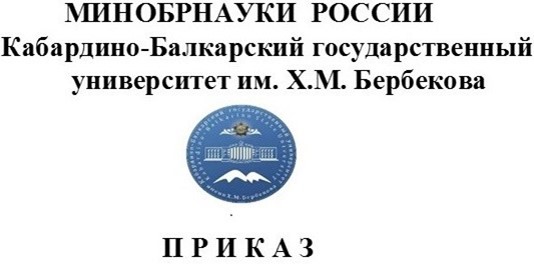 24 августа 2020 г.        №    242-1/О                г. НальчикОб утверждении календарного учебного графика на 2020-2021 учебный год 1. Утвердить календарный учебный график на 2020-2021 учебный год по специальностям и направлениям подготовки очной формы обучения:ИНСТИТУТ АРХИТЕКТУРЫ, СТРОИТЕЛЬСТВА И ДИЗАЙНАНаправление 54.03.01 Дизайн 1 курс01.09.2020 г. – 10.01.2021 г. – теоретическое обучение11.01.2021 г. – 25.01.2021 г. – промежуточная аттестация26.01.2021 г. – 01.02.2021 г. – каникулы02.02.2021 г. – 24.05.2021 г. – теоретическое обучение25.05.2021 г. – 06.06.2021 г. – промежуточная аттестация07.06.2021 г. – 05.07.2021 г. – учебная практика 06.07.2021 г. – 31.08.2021 г. – каникулы01.09.2020 г.; 20.09.2020 г.; 04.11.2020 г.; 01.01.2021 г.– 08.01.2021 г.; 23.02.2021 г.; 08.03.2021 г.; 28.03.2021 г.; 01.05.2021 г.; 09.05.2021 г.; 21.05.2021 г.; 12.06.2021 г. – нерабочие (праздничные) дниНаправление 54.03.02 Декоративно – прикладное искусствои народные промыслы 1 курс01.09.2020 г. – 10.01.2021 г. – теоретическое обучение11.01.2021 г. – 25.01.2021 г. – промежуточная аттестация26.01.2021 г. – 01.02.2021 г. – каникулы02.02.2021 г. – 07.06.2021 г. – теоретическое обучение08.06.2021 г. – 21.06.2021 г. – промежуточная аттестация22.06.2021 г. – 05.07.2021 г. – учебная практика 06.07.2021 г. – 31.08.2021 г. – каникулы01.09.2020 г.; 20.09.2020 г.; 04.11.2020 г.; 01.01.2021 г.– 08.01.2021 г.; 23.02.2021 г.; 08.03.2021 г.; 28.03.2021 г.; 01.05.2021 г.; 09.05.2021 г.; 21.05.2021 г.; 12.06.2021 г. – нерабочие (праздничные) дниНаправление 07.03.01 Архитектура1 курс01.09.2020 г. – 10.01.2021 г. – теоретическое обучение11.01.2021 г. – 25.01.2021г. – промежуточная аттестация26.01.2021 г. – 01.02.2021 г. – каникулы02.02.2021 г. – 24.05.2021 г. – теоретическое обучение25.05.2021 г. – 06.06.2021 г. – промежуточная аттестация07.06.2021 г. – 05.07.2021 г. – учебная практика 06.07.2021 г. – 31.08.2021 г. – каникулы01.09.2020 г.; 20.09.2020 г.; 04.11.2020 г.; 01.01.2021 г.– 08.01.2021 г.; 23.02.2021 г.; 08.03.2021 г.; 28.03.2021 г.; 01.05.2021 г.; 09.05.2021 г.; 21.05.2021 г.; 12.06.2021 г. – нерабочие (праздничные) дни2 курс01.09.2020 г. – 10.01.2021 г. – теоретическое обучение11.01.2021 г. – 25.01.2021 г. – промежуточная аттестация26.01.2021 г. – 01.02.2021 г. – каникулы02.02.2021 г. – 24.05.2021 г. – теоретическое обучение25.05.2021 г. – 06.06.2021 г. – промежуточная аттестация07.06.2021 г. – 05.07.2021 г. – учебная практика 06.07.2021 г. – 31.08.2021 г. – каникулы01.09.2020 г.; 20.09.2020 г.; 04.11.2020 г.; 01.01.2021 г.– 08.01.2021 г.; 23.02.2021 г.; 08.03.2021 г.; 28.03.2021 г.; 01.05.2021 г.; 09.05.2021 г.; 21.05.2021 г.; 12.06.2021 г. – нерабочие (праздничные) дни3 курс01.09.2020 г. – 18.12.2020г. – теоретическое обучение19.12.2020 г. – 24.12.2020 г. – промежуточная аттестация25.12.2020 г. – 31.12.2020 г. – каникулы01.01.2021 г. – 28.04.2021 г. – теоретическое обучение29.04.2021 г. – 07.05.2021 г. – промежуточная аттестация08.05.2021 г. – 05.07.2021 г. – производственная практика 06.07.2021 г. – 31.08.2021 г. – каникулы01.09.2020 г.; 20.09.2020 г.; 04.11.2020 г.; 01.01.2021 г.– 08.01.2021 г.; 23.02.2021 г.; 08.03.2021 г.; 28.03.2021 г.; 01.05.2021 г.; 09.05.2021 г.; 21.05.2021 г.; 12.06.2021 г. – нерабочие (праздничные) дни4 курс01.09.2020 г. – 18.12.2020г. – теоретическое обучение19.12.2020 г. – 24.12.2020 г. – промежуточная аттестация25.12.2020 г. – 31.12.2020 г. – каникулы01.01.2021 г. – 28.04.2021 г. – теоретическое обучение29.04.2021 г. – 07.05.2021 г. – промежуточная аттестация08.05.2021 г. – 05.07.2021 г. – производственная практика 06.07.2021 г. – 31.08.2021 г. – каникулы01.09.2020 г.; 20.09.2020 г.; 04.11.2020 г.; 01.01.2021 г.– 08.01.2021 г.; 23.02.2021 г.; 08.03.2021 г.; 28.03.2021 г.; 01.05.2021 г.; 09.05.2021 г.; 21.05.2021 г.; 12.06.2021 г. – нерабочие (праздничные) дниНаправление 08.03.01 Строительство1 курс01.09.2020 г. – 10.01.2021 г. – теоретическое обучение11.01.2021 г. – 25.01.2021 г. – промежуточная аттестация26.01.2021 г. – 01.02.2021 г. – каникулы02.02.2021 г. – 24.05.2021 г. – теоретическое обучение25.05.2021 г. – 06.06.2021 г. – промежуточная аттестация07.06.2021 г. – 05.07.2021 г. – учебная практика 06.07.2021 г. – 31.08.2021 г. – каникулы01.09.2020 г.; 20.09.2020 г.; 04.11.2020 г.; 01.01.2021 г.– 08.01.2021 г.; 23.02.2021 г.; 08.03.2021 г.; 28.03.2021 г.; 01.05.2021 г.; 09.05.2021 г.; 21.05.2021 г.; 12.06.2021 г. – нерабочие (праздничные) дни2 курс01.09.2020 г. – 10.01.2021 г. – теоретическое обучение11.01.2021 г. – 25.01.2021 г. – промежуточная аттестация26.01.2021 г. – 01.02.2021 г. – каникулы02.02.2021 г. – 24.05.2021 г. – теоретическое обучение25.05.2021 г. – 06.06.2021 г. – промежуточная аттестация07.06.2021 г. – 05.07.2021 г. – производственная практика 06.07.2021 г. – 31.08.2021 г. – каникулы01.09.2020 г.; 20.09.2020 г.; 04.11.2020 г.; 01.01.2021 г.– 08.01.2021 г.; 23.02.2021 г.; 08.03.2021 г.; 28.03.2021 г.; 01.05.2021 г.; 09.05.2021 г.; 21.05.2021 г.; 12.06.2021 г. – нерабочие (праздничные) дни3 курс01.09.2020 г. – 18.12.2020 г. – теоретическое обучение19.12.2020 г. – 24.12.2020 г. – промежуточная аттестация25.12.2020 г. – 31.12.2020 г. – каникулы01.01.2021 г. – 28.04.2021 г. – теоретическое обучение29.04.2021 г. – 07.05.2021 г. – промежуточная аттестация08.05.2021 г. – 05.07.2021 г. – производственная практика 06.07.2021 г. – 31.08.2021 г. – каникулы01.09.2020 г.; 20.09.2020 г.; 04.11.2020 г.; 01.01.2021 г.– 08.01.2021 г.; 23.02.2021 г.; 08.03.2021 г.; 28.03.2021 г.; 01.05.2021 г.; 09.05.2021 г.; 21.05.2021 г.; 12.06.2021 г. – нерабочие (праздничные) дни4 курс01.09.2020 г. – 11.12.2020 г. – теоретическое обучение12.12.2020 г. – 24.12.2020 г. – промежуточная аттестация25.12.2020 г. – 31.12.2020 г. – каникулы01.01.2021 г. – 31.03.2021 г. – теоретическое обучение01.04.2021 г. – 08.04.2021 г. – промежуточная аттестация09.04.2021 г. – 23.05.2021 г. – преддипломная практика24.05.2021 г. – 06.06.2021 г. – подготовка к сдаче и сдача государственного экзамена07.06.2021 г. – 05.07.2021 г. – защита выпускной квалификационной работы, включая подготовку к процедуре защиты и процедуру защиты06.07.2021 г. – 31.08.2021 г. – каникулы01.09.2020 г.; 20.09.2020 г.; 04.11.2020 г.; 01.01.2021 г.– 08.01.2021 г.; 23.02.2021 г.; 08.03.2021 г.; 28.03.2021 г.; 01.05.2021 г.; 09.05.2021 г.; 21.05.2021 г.; 12.06.2021 г. – нерабочие (праздничные) дниНаправление 08.04.01 Строительство1 год 01.09.2020 г. – 10.01.2021 г. – теоретическое обучение и НИР11.01.2021 г. – 18.01.2021 г. – промежуточная аттестация19.01.2021 г. – 25.01.2021 г. – каникулы26.01.2021 г. – 31.05.2021 г. – теоретическое обучение и НИР01.06.2021 г. – 06.06.2021 г. – промежуточная аттестация07.06.2021 г. – 05.07.2021 г. – учебная практика 06.07.2021 г. – 31.08.2021 г. – каникулы01.09.2020 г.; 20.09.2020 г.; 04.11.2020 г.; 01.01.2021 г.– 08.01.2021 г.; 23.02.2021 г.; 08.03.2021 г.; 28.03.2021 г.; 01.05.2021 г.; 09.05.2021 г.; 21.05.2021 г.; 12.06.2021 г. – нерабочие (праздничные) дни2 год 01.09.2020 г. – 10.01.2021 г. – теоретическое обучение и НИР11.01.2021 г. – 17.01.2021 г. – промежуточная аттестация18.01.2021 г. – 24.01.2021 г. – каникулы25.01.2021 г. – 22.04.2021 г. – производственная практика23.04.2021 г. – 23.05.2021 г. – преддипломная практика24.05.2021 г. – 06.06.2021 г. – подготовка к сдаче и сдача государственного экзамена07.06.2021 г. – 05.07.2021 г. – защита выпускной квалификационной работы, включая подготовку к процедуре защиты и процедуру защиты06.07.2021 г. – 31.08.2021 г. – каникулы01.09.2020 г.; 20.09.2020 г.; 04.11.2020 г.; 01.01.2021 г.– 08.01.2021 г.; 23.02.2021 г.; 08.03.2021 г.; 28.03.2021 г.; 01.05.2021 г.; 09.05.2021 г.; 21.05.2021 г.; 12.06.2021 г. – нерабочие (праздничные) дниИНСТИТУТ ИНФОРМАТИКИ, ЭЛЕКТРОНИКИ И РОБОТОТЕХНИКИНаправление 03.03.03 Радиофизика4 курс01.09.2020 г. – 11.12.2020 г. – теоретическое обучение12.12.2020 г. – 21.12.2020 г. – промежуточная аттестация22.12.2020 г. – 27.01.2021 г. – производственная практика 28.01.2021 г. – 03.02.2021 г. – каникулы04.02.2021 г. – 25.04.2021 г. – теоретическое обучение26.04.2021 г. – 07.05.2021 г. – промежуточная аттестация08.05.2021 г. – 06.06.2021 г. – преддипломная практика07.06.2021 г. – 21.06.2021 г. – подготовка к сдаче и сдача государственного экзамена22.06.2021 г. – 05.07.2021 г. – защита выпускной квалификационной работы, включая подготовку к процедуре защиты и процедуру защиты;06.07.2021 г. – 31.08.2021 г. – каникулы01.09.2020 г.; 20.09.2020 г.; 04.11.2020 г.; 01.01.2021 г. – 08.01.2021 г.; 23.02.2021 г.; 08.03.2021 г.; 28.03.2021 г.; 01.05.2021 г.; 09.05.2021 г.; 21.05.2021 г.; 12.06.2021 г. – нерабочие (праздничные) дниНаправление 11.03.03 Конструирование и технология электронных средств1 курс01.09.2020 г. – 10.01.2021 г. – теоретическое обучение11.01.2021 г. – 25.01.2021 г. – промежуточная аттестация26.01.2021 г. – 01.02.2021 г. – каникулы02.02.2021 г. – 07.06.2021 г. – теоретическое обучение08.06.2021 г. – 21.06.2021 г. – промежуточная аттестация22.06.2021 г. – 05.07.2021 г. – учебная практика 06.07.2020 г. – 31.08.2020 г. – каникулы01.09.2020 г.; 20.09.2020 г.; 04.11.2020 г.; 01.01.2021 г. – 08.01.2021 г.; 23.02.2021 г.; 08.03.2021 г.; 28.03.2021 г.; 01.05.2021 г.; 09.05.2021 г.; 21.05.2021 г.; 12.06.2021 г. – нерабочие (праздничные) дни2 курс01.09.2020 г. – 10.01.2021 г. – теоретическое обучение11.01.2021 г. – 25.01.2021 г. – промежуточная аттестация26.01.2021 г. – 01.02.2021 г. – каникулы02.02.2021 г. – 07.06.2021 г. – теоретическое обучение08.06.2021 г. – 21.06.2021 г. – промежуточная аттестация22.06.2021 г. – 05.07.2021 г. – учебная практика 06.07.2021 г. – 31.08.2021 г. – каникулы01.09.2020 г.; 20.09.2020 г.; 04.11.2020 г.; 01.01.2021 г. – 08.01.2021 г.; 23.02.2021 г.; 08.03.2021 г.; 28.03.2021 г.; 01.05.2021 г.; 09.05.2021 г.; 21.05.2021 г.; 12.06.2021 г. – нерабочие (праздничные) дниНаправление 11.03.01 Радиотехника1 курс01.09.2020 г. – 10.01.2021 г. – теоретическое обучение11.01.2021 г. – 25.01.2021 г. – промежуточная аттестация26.01.2021 г. – 01.02.2021 г. – каникулы02.02.2021 г. – 07.06.2021 г. – теоретическое обучение08.06.2021 г. – 21.06.2021 г. – промежуточная аттестация22.06.2021 г. – 05.07.2021 г. – учебная практика 06.07.2020 г. – 31.08.2020 г. – каникулы01.09.2020 г.; 20.09.2020 г.; 04.11.2020 г.; 01.01.2021 г. – 08.01.2021 г.; 23.02.2021 г.; 08.03.2021 г.; 28.03.2021 г.; 01.05.2021 г.; 09.05.2021 г.; 21.05.2021 г.; 12.06.2021 г. – нерабочие (праздничные) дни2 курс01.09.2020 г. – 10.01.2021 г. – теоретическое обучение11.01.2021 г. – 25.01.2021 г. – промежуточная аттестация26.01.2021 г. – 01.02.2021 г. – каникулы02.02.2021 г. – 07.06.2021 г. – теоретическое обучение08.06.2021 г. – 21.06.2021 г. – промежуточная аттестация22.06.2021 г. – 05.07.2021 г. – учебная практика 06.07.2021 г. – 31.08.2021 г. – каникулы01.09.2020 г.; 20.09.2020 г.; 04.11.2020 г.; 01.01.2021 г. – 08.01.2021 г.; 23.02.2021 г.; 08.03.2021 г.; 28.03.2021 г.; 01.05.2021 г.; 09.05.2021 г.; 21.05.2021 г.; 12.06.2021 г. – нерабочие (праздничные) дни3 курс01.09.2020 г. – 10.01.2021 г. – теоретическое обучение11.01.2021 г. – 25.01.2021 г. – промежуточная аттестация26.01.2021 г. – 01.02.2021 г. – каникулы02.02.2021 г. – 24.05.2021 г. – теоретическое обучение25.05.2021 г. – 06.06.2021 г. – промежуточная аттестация07.06.2021 г. – 05.07.2021 г. – учебная практика06.07.2021 г. – 31.08.2021 г. – каникулы01.09.2020 г.; 20.09.2020 г.; 04.11.2020 г.; 01.01.2021 г. – 08.01.2021 г.; 23.02.2021 г.; 08.03.2021 г.; 28.03.2021 г.; 01.05.2021 г.; 09.05.2021 г.; 21.05.2021 г.; 12.06.2021 г. – нерабочие (праздничные) дни4 курс01.09.2020 г. – 11.12.2020 г. – теоретическое обучение12.12.2020 г. – 21.12.2020 г. – промежуточная аттестация22.12.2020 г. – 28.01.2021 г. – производственная практика 29.01.2021 г. – 04.02.2021 г. – каникулы05.02.2021 г. – 25.04.2021 г. – теоретическое обучение26.04.2021 г. – 07.05.2021 г. – промежуточная аттестация08.05.2021 г. – 06.06.2021 г. – преддипломная практика07.06.2021 г. – 21.06.2021 г. – подготовка к сдаче и сдачагосударственного экзамена22.06.2021 г. – 05.07.2021 г. – защита выпускной квалификационной работы, включая подготовку к процедуре защиты и процедуру защиты;06.07.2021 г. – 31.08.2021 г. – каникулы01.09.2020 г.; 20.09.2020 г.; 04.11.2020 г.; 01.01.2021 г.– 08.01.2021 г.; 23.02.2021 г.; 08.03.2021 г.; 28.03.2021 г.; 01.05.2021 г.; 09.05.2021 г.; 21.05.2021 г.; 12.06.2021 г. – нерабочие (праздничные) дниНаправление 11.04.01 Радиотехника1 год 01.09.2020 г. – 10.01.2021 г. – теоретическое обучение и НИР11.01.2021 г. – 25.01.2021 г. – промежуточная аттестация26.01.2021 г. – 01.02.2021 г. – каникулы02.02.2021 г. – 07.06.2021 г. – теоретическое обучение и НИР08.06.2021 г. – 21.06.2021 г. – промежуточная аттестация22.06.2021 г. – 05.07.2021 г. – учебная практика 06.07.2021 г. – 31.08.2021 г. – каникулы01.09.2020 г.; 20.09.2020 г.; 04.11.2020 г.; 01.01.2021 г.– 08.01.2021 г.; 23.02.2021 г.; 08.03.2021 г.; 28.03.2021 г.; 01.05.2021 г.; 09.05.2021 г.; 21.05.2021 г.; 12.06.2021 г. – нерабочие (праздничные) дни2 год 01.09.2020 г. – 17.01.2021 г. – теоретическое обучение и НИР18.01.2021 г. – 31.01.2021 г. – промежуточная аттестация01.02.2021 г. – 07.02.2021 г. – каникулы08.02.2021 г. – 22.05.2021 г. – преддипломная практика23.05.2021 г. – 06.06.2021 г. – подготовка к сдаче и сдачагосударственного экзамена07.06.2021 г. – 06.07.2021 г. – защита выпускной квалификационной работы, включая подготовку к процедуре защиты и процедуру защиты07.07.2021 г. – 31.08.2021 г. – каникулы01.09.2020 г.; 20.09.2020 г.; 04.11.2020 г.; 01.01.2021 г.– 08.01.2021 г.; 23.02.2021 г.; 08.03.2021 г.; 28.03.2021 г.; 01.05.2021 г.; 09.05.2021 г.; 21.05.2021 г.; 12.06.2021 г. – нерабочие (праздничные) дниНаправление 11.03.04 Электроника и наноэлектроника1 курс01.09.2020 г. – 10.01.2021 г. – теоретическое обучение11.01.2021 г. – 24.01.2021 г. – промежуточная аттестация25.01.2021 г. – 31.01.2021 г. – каникулы01.02.2021 г. – 06.06.2021 г. – теоретическое обучение07.06.2021 г. – 21.06.2021 г. – промежуточная аттестация22.06.2021 г. – 05.07.2021 г. – учебная практика 06.07.2021 г. – 31.08.2021 г. – каникулы01.09.2020 г.; 20.09.2020 г.; 04.11.2020 г.; 01.01.2021 г. – 08.01.2021 г.; 23.02.2021 г.; 08.03.2021 г.; 28.03.2021 г.; 01.05.2021 г.; 09.05.2021 г.; 21.05.2021 г.; 12.06.2021 г. – нерабочие (праздничные) дни2 курс01.09.2020 г. – 10.01.2021 г. – теоретическое обучение11.01.2021 г. – 24.01.2021 г. – промежуточная аттестация25.01.2021 г. – 31.01.2021 г. – каникулы01.02.2021 г. – 06.06.2021 г. – теоретическое обучение07.06.2021 г. – 21.06.2021 г. – промежуточная аттестация22.06.2021 г. – 05.07.2021 г. – производственная практика 06.07.2021 г. – 31.08.2021 г. – каникулы01.09.2020 г.; 20.09.2020 г.; 04.11.2020 г.; 01.01.2021 г. – 08.01.2021 г.; 23.02.2021 г.; 08.03.2021 г.; 28.03.2021 г.; 01.05.2021 г.; 09.05.2021 г.; 21.05.2021 г.; 12.06.2021 г. – нерабочие (праздничные) дни3 курс01.09.2020 г. – 10.01.2021 г. – теоретическое обучение11.01.2021 г. – 24.01.2021 г. – промежуточная аттестация25.01.2021 г. – 31.01.2021 г. – каникулы01.02.2021 г. – 06.06.2021 г. – теоретическое обучение07.06.2021 г. – 21.06.2021 г. – промежуточная аттестация22.06.2021 г. – 05.07.2021 г. – производственная практика 06.07.2021 г. – 31.08.2021 г. – каникулы01.09.2020 г.; 20.09.2020 г.; 04.11.2020 г.; 01.01.2021 г. – 08.01.2021 г.; 23.02.2021 г.; 08.03.2021 г.; 28.03.2021 г.; 01.05.2021 г.; 09.05.2021 г.; 21.05.2021 г.; 12.06.2021 г. – нерабочие (праздничные) дни4 курс01.09.2020 г. – 11.12.2020 г. – теоретическое обучение12.12.2020 г. – 25.12.2020 г. – промежуточная аттестация26.12.2020 г. – 31.01.2021 г. – производственная практика 01.02.2021 г. – 07.02.2021 г. – каникулы08.02.2021 г. – 22.04.2021 г. – теоретическое обучение23.04.2021 г. – 07.05.2021 г. – промежуточная аттестация08.05.2021 г. – 06.06.2021 г. – преддипломная практика07.06.2021 г. – 21.06.2021 г. – подготовка к сдаче и сдача государственного экзамена22.06.2021 г. – 05.07.2021 г. – защита выпускной квалификационной работы, включая подготовку к процедуре защиты и процедуру защиты06.07.2021 г. – 31.08.2021 г. – каникулы01.09.2020 г.; 20.09.2020 г.; 04.11.2020 г.; 01.01.2021 г. – 08.01.2021 г.; 23.02.2021 г.; 08.03.2021 г.; 28.03.2021 г.; 01.05.2021 г.; 09.05.2021 г.; 21.05.2021 г.; 12.06.2021 г. – нерабочие (праздничные) дниНаправление 11.04.04 Электроника и наноэлектроника1 год 01.09.2020 г. – 10.01.2021 г. – теоретическое обучение и НИР11.01.2021 г. – 24.01.2021 г. – промежуточная аттестация25.01.2021 г. – 07.02.2021 г. – учебная практика 08.02.2021 г. – 14.02.2021 г. – каникулы15.02.2021 г. – 21.06.2021 г. – теоретическое обучение и НИР22.06.2021 г. – 05.07.2021 г. – промежуточная аттестация06.07.2021 г. – 31.08.2021 г. – каникулы01.09.2020 г.; 20.09.2020 г.; 04.11.2020 г.; 01.01.2020 г. – 08.01.2020 г.; 23.02.2020 г.; 08.03.2020 г.; 28.03.2020 г.; 01.05.2020 г.; 09.05.2020 г.; 21.05.2020 г.; 12.06.2020 г. – нерабочие (праздничные) дни2 год 01.09.2020 г. – 17.01.2021 г. – теоретическое обучение и НИР18.01.2021 г. – 31.01.2021 г. – промежуточная аттестация01.02.2021 г. – 07.02.2021 г. – каникулы08.02.2021 г. – 08.04.2021 г. – производственная практика 09.04.2021 г. – 06.06.2021 г. – преддипломная практика07.06.2021 г. – 21.06.2021 г. – подготовка к сдаче и сдача государственного экзамена22.06.2021 г. – 05.07.2021 г. – защита выпускной квалификационной работы, включая подготовку к процедуре защиты и процедуру защиты;06.07.2021 г. – 31.08.2021 г. – каникулы01.09.2020 г.; 20.09.2020 г.; 04.11.2020 г.; 01.01.2021 г. – 08.01.2021 г.; 23.02.2021 г.; 08.03.2021 г.; 28.03.2021 г.; 01.05.2021 г.; 09.05.2021 г.; 21.05.2021 г.; 12.06.2021 г. – нерабочие (праздничные) дниНаправление 09.03.01 Информатика и вычислительная техника1 курс01.09.2020 г. – 10.01.2021 г. – теоретическое обучение11.01.2021 г. – 25.01.2021 г. – промежуточная аттестация26.01.2021 г. – 01.02.2021 г. – каникулы02.02.2021 г. – 07.06.2021 г. – теоретическое обучение08.06.2021 г. – 21.06.2021 г. – промежуточная аттестация22.06.2021 г. – 05.07.2021 г. – учебная практика 06.07.2021 г. – 31.08.2021 г. – каникулы01.09.2020 г.; 20.09.2020 г.; 04.11.2020 г.; 01.01.2021 г.– 08.01.2021 г.; 23.02.2021 г.; 08.03.2021 г.; 28.03.2021 г.; 01.05.2021 г.; 09.05.2021 г.; 21.05.2021 г.; 12.06.2021 г. – нерабочие (праздничные) дни2 курс01.09.2020 г. – 10.01.2021 г. – теоретическое обучение11.01.2021 г. – 25.01.2021 г. – промежуточная аттестация26.01.2021 г. – 01.02.2021 г. – каникулы02.02.2021 г. – 07.06.2021 г. – теоретическое обучение08.06.2021 г. – 21.06.2021 г. – промежуточная аттестация22.06.2021 г. – 05.07.2021 г. – учебная практика 06.07.2021 г. – 31.08.2021 г. – каникулы01.09.2020 г.; 20.09.2020 г.; 04.11.2020 г.; 01.01.2021 г.– 08.01.2021 г.; 23.02.2021 г.; 08.03.2021 г.; 28.03.2021 г.; 01.05.2021 г.; 09.05.2021 г.; 21.05.2021 г.; 12.06.2021 г. – нерабочие (праздничные) дни3 курс01.09.2020 г. – 10.01.2021 г. – теоретическое обучение11.01.2021 г. – 25.01.2021 г. – промежуточная аттестация26.01.2021 г. – 01.02.2021 г. – каникулы02.02.2021 г. – 24.05.2021 г. – теоретическое обучение25.05.2021 г. – 06.06.2021 г. – промежуточная аттестация07.06.2021 г. – 05.07.2021 г. – производственная практика 06.07.2021 г. – 31.08.2021 г. – каникулы01.09.2020 г.; 20.09.2020 г.; 04.11.2020 г.; 01.01.2021 г. – 08.01.2021 г.; 23.02.2021 г.; 08.03.2021 г.; 28.03.2021 г.; 01.05.2021 г.; 09.05.2021 г.; 21.05.2021 г.; 12.06.2021 г. – нерабочие (праздничные) дни4 курс01.09.2020 г. – 11.12.2020 г. – теоретическое обучение12.12.2020 г. – 25.12.2020 г. – промежуточная аттестация26.12.2020 г. – 10.01.2021 г. – каникулы11.01.2021 г. – 23.03.2021 г. – теоретическое обучение24.03.2021 г. – 08.04.2021 г. – промежуточная аттестация09.04.2021 г. – 23.05.2021 г. – преддипломная практика24.05.2021 г. – 06.06.2021 г. – подготовка к сдаче и сдача государственного экзамена07.06.2021 г. – 05.07.2021 г. – защита выпускной квалификационной работы, включая подготовку к процедуре защиты и процедуру защиты06.07.2021 г. – 31.08.2021 г. – каникулы01.09.2020 г.; 20.09.2020 г.; 04.11.2020 г.; 01.01.2021 г.– 08.01.2021 г.; 23.02.2021 г.; 08.03.2021 г.; 28.03.2021 г.; 01.05.2021 г.; 09.05.2021 г.; 21.05.2021 г.; 12.06.2021 г. – нерабочие (праздничные) дниНаправление 09.04.01 Информатика и вычислительная техника1 год01.09.2020 г. – 10.01.2021 г. – теоретическое обучение и НИР11.01.2021 г. – 21.01.2021 г. – промежуточная аттестация22.01.2021 г. – 25.01.2021 г. – каникулы26.01.2021 г. – 07.06.2021 г. – теоретическое обучение и НИР08.06.2021 г. – 21.06.2021 г. – промежуточная аттестация22.06.2021 г. – 05.07.2021 г. – учебная практика 06.07.2021 г. – 31.08.2021 г. – каникулы01.09.2020 г.; 20.09.2020 г.; 04.11.2020 г.; 01.01.2021 г.– 08.01.2021 г.; 23.02.2021 г.; 08.03.2021 г.; 28.03.2021 г.; 01.05.2021 г.; 09.05.2021 г.; 21.05.2021 г.; 12.06.2021 г. – нерабочие (праздничные) дни2 год01.09.2020 г. – 10.01.2021 г. – теоретическое обучение и НИР11.01.2021 г. – 23.01.2021 г. – промежуточная аттестация24.01.2021 г. – 30.01.2021 г. – каникулы31.01.2021 г. – 12.04.2021 г. – теоретическое обучение и НИР 13.04.2021 г. – 22.04.2021 г. – промежуточная аттестация23.03.2021 г. – 07.05.2021 г. – производственная практика 08.05.2021 г. – 23.05.2021 г. – преддипломная практика24.05.2021 г. – 06.06.2021 г. – подготовка к сдаче и сдача государственного экзамена07.06.2021 г. – 05.07.2021 г. – защита выпускной квалификационной работы, включая подготовку к процедуре защиты и процедуру защиты;06.07.2021 г. – 31.08.2021 г. – каникулы01.09.2020 г.; 20.09.2020 г.; 04.11.2020 г.; 01.01.2021 г. – 08.01.2021 г.; 23.02.2021 г.; 08.03.2021 г.; 28.03.2021 г.; 01.05.2021 г.; 09.05.2021 г.; 21.05.2021 г.; 12.06.2021 г. – нерабочие (праздничные) дниНаправление 09.03.03 Прикладная информатика1 курс01.09.2020 г. – 10.01.2021 г. – теоретическое обучение11.01.2021 г. – 25.01.2021 г. – промежуточная аттестация26.01.2021 г. – 01.02.2021 г. – каникулы02.02.2021 г. – 07.06.2021 г. – теоретическое обучение08.06.2021 г. – 21.06.2021 г. – промежуточная аттестация22.06.2021 г. – 05.07.2021 г. – учебная практика 06.07.2021 г. – 31.08.2021 г. – каникулы01.09.2020 г.; 20.09.2020 г.; 04.11.2020 г.; 01.01.2021 г.– 08.01.2021 г.; 23.02.2021 г.; 08.03.2021 г.; 28.03.2021 г.; 01.05.2021 г.; 09.05.2021 г.; 21.05.2021 г.; 12.06.2021 г. – нерабочие (праздничные) дни2 курс01.09.2020 г. – 10.01.2021 г. – теоретическое обучение11.01.2021 г. – 25.01.2021 г. – промежуточная аттестация26.01.2021 г. – 01.02.2021 г. – каникулы02.02.2021 г. – 07.06.2021 г. – теоретическое обучение08.06.2021 г. – 21.06.2021 г. – промежуточная аттестация22.06.2021 г. – 05.07.2021 г. – учебная практика 06.07.2021 г. – 31.08.2021 г. – каникулы01.09.2020 г.; 20.09.2020 г.; 04.11.2020 г.; 01.01.2021 г.– 08.01.2021 г.; 23.02.2021 г.; 08.03.2021 г.; 28.03.2021 г.; 01.05.2021 г.; 09.05.2021 г.; 21.05.2021 г.; 12.06.2021 г. – нерабочие (праздничные) дни3 курс01.09.2020 г. – 10.01.2021 г. – теоретическое обучение11.01.2021 г. – 25.01.2021 г. – промежуточная аттестация26.01.2021 г. – 01.02.2021 г. – каникулы02.02.2021 г. – 24.05.2021 г. – теоретическое обучение25.05.2021 г. – 06.06.2021 г. – промежуточная аттестация07.06.2021 г. – 05.07.2021 г. – производственная практика 06.07.2021 г. – 31.08.2021 г. – каникулы01.09.2020 г.; 20.09.2020 г.; 04.11.2020 г.; 01.01.2021 г. – 08.01.2021 г.; 23.02.2021 г.; 08.03.2021 г.; 28.03.2021 г.; 01.05.2021 г.; 09.05.2021 г.; 21.05.2021 г.; 12.06.2021 г. – нерабочие (праздничные) дни4 курс01.09.2020 г. – 11.12.2020 г. – теоретическое обучение12.12.2020 г. – 24.12.2020 г. – промежуточная аттестация25.12.2020 г. – 31.12.2020 г. – каникулы01.01.2021 г. – 15.03.2021 г. – теоретическое обучение16.03.2021 г. – 23.03.2021 г. – промежуточная аттестация24.03.2021 г. – 23.05.2021 г. – преддипломная практика24.05.2021 г. – 06.06.2021 г. – подготовка к сдаче и сдача государственного экзамена;07.06.2021 г. – 05.07.2021 г. – защита выпускной квалификационной работы, включая подготовку к процедуре защиты и процедуру защиты;06.07.2021 г. – 31.08.2021 г. – каникулы01.09.2020 г.; 20.09.2020 г.; 04.11.2020 г.; 01.01.2021 г.– 08.01.2021 г.; 23.02.2021 г.; 08.03.2021 г.; 28.03.2021 г.; 01.05.2021 г.; 09.05.2021 г.; 21.05.2021 г.; 12.06.2021 г. – нерабочие (праздничные) дниНаправление 10.03.01 Информационная безопасность1 курс01.09.2020 г. – 10.01.2021 г. – теоретическое обучение11.01.2021 г. – 25.01.2021 г. – промежуточная аттестация26.01.2021 г. – 01.02.2021 г. – каникулы02.02.2021 г. – 07.06.2021 г. – теоретическое обучение08.06.2021 г. – 21.06.2021 г. – промежуточная аттестация22.06.2021 г. – 05.07.2021 г. – учебная практика 06.07.2021 г. – 31.08.2021 г. – каникулы01.09.2020 г.; 20.09.2020 г.; 04.11.2020 г.; 01.01.2021 г.– 08.01.2021 г.; 23.02.2021 г.; 08.03.2021 г.; 28.03.2021 г.; 01.05.2021 г.; 09.05.2021 г.; 21.05.2021 г.; 12.06.2021 г. – нерабочие (праздничные) дни2 курс01.09.2020 г. – 10.01.2021 г. – теоретическое обучение11.01.2021 г. – 25.01.2021 г. – промежуточная аттестация26.01.2021 г. – 01.02.2021 г. – каникулы02.02.2021 г. – 07.06.2021 г. – теоретическое обучение08.06.2021 г. – 21.06.2021 г. – промежуточная аттестация22.06.2021 г. – 05.07.2021 г. – учебная практика 06.07.2021 г. – 31.08.2021 г. – каникулы01.09.2020 г.; 20.09.2020 г.; 04.11.2020 г.; 01.01.2021 г. – 08.01.2021 г.; 23.02.2021 г.; 08.03.2021 г.; 28.03.2021 г.; 01.05.2021 г.; 09.05.2021 г.; 21.05.2021 г.; 12.06.2021 г. – нерабочие (праздничные) дни3 курс01.09.2020 г. – 10.01.2021 г. – теоретическое обучение11.01.2021 г. – 23.01.2021 г. – промежуточная аттестация24.12.2021 г. – 30.01.2021 г. – каникулы31.01.2021 г. – 22.05.2021 г. – теоретическое обучение23.05.2021 г. – 06.06.2021 г. – промежуточная аттестация07.06.2021 г. – 05.07.2021 г. – производственная практика 06.07.2021 г. – 31.08.2021 г. – каникулы01.09.2020 г.; 20.09.2020 г.; 04.11.2020 г.; 01.01.2021 г.– 08.01.2021 г.; 23.02.2021 г.; 08.03.2021 г.; 28.03.2021 г.; 01.05.2021 г.; 09.05.2021 г.; 21.05.2021 г.; 12.06.2021 г. – нерабочие (праздничные) дни4 курс01.09.2020 г. – 08.12.2020 г. – теоретическое обучение09.12.2020 г. – 22.12.2020 г. – промежуточная аттестация23.12.2020 г. – 10.01.2021 г. – каникулы11.01.2021 г. – 23.03.2021 г. – теоретическое обучение24.03.2021 г. – 08.04.2021 г. – промежуточная аттестация09.04.2021 г. – 23.05.2021 г. – преддипломная практика24.05.2021 г. – 06.06.2021 г. – подготовка к сдаче и сдача государственного экзамена07.06.2021 г. – 05.07.2021 г. – защита выпускной квалификационной работы, включая подготовку к процедуре защиты и процедуру защиты06.07.2021 г. – 31.08.2021 г. – каникулы01.09.2020 г.; 20.09.2020 г.; 04.11.2020 г.; 01.01.2021 г.– 08.01.2021 г.; 23.02.2021 г.; 08.03.2021 г.; 28.03.2021 г.; 01.05.2021 г.; 09.05.2021 г.; 21.05.2021 г.; 12.06.2021 г. – нерабочие (праздничные) дниНаправление 15.03.02 Технологические машины и оборудование1 курс01.09.2020 г. – 10.01.2021 г. – теоретическое обучение11.01.2021 г. – 25.01.2021 г. – промежуточная аттестация26.01.2021 г. – 01.02.2021 г. – каникулы02.02.2021 г. – 24.05.2021 г. – теоретическое обучение25.05.2021 г. – 06.06.2021 г. – промежуточная аттестация07.06.2021 г. – 05.07.2021 г. – учебная практика 06.07.2021 г. – 31.08.2021 г. – каникулы01.09.2020 г.; 20.09.2020 г.; 04.11.2020 г.; 01.01.2021 г. – 08.01.2021 г.; 23.02.2021 г.; 08.03.2021 г.; 28.03.2021 г.; 01.05.2021 г.; 09.05.2021 г.; 21.05.2021 г.; 12.06.2021 г. – нерабочие (праздничные) дни2 курс01.09.2020 г. – 10.01.2021 г. – теоретическое обучение11.01.2021 г. – 25.01.2021 г. – промежуточная аттестация26.01.2021 г. – 01.02.2021 г. – каникулы02.02.2021 г. – 24.05.2021 г. – теоретическое обучение25.05.2021 г. – 06.06.2021 г. – промежуточная аттестация07.06.2021 г. – 05.07.2021 г. – производственная практика 06.07.2021 г. – 31.08.2021 г. – каникулы01.09.2020 г.; 20.09.2020 г.; 04.11.2020 г.; 01.01.2021 г.– 08.01.2021 г.; 23.02.2021 г.; 08.03.2021 г.; 28.03.2021 г.; 01.05.2021 г.; 09.05.2021 г.; 21.05.2021 г.; 12.06.2021 г. – нерабочие (праздничные) дни3 курс01.09.2020 г. – 25.12.2020 г. – теоретическое обучение26.12.2020 г. – 11.01.2021 г. – промежуточная аттестация12.01.2021 г. – 18.01.2021 г. – каникулы19.01.2021 г. – 24.05.2021 г. – теоретическое обучение25.05.2021 г. – 06.06.2021 г. – промежуточная аттестация07.06.2021 г. – 05.07.2021 г. – производственная практика 06.07.2021 г. – 31.08.2021 г. – каникулы01.09.2020 г.; 20.09.2020 г.; 04.11.2020 г.; 01.01.2021 г.– 08.01.2021 г.; 23.02.2021 г.; 08.03.2021 г.; 28.03.2021 г.; 01.05.2021 г.; 09.05.2021 г.; 21.05.2021 г.; 12.06.2021 г. – нерабочие (праздничные) дниНаправление 15.04.02 Технологические машины и оборудование1 год 01.09.2020 г. –10.01.2021 г. – теоретическое обучение и НИР11.01.2021 г. – 18.01.2021 г. – промежуточная аттестация19.01.2021 г. – 25.01.2021 г. – каникулы26.01.2021 г. – 24.05.2021 г. – теоретическое обучение и НИР25.05.2021 г. – 06.06.2021 г. – промежуточная аттестация07.06.2021 г. – 05.07.2021 г. – учебная практика 06.07.2021 г. – 31.08.2021 г. – каникулы01.09.2021 г.; 20.09.2021 г.; 04.11.2021 г.; 01.01.2021 г. – 08.01.2021 г.; 23.02.2021 г.; 08.03.2021 г.; 28.03.2021 г.; 01.05.2021 г.; 09.05.2021 г.; 21.05.2021 г.; 12.06.2021 г. – нерабочие (праздничные) дни2 год 01.09.2020 г. – 10.01.2021 г. – теоретическое обучение и НИР11.01.2021 г. – 17.01.2021 г. – промежуточная аттестация18.01.2021 г. – 24.01.2021 г. – каникулы25.01.2021 г. – 22.04.2021 г. – производственная практика 23.04.2021 г. – 23.05.2021 г. – преддипломная практика24.05.2021 г. – 06.06.2021 г. – подготовка к сдаче и сдача государственного экзамена07.06.2021 г. – 05.07.2021 г. – защита выпускной квалификационной работы, включая подготовку к процедуре защиты и процедуру защиты06.07.2021 г. – 31.08.2021 г. – каникулы01.09.2020 г.; 20.09.2020 г.; 04.11.2020 г.; 01.01.2021 г. – 08.01.2021 г.; 23.02.2021 г.; 08.03.2021 г.; 28.03.2021 г.; 01.05.2021 г.; 09.05.2021 г.; 21.05.2021 г.; 12.06.2021 г. – нерабочие (праздничные) дниНаправление 15.03.05 Конструкторско–технологическое обеспечение машиностроительных производств2 курс01.09.2020 г. – 10.01.2021 г. – теоретическое обучение11.01.2021 г. – 25.01.2021 г. – промежуточная аттестация26.01.2021 г. – 01.02.2021 г. – каникулы02.02.2021 г. – 24.05.2021 г. – теоретическое обучение25.05.2021 г. – 06.06.2021 г. – промежуточная аттестация07.06.2021 г. – 05.07.2021 г. – производственная практика 06.07.2021 г. – 31.08.2021 г. – каникулы01.09.2020 г.; 20.09.2020 г.; 04.11.2020 г.; 01.01.2021 г.– 08.01.2021 г.; 23.02.2021 г.; 08.03.2021 г.; 28.03.2021 г.; 01.05.2021 г.; 09.05.2021 г.; 21.05.2021 г.; 12.06.2021 г. – нерабочие (праздничные) дни3 курс01.09.2020 г. – 25.12.2020 г. – теоретическое обучение26.12.2020 г. – 11.01.2021 г. – промежуточная аттестация12.01.2021 г. – 18.01.2021 г. – каникулы19.01.2021 г. – 24.05.2021 г. – теоретическое обучение25.05.2021 г. – 06.06.2021 г. – промежуточная аттестация07.06.2021 г. – 05.07.2021 г. – производственная практика 06.07.2021 г. – 31.08.2021 г. – каникулы01.09.2020 г.; 20.09.2020 г.; 04.11.2020 г.; 01.01.2021 г. – 08.01.2021 г.; 23.02.2021 г.; 08.03.2021 г.; 28.03.2021 г.; 01.05.2021 г.; 09.05.2021 г.; 21.05.2021 г.; 12.06.2021 г. – нерабочие (праздничные) дни4 курс01.09.2020 г. – 18.12.2020 г. – теоретическое обучение19.12.2020 г. – 09.01.2021 г. – промежуточная аттестация10.01.2021 г. – 16.01.2021 г. – каникулы17.01.2021 г. – 13.04.2021 г. – теоретическое обучение14.04.2021 г. – 22.04.2021 г. – промежуточная аттестация23.04.2021 г. – 23.05.2021 г. – преддипломная практика24.05.2021 г. – 06.06.2021 г. – подготовка к сдаче и сдача государственного экзамена07.06.2021 г. – 05.07.2021 г. – защита выпускной квалификационной работы, включая подготовку к процедуре защиты и процедуру защиты06.07.2021 г. – 31.08.2021 г. – каникулы01.09.2020 г.; 20.09.2020 г.; 04.11.2020 г.; 01.01.2021 г.– 08.01.2021 г.; 23.02.2021 г.; 08.03.2021 г.; 28.03.2021 г.; 01.05.2021 г.; 09.05.2021 г.; 21.05.2021 г.; 12.06.2021 г. – нерабочие (праздничные) дниНаправление 15.04.05 Конструкторско–технологическое обеспечение машиностроительных производств1 год 01.09.2020 г. – 10.01.2021 г. – теоретическое обучение и НИР11.01.2021 г. – 18.01.2021 г. – промежуточная аттестация19.01.2021 г. – 25.01.2021 г. – каникулы26.01.2021 г. – 07.06.2021 г. – теоретическое обучение и НИР08.06.2021 г. – 21.06.2021 г. – промежуточная аттестация22.06.2021 г. – 05.07.2021 г. – производственная практика 06.07.2021 г. – 31.08.2021 г. – каникулы01.09.2020 г.; 20.09.2020 г.; 04.11.2020 г.; 01.01.2021 г.– 08.01.2021 г.; 23.02.2021 г.; 08.03.2021 г.; 28.03.2021 г.; 01.05.2021 г.; 09.05.2021 г.; 21.05.2021 г.; 12.06.2021 г. – нерабочие (праздничные) дни2 год 01.09.2020 г. – 10.01.2021 г. – теоретическое обучение и НИР11.01.2021 г. – 18.01.2021 г. – промежуточная аттестация19.01.2021 г. – 25.01.2021 г. – каникулы26.01.2021 г. – 16.05.2021 г. – теоретическое обучение и НИР17.05.2021 г. – 23.05.2021 г. – промежуточная аттестация24.05.2021 г. – 06.06.2021 г. – преддипломная практика07.06.2021 г. – 05.07.2021 г. – защита выпускной квалификационной работы, включая подготовку к процедуре защиты и процедуру защиты06.07.2021 г. – 31.08.2021 г. – каникулы01.09.2020 г.; 20.09.2020 г.; 04.11.2020 г.; 01.01.2021 г.– 08.01.2021 г.; 23.02.2021 г.; 08.03.2021 г.; 28.03.2021 г.; 01.05.2021 г.; 09.05.2021 г.; 21.05.2021 г.; 12.06.2021 г. – нерабочие (праздничные) дниНаправление 15.03.06 Мехатроника и робототехника1 курс01.09.2020 г. – 10.01.2021 г. – теоретическое обучение11.01.2021 г. – 25.01.2021 г. – промежуточная аттестация26.01.2021 г. – 01.02.2021 г. – каникулы02.02.2021 г. – 24.05.2021 г. – теоретическое обучение25.05.2021 г. – 06.06.2021 г. – промежуточная аттестация07.06.2021 г. – 05.07.2021 г. – учебная практика 06.07.2021 г. – 31.08.2021 г. – каникулы01.09.2020 г.; 20.09.2020 г.; 04.11.2020 г.; 01.01.2021 г.– 08.01.2021 г.; 23.02.2021 г.; 08.03.2021 г.; 28.03.2021 г.; 01.05.2021 г.; 09.05.2021 г.; 21.05.2021 г.; 12.06.2021 г. – нерабочие (праздничные) дни2 курс01.09.2020 г. – 10.01.2021 г. – теоретическое обучение11.01.2021 г. – 25.01.2021 г. – промежуточная аттестация26.01.2021 г. – 01.02.2021 г. – каникулы02.02.2021 г. – 24.05.2021 г. – теоретическое обучение25.05.2021 г. – 06.06.2021 г. – промежуточная аттестация07.06.2021 г. – 05.07.2021 г. – производственная практика 06.07.2021 г. – 31.08.2021 г. – каникулы01.09.2020 г.; 20.09.2020 г.; 04.11.2020 г.; 01.01.2021 г.– 08.01.2021 г.; 23.02.2021 г.; 08.03.2021 г.; 28.03.2021 г.; 01.05.2021 г.; 09.05.2021 г.; 21.05.2021 г.; 12.06.2021 г. – нерабочие (праздничные) дни3 курс01.09.2020 г. – 25.12.2020 г. – теоретическое обучение26.12.2020 г. – 14.01.2021 г. – промежуточная аттестация15.01.2021 г. – 21.01.2021 г. – каникулы22.01.2021 г. – 27.05.2021 г. – теоретическое обучение28.05.2021 г. – 06.06.2021 г. – промежуточная аттестация07.06.2021 г. – 05.07.2021 г. – производственная практика 06.07.2021 г. – 31.08.2021 г. – каникулы01.09.2020 г.; 20.09.2020 г.; 04.11.2020 г.; 01.01.2021 г.– 08.01.2021 г.; 23.02.2021 г.; 08.03.2021 г.; 28.03.2021 г.; 01.05.2021 г.; 09.05.2021 г.; 21.05.2021 г.; 12.06.2021 г. – нерабочие (праздничные) дни4 курс01.09.2020 г. – 11.12.2020 г. – теоретическое обучение12.12.2020 г. – 24.12.2020 г. – промежуточная аттестация25.12.2020 г. – 31.12.2020 г. – каникулы01.01.2021 г. – 30.03.2021 г. – теоретическое обучение31.03.2021 г. – 09.04.2021 г. – промежуточная аттестация10.04.2021 г. – 23.05.2021 г. – преддипломная практика24.05.2021 г. – 06.06.2021 г. – подготовка к сдаче и сдача государственного экзамена07.06.2021 г. – 05.07.2021 г. – защита выпускной квалификационной работы, включая подготовку к процедуре защиты и процедуру защиты;06.07.2021 г. – 31.08.2021 г. – каникулы01.09.2020 г.; 20.09.2020 г.; 04.11.2020 г.; 01.01.2021 г.– 08.01.2021 г.; 23.02.2021 г.; 08.03.2021 г.; 28.03.2021 г.; 01.05.2021 г.; 09.05.2021 г.; 21.05.2021 г.; 12.06.2021 г. – нерабочие (праздничные) дниНаправление 15.04.06 Мехатроника и робототехника1 год 01.09.2020 г. – 10.01.2021 г. – теоретическое обучение и НИР11.01.2021 г. – 18.01.2021 г. – промежуточная аттестация19.01.2021 г. – 25.01.2021 г. – каникулы26.01.2021 г. – 24.05.2021 г. – теоретическое обучение и НИР25.06.2021 г. – 06.06.2021 г. – промежуточная аттестация07.06.2021 г. – 05.07.2021 г. – учебная практика 06.07.2021 г. – 31.08.2021 г. – каникулы01.09.2020 г.; 20.09.2020 г.; 04.11.2020 г.; 01.01.2021 г.– 08.01.2021 г.; 23.02.2021 г.; 08.03.2021 г.; 28.03.2021 г.; 01.05.2021 г.; 09.05.2021 г.; 21.05.2021 г.; 12.06.2021 г. – нерабочие (праздничные) дни		2 год 01.09.2020 г. – 10.01.2021 г. – теоретическое обучение и НИР11.01.2021 г. – 17.01.2021 г. – промежуточная аттестация18.01.2021 г. – 24.01.2021 г. – каникулы25.01.2021 г. – 22.04.2021 г. – производственная практика 23.04.2021 г. – 23.05.2021 г. – преддипломная практика24.05.2021 г. – 06.06.2021 г. – подготовка к сдаче и сдача государственного экзамена07.06.2021 г. – 05.07.2021 г. – защита выпускной квалификационной работы, включая подготовку к процедуре защиты и процедуру защиты06.07.2021 г. – 31.08.2021 г. – каникулы01.09.2020 г.; 20.09.2020 г.; 04.11.2020 г.; 01.01.2021 г.– 08.01.2021 г.; 23.02.2021 г.; 08.03.2021 г.; 28.03.2021 г.; 01.05.2021 г.; 09.05.2021 г.; 21.05.2021 г.; 12.06.2021 г. – нерабочие (праздничные) дниНаправление 27.03.02 Управление качеством1 курс01.09.2020 г. – 10.01.2021 г. – теоретическое обучение11.01.2021 г. – 25.01.2021 г. – промежуточная аттестация26.01.2021 г. – 01.02.2021 г. – каникулы02.02.2021 г. – 24.05.2021 г. – теоретическое обучение25.05.2021 г. – 06.06.2021 г. – промежуточная аттестация07.06.2021 г. – 05.07.2021 г. – учебная практика 06.07.2021 г. – 31.08.2021 г. – каникулы01.09.2020 г.; 20.09.2020 г.; 04.11.2020 г.; 01.01.2021 г.– 08.01.2021 г.; 23.02.2021 г.; 08.03.2021 г.; 28.03.2021 г.; 01.05.2021 г.; 09.05.2021 г.; 21.05.2021 г.; 12.06.2021 г. – нерабочие (праздничные) дни2 курс01.09.2020 г. – 10.01.2021 г. – теоретическое обучение11.01.2021 г. – 25.01.2021 г. – промежуточная аттестация26.01.2021 г. – 01.02.2021 г. – каникулы02.02.2021 г. – 24.05.2021 г. – теоретическое обучение25.05.2021 г. – 06.06.2021 г. – промежуточная аттестация07.06.2021 г. – 05.07.2021 г. – производственная практика 06.07.2021 г .– 31.08.2021 г. – каникулы01.09.2020 г.; 20.09.2020 г.; 04.11.2020 г.; 01.01.2021 г.– 08.01.2021 г.; 23.02.2021 г.; 08.03.2021 г.; 28.03.2021 г.; 01.05.2021 г.; 09.05.2021 г.; 21.05.2021 г.; 12.06.2021 г. – нерабочие (праздничные) дни3 курс01.09.2020 г. – 25.12.2020 г. – теоретическое обучение26.12.2020 г. – 11.01.2021 г. – промежуточная аттестация12.01.2021 г. – 18.01.2021 г. – каникулы19.01.2021 г. – 24.05.2021 г. – теоретическое обучение25.05.2021 г. – 06.06.2021 г. – промежуточная аттестация07.06.2021 г. – 05.07.2021 г. – производственная практика 06.07.2021 г. – 31.08.2021 г. – каникулы01.09.2020 г.; 20.09.2020 г.; 04.11.2020 г.; 01.01.2021 г.– 08.01.2021 г.; 23.02.2021 г.; 08.03.2021 г.; 28.03.2021 г.; 01.05.2021 г.; 09.05.2021 г.; 21.05.2021 г.; 12.06.2021 г. – нерабочие (праздничные) дни4 курс01.09.2020 г. – 18.12.2020 г. – теоретическое обучение19.12.2020 г. – 09.01.2021 г. – промежуточная аттестация10.01.2021 г. – 16.01.2021 г. – каникулы17.01.2021 г. – 13.04.2021 г. – теоретическое обучение14.04.2021 г. – 22.04.2021 г. – промежуточная аттестация23.04.2021 г. – 23.05.2021 г. – преддипломная практика24.05.2021 г. – 06.06.2021 г. – подготовка к сдаче и сдача государственного экзамена07.06.2021 г. – 05.07.2021 г. – защита выпускной квалификационной работы, включая подготовку к процедуре защиты и процедуру защиты06.07.2021 г. – 31.08.2021 г. – каникулы01.09.2020 г.; 20.09.2020 г.; 04.11.2020 г.; 01.01.2021 г.– 08.01.2021 г.; 23.02.2021 г.; 08.03.2021 г.; 28.03.2021 г.; 01.05.2021 г.; 09.05.2021 г.; 21.05.2021 г.; 12.06.2021 г. – нерабочие (праздничные) дниНаправление 27.04.02 Управление качеством1 год 01.09.2020 г. – 10.01.2021 г. – теоретическое обучение 01.09.2020 г. – 10.01.2021 г. – производственная практика 11.01.2021 г. – 18.01.2021 г. – промежуточная аттестация19.01.2021 г. – 25.01.2021 г. – каникулы26.01.2021 г. – 24.05.2021 г. – теоретическое обучение 25.01.2021 г. – 24.05.2021 г. – производственная практика 25.05.2021 г. – 06.06.2021 г. – промежуточная аттестация07.06.2021 г. – 05.07.2021 г. – учебная практика 06.07.2021 г. – 31.08.2021 г. – каникулы01.09.2020 г.; 20.09.2020 г.; 04.11.2020 г.; 01.01.2021 г.– 08.01.2021 г.; 23.02.2021 г.; 08.03.2021 г.; 28.03.2021 г.; 01.05.2021 г.; 09.05.2021 г.; 21.05.2021 г.; 12.06.2021 г. – нерабочие (праздничные) дни2 год 01.09.2020 г. – 10.01.2021 г. – теоретическое обучение 11.01.2021 г. – 17.01.2021 г. – промежуточная аттестация18.01.2021 г. – 24.01.2021 г. – каникулы25.01.2021 г. – 22.04.2021 г. – производственная практика 23.04.2021 г. – 23.05.2021 г. – преддипломная практика24.05.2021 г. – 06.06.2021 г. – подготовка и сдача государственного экзамена07.06.2021 г. – 05.07.2021 г. – защита выпускной квалификационной работы, включая подготовку к защите и процедуру защиты06.07.2021 г. – 31.08.2021 г. – каникулы01.09.2020 г.; 20.09.2020 г.; 04.11.2020 г.; 01.01.2021 г.– 08.01.2021 г.; 23.02.2021 г.; 08.03.2021 г.; 28.03.2021 г.; 01.05.2021 г.; 09.05.2021 г.; 21.05.2021 г.; 12.06.2021 г. – нерабочие (праздничные) дниНаправление 27.03.04 Управление в технических системах1 курс01.09.2020 г. – 10.01.2021 г. – теоретическое обучение11.01.2021 г. – 25.01.2021 г. – промежуточная аттестация26.01.2021 г. – 01.02.2021 г. – каникулы02.02.2021 г. – 07.06.2021 г. – теоретическое обучение08.06.2021 г. – 21.06.2021 г. – промежуточная аттестация22.06.2021 г. – 05.07.2021 г. – учебная практика 06.07.2021 г. – 31.08.2021 г. – каникулы01.09.2020 г.; 20.09.2020 г.; 04.11.2020 г.; 01.01.2021 г.– 08.01.2021 г.; 23.02.2021 г.; 08.03.2021 г.; 28.03.2021 г.; 01.05.2021 г.; 09.05.2021 г.; 21.05.2021 г.; 12.06.2021 г. – нерабочие (праздничные) дни2 курс01.09.2020 г. – 10.01.2021 г. – теоретическое обучение11.01.2021 г. – 25.01.2021 г. – промежуточная аттестация26.01.2021 г. – 01.02.2021 г. – каникулы02.02.2021 г. – 07.06.2021 г. – теоретическое обучение08.06.2021 г. – 21.06.2021 г. – промежуточная аттестация22.06.2021 г. – 05.07.2021 г. – учебная практика 06.07.2021 г.–  31.08.2021 г. – каникулы01.09.2020 г.; 20.09.2020 г.; 04.11.2020 г.; 01.01.2021 г.– 08.01.2021 г.; 23.02.2021 г.; 08.03.2021 г.; 28.03.2021 г.; 01.05.2021 г.; 09.05.2021 г.; 21.05.2021 г.; 12.06.2021 г. – нерабочие (праздничные) дни3 курс01.09.2020 г. – 25.12.2020 г. – теоретическое обучение26.12.2020 г. – 11.01.2021 г. – промежуточная аттестация12.01.2021 г. – 18.01.2021 г. – каникулы19.01.2021 г. – 24.05.2021 г. – теоретическое обучение25.05.2021 г. – 06.06.2021 г. – промежуточная аттестация07.06.2021 г. – 05.07.2021 г. – производственная практика 06.07.2021 г. – 31.08.2021 г. – каникулы01.09.2020 г.; 20.09.2020 г.; 04.11.2020 г.; 01.01.2021 г.– 08.01.2021 г.; 23.02.2021 г.; 08.03.2021 г.; 28.03.2021 г.; 01.05.2021 г.; 09.05.2021 г.; 21.05.2021 г.; 12.06.2021 г. – нерабочие (праздничные) дни4 курс01.09.2020 г. – 11.12.2020 г. – теоретическое обучение12.12.2020 г. – 24.12.2020 г. – промежуточная аттестация25.12.2020 г. – 31.12.2020 г. – каникулы01.01.2021 г. – 30.03.2021 г. – теоретическое обучение31.03.2021 г. – 08.04.2021 г. – промежуточная аттестация09.04.2021 г. – 23.05.2021 г. – преддипломная практика24.05.2021 г. – 06.06.2021 г. – подготовка к сдаче и сдача государственного экзамена07.06.2021 г. – 05.07.2021 г.– защита выпускной квалификационной работы, включая подготовку к процедуре защиты и процедуру защиты; 06.07.2021 г. – 31.08.2021 г. – каникулы01.09.2020 г.; 20.09.2020 г.; 04.11.2020 г.; 01.01.2021 г.– 08.01.2021 г.; 23.02.2021 г.; 08.03.2021 г.; 28.03.2021 г.; 01.05.2021 г.; 09.05.2021 г.; 21.05.2021 г.; 12.06.2021 г. – нерабочие (праздничные) дниНаправление 27.04.04 Управление в технических системах1 год 01.09.2020 г. – 10.01.2021 г. – теоретическое обучение и НИР11.01.2021 г. – 18.01.2021 г. – промежуточная аттестация19.01.2021 г. – 25.01.2021 г. – каникулы26.01.2021 г. – 07.06.2021 г. – теоретическое обучение и НИР08.06.2021 г. – 21.06.2021 г. – промежуточная аттестация22.06.2021 г. – 05.07.2021 г. – учебная практика 06.07.2021 г. – 31.08.2021 г. – каникулы01.09.2020 г.; 20.09.2020 г.; 04.11.2020 г.; 01.01.2021 г. – 08.01.2021 г.; 23.02.2021 г.; 08.03.2021 г.; 28.03.2021 г.; 01.05.2021 г.; 09.05.2021 г.; 21.05.2021 г.; 12.06.2021 г. – нерабочие (праздничные) дни2 год 01.09.2020 г. – 17.01.2021 г. – теоретическое обучение и НИР18.01.2021 г. – 31.01.2021 г. – промежуточная аттестация01.02.2021 г. – 07.02.2021 г. – каникулы08.02.2021 г. – 05.04.2021 г. – производственная практика 06.04.2021 г. – 23.05.2021 г. – преддипломная практика24.05.2021 г. – 06.06.2021 г. – подготовка к сдаче и сдача государственного экзамена07.06.2021 г. – 05.07.2021 г. – защита выпускной квалификационной работы, включая подготовку к процедуре защиты и процедуру защиты  06.07.2021 г. – 31.08.2021 г. – каникулы01.09.2020 г.; 20.09.2020 г.; 04.11.2020 г.; 01.01.2021 г. – 08.01.2021 г.; 23.02.2021 г.; 08.03.2021 г.; 28.03.2021 г.; 01.05.2021 г.; 09.05.2021 г.; 21.05.2021 г.; 12.06.2021 г. – нерабочие (праздничные) дниИНСТИТУТ ФИЗИКИ И МАТЕМАТИКИНаправление 03.03.02 Физика1 курс01.09.2020 г. – 10.01.2021 г. – теоретическое обучение11.01.2021 г. – 26.01.2021 г. – промежуточная аттестация 27.01.2021 г. – 01.02.2021 г. – каникулы02.02.2021 г. – 15.06.2021 г. – теоретическое обучение16.06.2021 г. – 05.07.2021 г. – промежуточная аттестация06.07.2021 г. – 31.08.2021 г. – каникулы01.09.2020 г.; 20.09.2020 г.; 04.11.2020 г.; 01.01.2021 г. – 08.01.2021 г.; 23.02.2021 г.; 08.03.2021 г.; 28.03.2021 г.; 01.05.2021 г.; 09.05.2021 г.; 21.05.2021 г.; 12.06.2021 г. – нерабочие (праздничные) дни2 курс01.09.2020 г. – 10.01.2021 г. – теоретическое обучение11.01.2021 г. – 26.01.2021 г. – промежуточная аттестация 27.01.2021 г. – 01.02.2021 г. – каникулы02.02.2021 г. – 07.06.2021 г. – теоретическое обучение08.06.2021 г. – 21.06.2021 г. – промежуточная аттестация22.06.2021 г. – 05.07.2021 г. – учебная практика 06.07.2021 г. – 31.08.2021 г. – каникулы01.09.2020 г.; 20.09.2020 г.; 04.11.2020 г.; 01.01.2021 г. – 08.01.2021 г.; 23.02.2021 г.; 08.03.2021 г.; 28.03.2021 г.; 01.05.2021 г.; 09.05.2021 г.; 21.05.2021 г.; 12.06.2021 г. – нерабочие (праздничные) дни3 курс01.09.2020 г. – 10.01.2021 г. – теоретическое обучение11.01.2021 г. – 01.02.2021 г. – промежуточная аттестация 02.02.2021 г. – 08.02.2021 г. – каникулы09.02.2021 г. – 07.06.2021 г. – теоретическое обучение08.06.2021 г. – 21.06.2021 г. – промежуточная аттестация22.06.2021 г. – 05.07.2021 г. – производственная практика 06.07.2021 г. – 31.08.2021 г. – каникулы01.09.2020 г.; 20.09.2020 г.; 04.11.2020 г.; 01.01.2021 г. – 08.01.2021 г.; 23.02.2021 г.; 08.03.2021 г.; 28.03.2021 г.; 01.05.2021 г.; 09.05.2021 г.; 21.05.2021 г.; 12.06.2021 г. – нерабочие (праздничные) дни4 курс01.09.2020 г. – 11.12.2020 г. – теоретическое обучение12.12.2020 г. – 22.12.2020 г. – промежуточная аттестация 23.12.2020 г. – 31.12.2020 г. – каникулы01.01.2021 г. – 21.03.2021 г. – теоретическое обучение22.03.2021 г. – 08.04.2021 г. – промежуточная аттестация09.04.2021 г. – 23.04.2021 г. – производственная практика 24.04.2021 г. – 23.05.2021 г. – преддипломная практика24.05.2021 г. – 06.06.2021 г. – подготовка и сдача государственного экзамена07.06.2021 г. – 05.07.2021 – защита выпускной квалификационной работы, включая подготовку к процедуре защиты и процедуру защиты06.07.2021 г. – 31.08.2021 г. – каникулы01.09.2020 г.; 20.09.2020 г.; 04.11.2020 г.; 01.01.2021 г. – 08.01.2021 г.; 23.02.2021 г.; 08.03.2021 г.; 28.03.2021 г.; 01.05.2021 г.; 09.05.2021 г.; 21.05.2021 г.; 12.06.2021 г. – нерабочие (праздничные) дниНаправление 03.04.02 Физика1 год 01.09.2020 г. – 10.01.2021 г. – теоретическое обучение и НИР11.01.2021 г. – 18.01.2021 г. – промежуточная аттестация 19.01.2021 г. – 25.01.2021 г. – каникулы26.01.2021 г. – 09.05.2021 г. – теоретическое обучение и НИР10.05.2021 г. – 23.05.2021 г. – промежуточная аттестация24.05.2021 г. – 05.07.2021 г. – производственная практика 06.07.2021 г. – 31.08.2021 г. – каникулы01.09.2020 г.; 20.09.2020 г.; 04.11.2020 г.; 01.01.2021 г. – 08.01.2021 г.; 23.02.2021 г.; 08.03.2021 г.; 28.03.2021 г.; 01.05.2021 г.; 09.05.2021 г.; 21.05.2021 г.; 12.06.2021 г. – нерабочие (праздничные) дни2 год 01.09.2020 г. – 10.01.2021 г. – теоретическое обучение и НИР11.01.2021 г. – 17.01.2021 г. – промежуточная аттестация 18.01.2021 г. – 24.01.2021 г. – каникулы25.01.2021 г. – 24.03.2021 г. – производственная практика 25.03.2021 г. – 23.05.2021 г. – преддипломная практика24.05.2021 г. – 06.06.2021 г. – подготовка к сдаче и сдача государственного экзамена07.06.2021 г. – 05.07.2021 г. – защита выпускной квалификационной работы, включая подготовку к процедуре защиты и процедуру защиты06.07.2021 г. – 31.08.2021 г. – каникулы01.09.2020 г.; 20.09.2020 г.; 04.11.2020 г.; 01.01.2021 г. – 08.01.2021 г.; 23.02.2021 г.; 08.03.2021 г.; 28.03.2021 г.; 01.05.2021 г.; 09.05.2021 г.; 21.05.2021 г.; 12.06.2021 г. – нерабочие (праздничные) дниНаправление 01.03.01 Математика1 курс01.09.2020 г. – 10.01.2021 г. – теоретическое обучение11.01.2021 г. – 24.01.2021 г. – промежуточная аттестация 25.01.2021 г. – 31.01.2021 г. – каникулы01.02.2021 г. – 14.06.2021 г. – теоретическое обучение15.06.2021 г. – 05.07.2021 г. – промежуточная аттестация06.07.2021 г. – 31.08.2021 г. – каникулы01.09.2020 г.; 20.09.2020 г.; 04.11.2020 г.; 01.01.2021 г. – 08.01.2021 г.; 23.02.2021 г.; 08.03.2021 г.; 28.03.2021 г.; 01.05.2021 г.; 09.05.2021 г.; 21.05.2021 г.; 12.06.2021 г. – нерабочие (праздничные) дни2 курс01.09.2020 г. – 10.01.2021 г. – теоретическое обучение11.01.2021 г. – 24.01.2021 г. – промежуточная аттестация 25.01.2021 г. – 31.01.2021 г. – каникулы01.02.2021 г. – 06.06.2021 г. – теоретическое обучение07.06.2021 г. – 21.06.2021 г. – промежуточная аттестация22.06.2021 г. – 05.07.2021 г. – учебная практика 06.07.2021 г. – 31.08.2021 г. – каникулы01.09.2020 г.; 20.09.2020 г.; 04.11.2020 г.; 01.01.2021 г. – 08.01.2021 г.; 23.02.2021 г.; 08.03.2021 г.; 28.03.2021 г.; 01.05.2021 г.; 09.05.2021 г.; 21.05.2021 г.; 12.06.2021 г. – нерабочие (праздничные) дни3 курс01.09.2020 г. – 10.01.2021 г. – теоретическое обучение11.01.2021 г. – 25.01.2021 г. – промежуточная аттестация 26.01.2021 г. – 01.02.2021 г. – каникулы02.02.2021 г. – 07.06.2021 г. – теоретическое обучение08.06.2021 г. – 21.06.2021 г. – промежуточная аттестация22.06.2021 г. – 05.07.2021 г. – производственная практика 06.07.2021 г. – 31.08.2021 г. – каникулы01.09.2020 г.; 20.09.2020 г.; 04.11.2020 г.; 01.01.2021 г. – 08.01.2021 г.; 23.02.2021 г.; 08.03.2021 г.; 28.03.2021 г.; 01.05.2021 г.; 09.05.2021 г.; 21.05.2021 г.; 12.06.2021 г. – нерабочие (праздничные) дни4 курс01.09.2020 г. – 11.12.2020 г. – теоретическое обучение12.12.2020 г. – 24.12.2020 г. – промежуточная аттестация 25.12.2020 г. – 31.12.2020 г. – каникулы01.01.2021 г. – 21.04.2021 г. – теоретическое обучение22.04.2021 г. – 07.05.2021 г. – промежуточная аттестация08.05.2021 г. – 23.05.2021 г. – преддипломная практика24.05.2021 г. – 06.06.2021 г. – подготовка и сдача государственного экзамена 07.06.2021 г. – 05.07.2021 г. – защита выпускной квалификационной работы, включая подготовку к процедуре защиты и процедуру защиты06.07.2021 г. – 31.08.2021 г. – каникулы01.09.2020 г.; 20.09.2020 г.; 04.11.2020 г.; 01.01.2021 г. – 08.01.2021 г.; 23.02.2021 г.; 08.03.2021 г.; 28.03.2021 г.; 01.05.2021 г.; 09.05.2021 г.; 21.05.2021 г.; 12.06.2021 г. – нерабочие (праздничные) дниНаправление 01.04.01 Математика1 год 01.09.2020 г. – 10.01.2021 г. – теоретическое обучение и НИР11.01.2021 г. – 25.01.2021 г. – промежуточная аттестация 26.01.2021 г. – 01.02.2021 г. – каникулы02.02.2021 г. – 15.02.2021 г. – учебная практика16.02.2021 г. – 22.06.2021 г. – теоретическое обучение и НИР23.06.2021 г. – 05.07.2021 г. – промежуточная аттестация06.07.2021 г. – 31.08.2021 г. – каникулы01.09.2020 г.; 20.09.2020 г.; 04.11.2020 г.; 01.01.2021 г. – 08.01.2021 г.; 23.02.2021 г.; 08.03.2021 г.; 28.03.2021 г.; 01.05.2021 г.; 09.05.2021 г.; 21.05.2021 г.; 12.06.2021 г. – нерабочие (праздничные) дни2 год 01.09.2020 г. – 17.01.2021 г. – теоретическое обучение и НИР18.01.2021 г. – 31.01.2021 г. – промежуточная аттестация 01.02.2021 г. – 07.02.2021 г. – каникулы08.02.2021 г. – 23.03.2021 г. – производственная практика 24.03.2021 г. – 06.06.2021 г. – преддипломная практика07.06.2021 г. – 21.06.2021 г. – подготовка к сдаче и сдача государственного экзамена22.06.2021 г. – 05.07.2021 г.  – защита выпускной квалификационной работы, включая подготовку к процедуре защиты и процедуру защиты06.07.2021 г. – 31.08.2021 г. – каникулы01.09.2020 г.; 20.09.2020 г.; 04.11.2020 г.; 01.01.2021 г. – 08.01.2021 г.; 23.02.2021 г.; 08.03.2021 г.; 28.03.2021 г.; 01.05.2021 г.; 09.05.2021 г.; 21.05.2021 г.; 12.06.2021 г. – нерабочие (праздничные) дниНаправление 01.03.02 Прикладная математика и информатика1 курс01.09.2020 г. – 10.01.2021 г. – теоретическое обучение11.01.2021 г. – 24.01.2021 г. – промежуточная аттестация 25.01.2021 г. – 31.01.2021 г. – каникулы01.02.2021 г. – 14.06.2021 г. – теоретическое обучение15.06.2021 г. – 05.07.2021 г. – промежуточная аттестация06.07.2021 г. – 31.08.2021 г. – каникулы01.09.2020 г.; 20.09.2020 г.; 04.11.2020 г.; 01.01.2021 г. – 08.01.2021 г.; 23.02.2021 г.; 08.03.2021 г.; 28.03.2021 г.; 01.05.2021 г.; 09.05.2021 г.; 21.05.2021 г.; 12.06.2021 г. – нерабочие (праздничные) дни2 курс01.09.2020 г. – 10.01.2021 г. – теоретическое обучение11.01.2021 г. – 24.01.2021 г. – промежуточная аттестация 25.01.2021 г. – 31.01.2021 г. – каникулы01.01.2021 г. – 06.06.2021 г. – теоретическое обучение07.06.2021 г. – 21.06.2021 г. – промежуточная аттестация22.06.2021 г. – 05.07.2021 г. – учебная практика 06.07.2021 г. – 31.08.2021 г. – каникулы01.09.2020 г.; 20.09.2020 г.; 04.11.2020 г.; 01.01.2021 г. – 08.01.2021 г.; 23.02.2021 г.; 08.03.2021 г.; 28.03.2021 г.; 01.05.2021 г.; 09.05.2021 г.; 21.05.2021 г.; 12.06.2021 г. – нерабочие (праздничные) дни3 курс01.09.2020 г. – 10.01.2021 г. – теоретическое обучение11.01.2021 г. – 25.01.2021 г. – промежуточная аттестация 26.01.2021 г. – 01.02.2021 г. – каникулы02.02.2021 г. – 07.06.2021 г. – теоретическое обучение08.06.2021 г. – 21.06.2021 г. – промежуточная аттестация22.06.2021 г. – 05.07.2021 г. – производственная практика 06.07.2021 г. – 31.08.2021 г. – каникулы01.09.2020 г.; 20.09.2020 г.; 04.11.2020 г.; 01.01.2021 г. – 08.01.2021 г.; 23.02.2021 г.; 08.03.2021 г.; 28.03.2021 г.; 01.05.2021 г.; 09.05.2021 г.; 21.05.2021 г.; 12.06.2021 г. – нерабочие (праздничные) дни4 курс01.09.2020 г. – 11.12.2020 г. – теоретическое обучение12.12.2020 г. – 24.12.2020 г. – промежуточная аттестация 25.12.2020 г. – 31.12.2020 г. – каникулы01.01.2021 г. – 23.01.2021 г. – производственная практика 24.01.2021 г. – 06.04.2021 г. – теоретическое обучение07.04.2021 г. – 22.04.2021 г. – промежуточная аттестация23.04.2021 г. – 23.05.2021 г. – преддипломная практика24.05.2021 г. – 06.06.2021 г. – подготовка к сдаче и сдача государственного экзамена07.06.2021 – 05.07.2021 – защита выпускной квалификационной работы, включая подготовку к процедуре защиты и процедуру защиты06.07.2021 г. – 31.08.2021 г. – каникулы01.09.2020 г.; 20.09.2020 г.; 04.11.2020 г.; 01.01.2021 г. – 08.01.2021 г.; 23.02.2021 г.; 08.03.2021 г.; 28.03.2021 г.; 01.05.2021 г.; 09.05.2021 г.; 21.05.2021 г.; 12.06.2021 г. – нерабочие (праздничные) дниНаправление 01.04.02 Прикладная математика и информатика1 год 01.09.2020 г. – 10.01.2021 г. – теоретическое обучение и НИР11.01.2021 г. – 25.01.2021 г. – промежуточная аттестация 26.01.2021 г. – 01.02.2021 г. – каникулы02.02.2021 г. – 15.02.2021 г. – учебная практика16.02.2021 г. – 22.06.2021 г. – теоретическое обучение и НИР23.06.2021 г. – 05.07.2021 г. – промежуточная аттестация06.07.2021 г. – 31.08.2021 г. – каникулы01.09.2020 г.; 20.09.2020 г.; 04.11.2020 г.; 01.01.2021 г. – 08.01.2021 г.; 23.02.2021 г.; 08.03.2021 г.; 28.03.2021 г.; 01.05.2021 г.; 09.05.2021 г.; 21.05.2021 г.; 12.06.2021 г. – нерабочие (праздничные) дни2 год 01.09.2020 г. – 17.01.2021 г. – теоретическое обучение и НИР18.01.2021 г. – 31.01.2021 г. – промежуточная аттестация 01.02.2021 г. – 07.02.2021 г. – каникулы08.02.2021 г. – 23.03.2021 г. – производственная практика 24.03.2021 г. – 06.06.2021 г. – преддипломная практика07.06.2021 г. – 21.06.2021 г. – подготовка к сдаче и сдача государственного экзамена22.06.2021 г. – 05.07.2021 г. – защита выпускной квалификационной работы, включая подготовку к процедуре защиты и процедуру защиты06.07.2021 г. – 31.08.2021 г. – каникулы01.09.2020 г.; 20.09.2020 г.; 04.11.2020 г.; 01.01.2021 г. – 08.01.2021 г.; 23.02.2021 г.; 08.03.2021 г.; 28.03.2021 г.; 01.05.2021 г.; 09.05.2021 г.; 21.05.2021 г.; 12.06.2021 г. – нерабочие (праздничные) дниИНСТИТУТ ПРАВА, ЭКОНОМИКИ И ФИНАНСОВНаправление 38.03.01 Экономика1 курс01.09.2020 г.– 10.01.2021 г. – теоретическое обучение11.01.2021 г. – 24.01.2021 г. – промежуточная аттестация25.01.2021 г. – 31.01.2021 г. – каникулы01.02.2021 г. – 14.06.2021 г. – теоретическое обучение15.06.2021 г. – 05.07.2021 г. – промежуточная аттестация06.07.2021 г. – 31.08.2021 г. – каникулы01.09.2020 г.; 20.09.2020 г.; 04.11.2020 г.; 01.01.2021 г.–08.01.2021 г.; 23.02.2021 г.; 08.03.2021 г.; 28.03.2021 г.; 01.05.2021 г.; 09.05.2021 г.; 21.05.2021 г.; 12.06.2021 г. – нерабочие (праздничные) дни 2 курс01.09.2020 г.– 10.01.2021 г. – теоретическое обучение11.01.2021 г. – 24.01.2021 г. – промежуточная аттестация25.01.2021 г. – 31.01.2021 г. – каникулы01.02.2021 г. – 06.06.2021 г. – теоретическое обучение07.06.2021 г. – 21.06.2021 г. – промежуточная аттестация22.06.2021 г. – 05.07.2021 г. – учебная практика 06.07.2021 г. – 31.08.2021 г. – каникулы01.09.2020 г.; 20.09.2020 г.; 04.11.2020 г.; 01.01.2021г.– 08.01.2021 г.; 23.02.2021 г.; 08.03.2021 г.; 28.03.2021 г.; 01.05.2021 г.; 09.05.2021 г.; 21.05.2021 г.; 12.06.2021 г. – нерабочие (праздничные) дни3 курс01.09.2020 г.– 10.01.2021 г. – теоретическое обучение11.01.2021 г. – 24.01.2021 г. – промежуточная аттестация25.01.2021 г. – 31.01.2021 г. – каникулы01.02.2021 г. – 23.05.2021 г. – теоретическое обучение24.05.2021 г. – 06.06.2021 г. – промежуточная аттестация07.06.2021 г. – 05.07.2021 г. – производственная практика  06.07.2021 г. – 31.08.2021 г. – каникулы01.09.2020 г.; 20.09.2020 г.; 04.11.2020 г.; 01.01.2021 г. – 08.01.2021 г.; 23.02.2021 г.; 08.03.2021 г.; 28.03.2021 г.; 01.05.2021 г.; 09.05.2021 г.; 21.05.2021 г.; 12.06.2021 г. – нерабочие (праздничные) дни4 курс01.09.2020 г. – 11.12.2020 г. – теоретическое обучение12.12.2020 г. – 29.12.2020 г. – промежуточная аттестация30.12.2020 г. – 15.01.2021 г. – каникулы16.01.2021 г. – 05.04.2021 г. – теоретическое обучение06.04.2021 г. – 22.04.2021 г. – промежуточная аттестация23.04.2021 г. – 07.05.2021 г. – производственная практика08.05.2021 г. – 06.06.2021 г. – преддипломная практика07.06.2021 г. – 05.07.2021 г. – защита выпускной квалификационной работы, включая подготовку к процедуре защиты и процедуру защиты06.07.2021 г. – 31.08.2021 г. – каникулы01.09.2020 г.; 20.09.2020 г.; 04.11.2020 г.; 01.01.2021 г. – 08.01.2021 г.; 23.02.2021 г.; 08.03.2021 г.; 28.03.2021 г.; 01.05.2021 г.; 09.05.2021 г.; 21.05.2021 г.; 12.06.2021 г. – нерабочие (праздничные) дниНаправление 38.04.01 Экономика1 год 01.09.2020 г.– 10.01.2021 г. – теоретическое обучение и НИР11.01.2021 г. – 24.01.2021 г. – промежуточная аттестация25.01.2021 г. – 31.01.2021 г. – каникулы01.02.2021 г. – 06.06.2021 г. – теоретическое обучение и НИР07.06.2021 г. – 21.06.2021 г. – промежуточная аттестация22.06.2021 г. – 05.07.2021 г. – учебная практика 06.07.2021 г. – 31.08.2021 г. – каникулы01.09.2020 г.; 20.09.2020 г.; 04.11.2020 г.; 01.01.2021 г. – 08.01.2021 г.; 23.02.2021 г.; 08.03.2021 г.; 28.03.2021 г.; 01.05.2021 г.; 09.05.2021 г.; 21.05.2021 г.; 12.06.2021 г. – нерабочие (праздничные) дни2 год 01.09.2020 г.– 25.12.2020 г. – теоретическое обучение и НИР26.12.2020 г. – 17.01.2021 г. – промежуточная аттестация18.01.2021 г. – 24.01.2021 г. – каникулы25.01.2021 г. – 23.03.2021 г. – производственная практика 24.03.2021 г. – 23.05.2021 г. – преддипломная практика24.05.2021 г. – 06.06.2021 г. – подготовка к сдаче и сдача государственного экзамена07.06.2021 г. – 05.07.2021 г.–  защита выпускной квалификационной работы, включая подготовку к защите и процедуру защиты06.07.2021 г. – 31.08.2021 г. – каникулы01.09.2020 г.; 20.09.2020 г.; 04.11.2020 г.; 01.01.2021 г. – 08.01.2021 г.; 23.02.2021 г.; 08.03.2021 г.; 28.03.2021 г.; 01.05.2021 г.; 09.05.2021 г.; 21.05.2021 г.; 12.06.2021 г. – нерабочие (праздничные) дниНаправление 38.04.09 Государственный аудит1 год 01.09.2020 г.– 10.01.2021 г. – теоретическое обучение и НИР11.01.2021 г. – 24.01.2021 г. – промежуточная аттестация25.01.2021 г. – 31.01.2021 г. – каникулы01.02.2021 г. – 06.06.2021 г. – теоретическое обучение и НИР07.06.2021 г. – 21.06.2021 г. – промежуточная аттестация22.06.2021 г. – 05.07.2021 г. – учебная практика 06.07.2021 г. – 31.08.2021 г. – каникулы01.09.2020 г.; 20.09.2020 г.; 04.11.2020 г.; 01.01.2021 г. – 08.01.2021 г.; 23.02.2021 г.; 08.03.2021 г.; 28.03.2021 г.; 01.05.2021 г.; 09.05.2021 г.; 21.05.2021 г.; 12.06.2021 г. – нерабочие (праздничные) дни2 год 01.09.2020 г.– 25.12.2020 г. – теоретическое обучение и НИР26.12.2020 г. – 17.01.2021 г. – промежуточная аттестация18.01.2021 г. – 24.01.2021 г. – каникулы25.01.2021 г. – 23.03.2021 г. – производственная практика 24.03.2021 г. – 23.05.2021 г. – преддипломная практика24.05.2021 г. – 06.06.2021 г. – подготовка к сдаче и сдача государственного экзамена07.06.2021 г. – 05.07.2021 г.–  защита выпускной квалификационной работы, включая подготовку к защите и процедуру защиты06.07.2021 г. – 31.08.2021 г. – каникулы01.09.2020 г.; 20.09.2020 г.; 04.11.2020 г.; 01.01.2021 г. – 08.01.2021 г.; 23.02.2021 г.; 08.03.2021 г.; 28.03.2021 г.; 01.05.2021 г.; 09.05.2021 г.; 21.05.2021 г.; 12.06.2021 г. – нерабочие (праздничные) дниНаправление 38.04.08 Финансы и кредит1 год 01.09.2020 г.–  10.01.2021 г.– теоретическое обучение и НИР11.01.2021 г. – 24.01.2021 г. – промежуточная аттестация25.01.2021 г. – 31.01.2021 г. – каникулы01.02.2021 г. – 06.06.2021 г. – теоретическое обучение и НИР07.06.2021 г. – 21.06.2021 г. – промежуточная аттестация22.06.2021 г. – 05.07.2021 г. – учебная практика 06.07.2021 г. – 31.08.2021 г. – каникулы01.09.2020 г.; 20.09.2020 г.; 04.11.2020 г.; 01.01.2021 г. – 08.01.2021 г.; 23.02.2021 г.; 08.03.2021 г.; 28.03.2021 г.; 01.05.2021 г.; 09.05.2021 г.; 21.05.2021 г.; 12.06.2021 г. – нерабочие (праздничные) дни2 год01.09.2020 г. – 25.12.2020 г. – теоретическое обучение и НИР26.12.2020 г. – 17.01.2021 г. – промежуточная аттестация18.01.2021 г. – 24.01.2021 г. – каникулы25.01.2021 г. – 23.03.2021 г. – производственная практика 24.03.2021 г. – 23.05.2021 г. – преддипломная практика24.05.2021 г. – 06.06.2021 г. – подготовка к сдаче и сдача государственного экзамена07.06.2021 г. – 05.07.2021 г. – защита выпускной квалификационной работы, включая подготовку к защите и процедуру защиты06.07.2021 г. – 31.08.2021 г. – каникулы01.09.2020 г.; 20.09.2020 г.; 04.11.2020 г.; 01.01.2021 г. – 08.01.2021 г.; 23.02.2021 г.; 08.03.2021 г.; 28.03.2021 г.; 01.05.2021 г.; 09.05.2021 г.; 21.05.2021 г.; 12.06.2021 г. – нерабочие (праздничные) дниНаправление 40.03.01 Юриспруденция 1 курс01.09.2020 г. – 10.01.2021 г. – теоретическое обучение11.01.2021 г. – 25.01.2021 г. – промежуточная аттестация26.01.2021 г. – 01.02.2021 г. – каникулы02.02.2021 г. – 07.06.2021 г. – теоретическое обучение08.06.2021 г. – 21.06.2021 г. – промежуточная аттестация22.06.2021 г. – 05.07.2021 г. – учебная практика 06.07.2021 г. – 31.08.2021 г. – каникулы  01.09.2020 г.; 20.09.2020 г.; 04.11.2020 г.; 01.01.2021 г. – 08.01.2021 г.; 23.02.2021 г.; 08.03.2021 г.; 28.03.2021 г.; 01.05.2021 г.; 09.05.2021 г.; 21.05.2021 г.; 12.06.2021 г. – нерабочие (праздничные) дни2 курс01.09.2020 г. – 10.01.2021 г.– теоретическое обучение11.01.2021 г. – 25.01.2021 г. – промежуточная аттестация26.01.2021 г. – 01.02.2021 г. – каникулы02.02.2021 г. – 07.06.2021 г. – теоретическое обучение08.06.2021 г. – 21.06.2021 г. – промежуточная аттестация22.06.2021 г. – 05.07.2021 г. – производственная практика 06.07.2021 г. – 31.08.2021 г. – каникулы01.09.2020 г.; 20.09.2020 г.; 04.11.2020 г.; 01.01.2021 г. – 08.01.2021 г.; 23.02.2021 г.; 08.03.2021 г.; 28.03.2021 г.; 01.05.2021 г.; 09.05.2021 г.; 21.05.2021 г.; 12.06.2021 г. – нерабочие (праздничные) дни3 курс01.09.2020 г. – 10.01.2021 г. – теоретическое обучение11.01.2021 г. – 25.01.2021 г. – промежуточная аттестация26.01.2021 г. – 01.02.2021 г. – каникулы02.02.2021 г. – 07.06.2021 г. – теоретическое обучение08.06.2021 г. – 21.06.2021 г. – промежуточная аттестация22.06.2021 г. – 05.07.2021 г. – производственная практика06.07.2021 г. – 31.08.2021 г. – каникулы01.09.2020 г.; 20.09.2020 г.; 04.11.2020 г.; 01.01.2021 г. – 08.01.2021 г.; 23.02.2021 г.; 08.03.2021 г.; 28.03.2021 г.; 01.05.2021 г.; 09.05.2021 г.; 21.05.2021 г.; 12.06.2021 г. – нерабочие (праздничные) дни4 курс01.09.2020 г. – 11.12.2020 г. – теоретическое обучение12.12.2020 г. – 26.12.2020 г. – промежуточная аттестация27.12.2020 г. – 11.01.2021 г. – каникулы12.01.2021 г. – 25.03.2021 г. – теоретическое обучение26.03.2021 г. – 22.04.2021 г. – промежуточная аттестация23.04.2021 г. – 06.06.2021 г. – производственная практика 07.06.2021 г. – 05.07.2021 г. – подготовка к сдаче и сдача государственного экзамена06.07.2021 г. – 31.08.2021 г. – каникулы01.09.2020 г.; 20.09.2020 г.; 04.11.2020 г.; 01.01.2021 г. – 08.01.2021 г.; 23.02.2021 г.; 08.03.2021 г.; 28.03.2021 г.; 01.05.2021 г.; 09.05.2021 г.; 21.05.2021 г.; 12.06.2021 г. – нерабочие (праздничные) дниНаправление 40.04.01 Юриспруденция 1 год 01.09.2020 г. – 10.01.2021 г. – теоретическое обучение и НИР11.01.2021 г. – 28.01.2021 г. – промежуточная аттестация29.01.2021 г. – 11.02.2021 г. – каникулы12.02.2021 г. – 18.06.2021 г. – теоретическое обучение и НИР19.06.2021 г. – 06.07.2021 г. – промежуточная аттестация 07.07.2021 г. – 31.08.2021 г. – каникулы01.09.2020 г.; 20.09.2020 г.; 04.11.2020 г.; 01.01.2021 г. – 08.01.2021 г.; 23.02.2021 г.; 08.03.2021 г.; 28.03.2021 г.; 01.05.2021 г.; 09.05.2021 г.; 21.05.2021 г.; 12.06.2021 г. – нерабочие (праздничные) дни2 год 01.09.2020 г. – 25.12.2020 г. – теоретическое обучение и НИР26.12.2020 г. – 16.01.2021 г. – промежуточная аттестация17.01.2021 г. – 30.01.2021 г. – каникулы31.01.2021 г. – 26.02.2021 г. – учебная практика27.02.2021 г. – 07.06.2021 г. – производственная практика08.06.2021 г. – 06.07.2021 г. – итоговая государственная аттестация07.07.2021 г. – 31.08.2021 г. – каникулы01.09.2020 г.; 20.09.2020 г.; 04.11.2020 г.; 01.01.2021 г. – 08.01.2021 г.; 23.02.2021 г.; 08.03.2021 г.; 28.03.2021 г.; 01.05.2021 г.; 09.05.2021 г.; 21.05.2021 г.; 12.06.2021 г. – нерабочие (праздничные) дниНаправление 38.03.02 Менеджмент1 курс01.09.2020 г. – 10.01.2021 г. – теоретическое обучение11.01.2021 г. – 24.01.2021 г. – промежуточная аттестация25.01.2021 г. – 31.01.2021 г. – каникулы01.02.2021 г. – 06.06.2021 г. – теоретическое обучение   07.06.2021 г. – 21.06.2021 г. – промежуточная аттестация    22.06.2021 г. – 05.07.2021 г. – учебная практика 06.07.2021 г. – 31.08.2021 г. – каникулы01.09.2020 г.; 20.09.2020 г.; 04.11.2020 г.; 01.01.2021 г.– 08.01.2021 г.; 23.02.2021 г.; 08.03.2021 г.; 28.03.2021 г.; 01.05.2021 г.; 09.05.2021 г.; 21.05.2021 г.; 12.06.2021 г. – нерабочие (праздничные) дни2 курс01.09.2020 г. – 10.01.2021 г. – теоретическое обучение11.01.2021 г. – 24.01.2021 г. – промежуточная аттестация25.01.2021 г. – 31.01.2021 г. – каникулы01.02.2021 г. – 06.06.2021 г. – теоретическое обучение   07.06.2021 г. – 21.06.2021 г. – промежуточная аттестация    22.06.2021 г. – 05.07.2021 г. – производственная практика 06.07.2021 г. – 31.08.2021 г. – каникулы01.09.2020 г.; 20.09.2020 г.; 04.11.2020 г.; 01.01.2021 г. – 08.01.2021 г.; 23.02.2021 г.; 08.03.2021 г.; 28.03.2021 г.; 01.05.2021 г.; 09.05.2021 г.; 21.05.2021 г.; 12.06.2021 г. – нерабочие (праздничные) дни3 курс01.09.2020 г. – 10.01.2021 г. – теоретическое обучение11.01.2021 г. – 24.01.2021 г. – промежуточная аттестация25.01.2021 г. – 31.01.2021 г. – каникулы01.02.2021 г. – 23.05.2021 г. – теоретическое обучение   24.05.2021 г. – 06.06.2021 г. – промежуточная аттестация07.06.2021 г. – 05.07.2021 г. – производственная практика 06.07.2021 г. – 31.08.2021 г. – каникулы01.09.2020 г.; 20.09.2020 г.; 04.11.2020 г.; 01.01.2021 г. – 08.01.2021 г.; 23.02.2021 г.; 08.03.2021 г.; 28.03.2021 г.; 01.05.2021 г.; 09.05.2021 г.; 21.05.2021 г.; 12.06.2021 г. – нерабочие (праздничные) дни4 курс01.09.2020 г. – 11.12.2020 г. – теоретическое обучение12.12.2020 г. – 25.12.2020 г. – промежуточная аттестация26.12.2020 г. – 10.01.2021 г. – каникулы11.01.2021 г. – 24.03.2021 г. – теоретическое обучение25.03.2021 г. – 08.04.2021 г. – промежуточная аттестация09.04.2021 г. – 06.06.2021 г. – преддипломная практика07.06.2021 г. – 05.07.2021 г. – защита выпускной квалификационной работы, включая подготовку к процедуре защиты и процедуру защиты06.07.2021 г. – 31.08.2021 г. – каникулы01.09.2020 г.; 20.09.2020 г.; 04.11.2020 г.; 01.01.2021 г. – 08.01.2021 г.; 23.02.2021 г.; 08.03.2021 г.; 28.03.2021 г.; 01.05.2021 г.; 09.05.2021 г.; 21.05.2021 г.; 12.06.2021 г. – нерабочие (праздничные) дниНаправление 38.04.02 Менеджмент1 год 01.09.2020 г. – 10.01.2021 г. – теоретическое обучение и НИР11.01.2021 г. – 24.01.2021 г. – промежуточная аттестация25.01.2021 г. – 31.01.2021 г. – каникулы01.02.2021 г. – 06.06.2021 г. – теоретическое обучение и НИР07.06.2021 г. – 21.06.2021 г. – промежуточная аттестация22.06.2021 г. – 05.07.2021 г. – учебная практика 06.07.2021 г. – 31.08.2021 г. – каникулы 01.09.2020 г.; 20.09.2020 г.; 04.11.2020 г.; 01.01.2021 г. – 08.01.2021 г.; 23.02.2021 г.; 08.03.2021 г.; 28.03.2021 г.; 01.05.2021 г.; 09.05.2021 г.; 21.05.2021 г.; 12.06.2021 г. – нерабочие (праздничные) дни2 год 01.09.2020 г. – 10.01.2021 г. – теоретическое обучение и НИР11.01.2021 г. – 24.01.2021 г. – промежуточная аттестация25.01.2021 г. – 10.03.2021 г. – производственная практика 11.03.2021 г. – 06.06.2021 г. – преддипломная практика07.06.2021 г. – 05.07.2021 г. – защита выпускной квалификационной работы, включая подготовку к защите и процедуру защиты06.07.2021 г. – 31.08.2021 г. – каникулы01.09.2020 г.; 20.09.2020 г.; 04.11.2020 г.; 01.01.2021 г. – 08.01.2021 г.; 23.02.2021 г.; 08.03.2021 г.; 28.03.2021 г.; 01.05.2021 г.; 09.05.2021 г.; 21.05.2021 г.; 12.06.2021 г. – нерабочие (праздничные) дниНаправление 38.03.04 Государственное и муниципальное управление1 курс01.09.2020 г. – 10.01.2021 г. – теоретическое обучение11.01.2021 г. – 24.01.2021 г. – промежуточная аттестация25.01.2021 г. – 31.01.2021 г. – каникулы01.02.2021 г. – 06.06.2021 г. – теоретическое обучение   07.06.2021 г. – 21.06.2021 г. – промежуточная аттестация    22.06.2021 г. – 05.07.2021 г. – учебная практика 06.07.2021 г. – 31.08.2021 г. – каникулы01.09.2020 г.; 20.09.2020 г.; 04.11.2020 г.; 01.01.2021 г. – 08.01.2021 г.; 23.02.2021 г.; 08.03.2021 г.; 28.03.2021 г.; 01.05.2021 г.; 09.05.2021 г.; 21.05.2021 г.; 12.06.2021 г. – нерабочие (праздничные) дни2 курс01.09.2020 г. – 10.01.2021 г. – теоретическое обучение11.01.2021 г. – 24.01.2021 г. – промежуточная аттестация25.01.2021 г. – 31.01.2021 г. – каникулы01.02.2021 г. – 06.06.2021 г. – теоретическое обучение   07.06.2021 г. – 21.06.2021 г. – промежуточная аттестация    22.06.2021 г. – 05.07.2021 г. – производственная практика 06.07.2021 г. – 31.08.2021 г. – каникулы01.09.2020 г.; 20.09.2020 г.; 04.11.2020 г.; 01.01.2021 г. – 08.01.2021 г.; 23.02.2021 г.; 08.03.2021 г.; 28.03.2021 г.; 01.05.2021 г.; 09.05.2021 г.; 21.05.2021 г.; 12.06.2021 г. – нерабочие (праздничные) дни3 курс01.09.2020 г. – 10.01.2021 г. – теоретическое обучение11.01.2021 г. – 24.01.2021 г. – промежуточная аттестация25.01.2021 г. – 31.01.2021 г. – каникулы01.02.2021 г. – 06.06.2021 г. – теоретическое обучение   07.06.2021 г. – 21.06.2021 г. – промежуточная аттестация    22.06.2021 г. – 05.07.2021 г. – производственная практика 06.07.2021 г. – 31.08.2021 г. – каникулы01.09.2020 г.; 20.09.2020 г.; 04.11.2020 г.; 01.01.2021 г. – 08.01.2021 г.; 23.02.2021 г.; 08.03.2021 г.; 28.03.2021 г.; 01.05.2021 г.; 09.05.2021 г.; 21.05.2021 г.; 12.06.2021 г. – нерабочие (праздничные) дни4 курс01.09.2020 г. – 11.12.2020 г. – теоретическое обучение12.12.2020 г. – 25.12.2020 г. – промежуточная аттестация26.12.2020 г. – 10.01.2021 г. – каникулы11.01.2021 г. – 08.04.2021 г. – теоретическое обучение09.04.2021 г. – 22.04.2021 г. – промежуточная аттестация23.04.2021 г. – 07.05.2021 г. – производственная практика 08.05.2021 г. – 06.06.2021 г. – преддипломная практика07.06.2021 г. – 05.07.2021 г. – защита выпускной квалификационной работы, включая подготовку к процедуре защиты и процедуру защиты06.07.2021 г. – 31.08.2021 г. – каникулы01.09.2020 г.; 20.09.2020 г.; 04.11.2020 г.; 01.01.2021 г. – 08.01.2021 г.; 23.02.2021 г.; 08.03.2021 г.; 28.03.2021 г.; 01.05.2021 г.; 09.05.2021 г.; 21.05.2021 г.; 12.06.2021 г. – нерабочие (праздничные) дниНаправление 38.04.04 Государственное и муниципальное управление1 год 01.09.2020 г. – 10.01.2021 г. – теоретическое обучение и НИР11.01.2021 г. – 24.01.2021 г. – промежуточная аттестация25.01.2021 г. – 31.01.2021 г. – каникулы01.02.2021 г. – 06.06.2021 г. – теоретическое обучение и НИР07.06.2021 г. – 21.06.2021 г. – промежуточная аттестация22.06.2021 г. – 05.07.2021 г. – учебная практика 06.07.2021 г. – 31.08.2021 г. – каникулы 01.09.2020 г.; 20.09.2020 г.; 04.11.2020 г.; 01.01.2021 г. – 08.01.2021 г.; 23.02.2021 г.; 08.03.2021 г.; 28.03.2021 г.; 01.05.2021 г.; 09.05.2021 г.; 21.05.2021 г.; 12.06.2021 г. – нерабочие (праздничные) дниНаправление 38.03.03 Управление персоналом1 курс01.09.2020 г. – 10.01.2021 г. – теоретическое обучение11.01.2021 г. – 24.01.2021 г. – промежуточная аттестация25.01.2021 г. – 31.01.2021 г. – каникулы01.02.2021 г. – 06.06.2021 г. – теоретическое обучение   07.06.2021 г. – 21.06.2021 г. – промежуточная аттестация    22.06.2021 г. – 05.07.2021 г. – учебная практика 06.07.2021 г. – 31.08.2021 г. – каникулы01.09.2020 г.; 20.09.2020 г.; 04.11.2020 г.; 01.01.2021 г. – 08.01.2021 г.; 23.02.2021 г.; 08.03.2021 г.; 28.03.2021 г.; 01.05.2021 г.; 09.05.2021 г.; 21.05.2021 г.; 12.06.2021 г. – нерабочие (праздничные) дни2 курс01.09.2020 г. – 10.01.2021 г. – теоретическое обучение11.01.2021 г. – 24.01.2021 г. – промежуточная аттестация25.01.2021 г. – 31.01.2021 г. – каникулы01.02.2021 г. – 06.06.2021 г. – теоретическое обучение   07.06.2021 г. – 21.06.2021 г. – промежуточная аттестация    22.06.2021 г. – 05.07.2021 г. – производственная  практика 06.07.2021 г. – 31.08.2021 г. – каникулы01.09.2020 г.; 20.09.2020 г.; 04.11.2020 г.; 01.01.2021 г. – 08.01.2021 г.; 23.02.2021 г.; 08.03.2021 г.; 28.03.2021 г.; 01.05.2021 г.; 09.05.2021 г.; 21.05.2021 г.; 12.06.2021 г. – нерабочие (праздничные) дни3 курс01.09.2020 г. – 10.01.2021 г. – теоретическое обучение11.01.2021 г. – 24.01.2021 г. – промежуточная аттестация25.01.2021 г. – 31.01.2021 г. – каникулы01.02.2021 г. – 23.05.2021 г. – теоретическое обучение   24.05.2021 г. – 06.06.2021 г. – промежуточная аттестация07.06.2021 г. – 05.07.2021 г. – производственная практика 06.07.2021 г. – 31.08.2021 г. – каникулы01.09.2020 г.; 20.09.2020 г.; 04.11.2020 г.; 01.01.2021 г. – 08.01.2021 г.; 23.02.2021 г.; 08.03.2021 г.; 28.03.2021 г.; 01.05.2021 г.; 09.05.2021 г.; 21.05.2021 г.; 12.06.2021 г. – нерабочие (праздничные) дниИНСТИТУТ ХИМИИ И БИОЛОГИИНаправление 04.03.01 Химия1 курс01.09.2020г. – 17.01.2021г. – теоретическое обучение18.01.2021г .– 31.01.2021г. – промежуточная аттестация01.02.2021г. – 07.02.2021г. –  каникулы08.02.2021г. – 06.06.2021г. – теоретическое обучение07.06.2021г. –  21.06.2021г. – промежуточная аттестация22.06.2021г. – 05.07.2021г. –  учебная практика 06.07.2021г. – 31.08.2021г. – каникулы01.09.2020г.; 04.11.2020г.; 01.01.2021г.–08.01.2021г.; 23.02.2021г.; 08.03.2021г.; 28.03.2021г.; 03.05.2021г.; 10.05.2021г.; 21.05.2021г.; 14.06.2021г.  – нерабочие (праздничные) дни2 курс01.09.2020г. – 17.01.2021г. – теоретическое обучение18.01.2021г. – 31.01.2021г. – промежуточная аттестация01.02.2021г. – 07.02.2021г. –  каникулы08.02.2021г. – 21.06.2021г. – теоретическое обучение22.06.2021г. –  05.07.2021г. – промежуточная аттестация06.07.2021г. – 31.08.2021г. – каникулы01.09.2020г.; 04.11.2020г.; 01.01.2021г.–08.01.2021г.; 23.02.2021г.; 08.03.2021г.; 28.03.2021г.; 03.05.2021г.; 10.05.2021г.; 21.05.2021г.; 14.06.2021г.  – нерабочие (праздничные) дни3 курс 01.09.2020г. – 10.01.2021г. – теоретическое обучение11.01.2021г. – 25.01.2021г. – промежуточная аттестация26.01.2021г. – 01.02.2021г. –  каникулы02.02.2021г. – 02.03.2021г. – производственная практика 03.03.2021г. – 23.06.2021г. – теоретическое обучение24.06.2021г. –  05.07.2021г. – промежуточная аттестация06.07.2021г. – 31.08.2021г. – каникулы01.09.2020г.; 04.11.2020г.; 01.01.2021г.–08.01.2021г.; 23.02.2021г.; 08.03.2021г.; 28.03.2021г.; 03.05.2021г.; 10.05.2021г.; 21.05.2021г.; 14.06.2021г.  – нерабочие (праздничные) дни4 курс 01.09.2020г. – 10.01.2021г. – теоретическое обучение11.01.2021г. – 25.01.2021г. – промежуточная аттестация26.01.2021г. – 01.02.2021г. –  каникулы 02.02.2021г. – 09.04.2021г. – теоретическое обучение10.04.2021г. –  22.04.2021г. – промежуточная аттестация23.04.2021г. – 23.05.2021г. – преддипломная практика	24.05.2021г. – 06.06.2021г. – подготовка к сдаче и сдача государственного экзамена07.06.2021г. – 05.07.2021г. – защита выпускной квалификационной работы, включая подготовку к процедуре защиты и процедуру защиты06.07.2021г. – 31.08.2021г. – каникулы01.09.2020г.; 04.11.2020г.; 01.01.2021г.–08.01.2021г.; 23.02.2021г.; 08.03.2021г.; 28.03.2021г.; 03.05.2021г.; 10.05.2021г.; 21.05.2021г.; 14.06.2021г.  – нерабочие (праздничные) дниНаправление 06.03.01 Биология1 курс01.09.2020г. –  25. 12.2020г. – теоретическое обучение26.12.2020г. – 11.01.2021г. – промежуточная аттестация12.01.2021г. – 18.01.2021г. –  каникулы19.01.2021г. – 09.05.2021г. – теоретическое обучение10.05.2021г. –  23.05.2021г. – промежуточная аттестация24.05.2021г. – 05.07.2021г. –  учебная практика 06.07.2021г. – 31.08.2021г. – каникулы01.09.2020г.; 04.11.2020г.; 01.01.2021г.–08.01.2021г.; 23.02.2021г.; 08.03.2021г.; 28.03.2021г.; 03.05.2021г.; 10.05.2021г.; 21.05.2021г.; 14.06.2021г.  – нерабочие (праздничные) дни2 курс01.09.2020г. – 01.10.2020г. –  производственная практика 02.10.2020г. – 31.01.2021г. – теоретическое обучение01.02.2021г. – 13.02.2021г. –  промежуточная аттестация14.02.2021г. – 20.02.2021г. –  каникулы21.02.2021г. – 20.06.2021г. – теоретическое обучение21.06.2021г. –  05.07.2021г. – промежуточная аттестация06.07.2021г.  – 31.08.2021г. – каникулы01.09.2020г.; 04.11.2020г.; 01.01.2021г.–08.01.2021г.; 23.02.2021г.; 08.03.2021г.; 28.03.2021г.; 03.05.2021г.; 10.05.2021г.; 21.05.2021г.; 14.06.2021г.  – нерабочие (праздничные) дни3 курс 01.09.2020г. –  25.12.2020г. – теоретическое обучение26.12.2020г. – 14.01.2021г. – промежуточная аттестация15.01.2021г. – 21.01.2021г. –  каникулы 22.01.2021г. – 04.02.2021г. – производственная практика 05.02.2021г. – 10.06.2021г. – теоретическое обучение11.06.2021г. –  21.06.2021г. – промежуточная аттестация22.06.2021г. – 05.07.2021г. –  производственная практика 06.07.2021г. –  31.08.2021г. – каникулы01.09.2020г.; 04.11.2020г.; 01.01.2021г.–08.01.2021г.; 23.02.2021г.; 08.03.2021г.; 28.03.2021г.; 03.05.2021г.; 10.05.2021г.; 21.05.2021г.; 14.06.2021г.  – нерабочие (праздничные) дни4 курс 01.09.2020г. – 11.12.2020г. – теоретическое обучение12.12.2020г. – 26.12.2020г. – промежуточная аттестация27.12.2020г. – 11.01.2021г. –  каникулы12.01.2021г. – 25.03.2021г. – теоретическое обучение26.03.2021г. – 08.04.2021г. – промежуточная аттестация09.04.2021г. – 23.05.2021г. – преддипломная практика24.05.2021г. – 06.06.2021г. – подготовка к сдаче и сдача государственного экзамена07.06.2021г. – 05.07.2021г. – защита выпускной квалификационной работы, включая подготовку к процедуре защиты и процедуру защиты06.07.2021г. – 31.08.2021г. – каникулы01.09.2020г.; 04.11.2020г.; 01.01.2021г.–08.01.2021г.; 23.02.2021г.; 08.03.2021г.; 28.03.2021г.; 03.05.2021г.; 10.05.2021г.; 21.05.2021г.; 14.06.2021г.  – нерабочие (праздничные) дниНаправление 05.03.02 География1 курс01.09.2020г. – 10.01.2021г. – теоретическое обучение11.01.2021г. – 25.01.2021г. – промежуточная аттестация26.01.2021г. – 01.02.2021г. –  каникулы02.02.2021г. – 07.06.2021г. – теоретическое обучение08.06.2021г. –  21.06.2021г. – промежуточная аттестация22.06.2021г. – 05.07.2021г. –  учебная практика 06.07.2021г. – 31.08.2021г. – каникулы01.09.2020г.; 04.11.2020г.; 01.01.2021г.–08.01.2021г.; 23.02.2021г.; 08.03.2021г.; 28.03.2021г.; 03.05.2021г.; 10.05.2021г.; 21.05.2021г.; 14.06.2021г.  – нерабочие (праздничные) дни2 курс01.09.2020г. – 10.01.2021г. – теоретическое обучение11.01.2021г. – 18.01.2021г. – промежуточная аттестация19.01.2021г. – 25.01.2021г. –  каникулы26.01.2021г. – 24.05.2021г. – теоретическое обучение25.05.2021г. –  06.06.2021г. – промежуточная аттестация07.06.2021г. – 05.07.2021г. – учебная практика 06.07.2021г.  – 31.08.2021г. – каникулы01.09.2020г.; 04.11.2020г.; 01.01.2021г.–08.01.2021г.; 23.02.2021г.; 08.03.2021г.; 28.03.2021г.; 03.05.2021г.; 10.05.2021г.; 21.05.2021г.; 14.06.2021г.  – нерабочие (праздничные) дни3 курс 01.09.2020г. – 10.01.2021г. – теоретическое обучение11.01.2021г. – 18.01.2021г. – промежуточная аттестация19.01.2021г. – 25.01.2021г. –  каникулы26.01.2021г. – 22.02.2021г. – производственная практика 23.02.2021г. – 23.06.2021г. – теоретическое обучение24.06.2021г. –  05.07.2021г. – промежуточная аттестация06.07.2021г. – 31.08.2021г. – каникулы01.09.2020г.; 04.11.2020г.; 01.01.2021г.–08.01.2021г.; 23.02.2021г.; 08.03.2021г.; 28.03.2021г.; 03.05.2021г.; 10.05.2021г.; 21.05.2021г.; 14.06.2021г.  – нерабочие (праздничные) дни4 курс 01.09.2020г. – 25.12.2020г. – теоретическое обучение26.12.2020г. –11.01.2021г. – промежуточная аттестация12.01.2021г. – 18.01.2021г. –  каникулы19.01.2021г. – 25.03.2021г. – теоретическое обучение26.03.2021г. – 08.04.2021г. – промежуточная аттестация09.04.2021г. – 23.05.2021г. – преддипломная практика24.05.2021г. – 06.06.2021г. – подготовка к сдаче и сдача государственного экзамена07.06.2021г. – 05.07.2021г. – защита выпускной квалификационной работы, включая подготовку к процедуре защиты и процедуру защиты06.07.2021г. – 31.08.2021г. – каникулы01.09.2020г.; 04.11.2020г.; 01.01.2021г.–08.01.2021г.; 23.02.2021г.; 08.03.2021г.; 28.03.2021г.; 03.05.2021г.; 10.05.2021г.; 21.05.2021г.; 14.06.2021г.  – нерабочие (праздничные) дниНаправление 18.03.01 Химическая технология1 курс01.09.2020г. – 10.01.2021г. – теоретическое обучение11.01.2021г. – 25.01.2021г. – промежуточная аттестация26.01.2021г. – 01.02.2021г. –  каникулы02.02.2021г. – 31.05.2021г. – теоретическое обучение01.06.2021г. –  21.06.2021г. – промежуточная аттестация22.06.2021г. – 05.07.2021г. –  учебная практика 06.07.2021г. – 31.08.2021г. – каникулы01.09.2020г.; 04.11.2020г.; 01.01.2021г.–08.01.2021г.; 23.02.2021г.; 08.03.2021г.; 28.03.2021г.; 03.05.2021г.; 10.05.2021г.; 21.05.2021г.; 14.06.2021г.  – нерабочие (праздничные) дни2 курс01.09.2020г. – 10.01.2021г. – теоретическое обучение11.01.2021г. – 25.01.2021г. – промежуточная аттестация26.01.2021г. – 01.02.2021г. –  каникулы 02.02.2021г. – 16.06.2021г. – теоретическое обучение17.06.2021г. – 05.07.2021г. –   промежуточная аттестация06.07.2021г. – 31.08.2021г. – каникулы01.09.2020г.; 04.11.2020г.; 01.01.2021г.–08.01.2021г.; 23.02.2021г.; 08.03.2021г.; 28.03.2021г.; 03.05.2021г.; 10.05.2021г.; 21.05.2021г.; 14.06.2021г.  – нерабочие (праздничные) дни3 курс 01.09.2020г. – 10.01.2021г. – теоретическое обучение11.01.2021г. – 25.01.2021г. – промежуточная аттестация26.01.2021г. – 01.02.2021г. –  каникулы 02.02.2021г. –16.05.2021г. – теоретическое обучение17.05.2021г. –  06.06.2021г. – промежуточная аттестация07.06.2021г. – 05.07.2021г. –  производственная практика 06.07.2021г. – 31.08.2021г. – каникулы01.09.2020г.; 04.11.2020г.; 01.01.2021г.–08.01.2021г.; 23.02.2021г.; 08.03.2021г.; 28.03.2021г.; 03.05.2021г.; 10.05.2021г.; 21.05.2021г.; 14.06.2021г.  – нерабочие (праздничные) дни4 курс 01.09.2020г. – 11.12.2020г. – теоретическое обучение12.12.2020г. – 26.12.2020г. – промежуточная аттестация27.12.2020г. – 11.01.2021г. –  каникулы12.01.2021г. – 25.03.2021г. – теоретическое обучение26.03.2021г. – 08.04.2021г. – промежуточная аттестация09.04.2021г. – 23.05.2021г. – преддипломная практика24.05.2021г. – 06.06.2021г. – подготовка к сдаче и сдача государственного экзамена07.06.2021г. – 05.07.2021г. – защита выпускной квалификационной работы, включая подготовку к процедуре защиты и процедуру защиты06.07.2021г. – 31.08.2021г. – каникулы01.09.2020г.; 04.11.2020г.; 01.01.2021г.–08.01.2021г.; 23.02.2021г.; 08.03.2021г.; 28.03.2021г.; 03.05.2021г.; 10.05.2021г.; 21.05.2021г.; 14.06.2021г.  – нерабочие (праздничные) дниНаправление 06.04.01 Биология1 год обучения 01.09.2020г. – 10.01.2021г. – теоретическое обучение и НИР11.01.2021г. – 25.01.2021г. – промежуточная аттестация26.01.2021г. – 01.02.2021г. –  каникулы02.02.2021г. – 24.05.2021г. –  теоретическое обучение и НИР25.05.2021г. – 06.06.2021г. – промежуточная аттестация07.06.2021г. – 05.07.2021г. – учебная практика 06.07.2021г. – 31.08.2021г. – каникулы01.09.2020г.; 04.11.2020г.; 01.01.2021г.–08.01.2021г.; 23.02.2021г.; 08.03.2021г.; 28.03.2021г.; 03.05.2021г.; 10.05.2021г.; 21.05.2021г.; 14.06.2021г.  – нерабочие (праздничные) дни2 год обучения 01.09.2020г. – 10.01.2021г. – теоретическое обучение и НИР11.01.2021г. – 31.01.2021г. – промежуточная аттестация01.02.2021г. – 07.02.2021г. –  каникулы08.02.2021г. – 10.03.2021г. –  производственная практика 11.03.2021г. – 23.05.2021г. –  преддипломная практика24.05.2021г. –  06.06.2021г. – подготовка к сдаче и сдача государственного экзамена07.06.2021г. – 05.07.2021г. – защита выпускной квалификационной работы, включая подготовку к процедуре защиты и процедуру защиты06.07.2021г. – 31.08.2021г. – каникулы01.09.2020г.; 04.11.2020г.; 01.01.2021г.–08.01.2021г.; 23.02.2021г.; 08.03.2021г.; 28.03.2021г.; 03.05.2021г.; 10.05.2021г.; 21.05.2021г.; 14.06.2021г.  – нерабочие (праздничные) дниНаправление 18.04.01 Химическая технология1 год обучения 01.09.2020г. – 10.01.2021г. – теоретическое обучение и НИР11.01.2021г. – 25.01.2021г. – промежуточная аттестация26.01.2021г. – 01.02.2021г. –  каникулы02.02.2021г. – 07.06.2021г. –  теоретическое обучение и НИР08.06.2021г. – 21.06.2021г. – промежуточная аттестация22.06.2021г. – 05.07.2021г. – учебная практика 06.07.2021г. – 31.08.2021г. – каникулы01.09.2020г.; 04.11.2020г.; 01.01.2021г.–08.01.2021г.; 23.02.2021г.; 08.03.2021г.; 28.03.2021г.; 03.05.2021г.; 10.05.2021г.; 21.05.2021г.; 14.06.2021г.  – нерабочие (праздничные) дни2 год обучения 01.09.2020г. – 10.01.2021г. – теоретическое обучение и НИР11.01.2021г. – 17.01.2021г. – промежуточная аттестация18.01.2021г. – 24.01.2021г. –  каникулы25.01.2021г. – 08.03.2021г. –  производственная практика 09.03.2021г. – 23.05.2021г. –  преддипломная практика24.05.2021г. –  06.06.2021г. – подготовка к сдаче и сдача государственного экзамена07.06.2021г. – 05.07.2021г. – защита выпускной квалификационной работы, включая подготовку к процедуре защиты и процедуру защиты06.07.2021г. – 31.08.2021г. – каникулы01.09.2020г.; 04.11.2020г.; 01.01.2021г.–08.01.2021г.; 23.02.2021г.; 08.03.2021г.; 28.03.2021г.; 03.05.2021г.; 10.05.2021г.; 21.05.2021г.; 14.06.2021г.  – нерабочие (праздничные) дниНаправление 04.04.01 Химия1 год обучения 01.09.2020г. – 10.01.2021г. – теоретическое обучение и НИР11.01.2021г. – 25.01.2021г. – промежуточная аттестация26.01.2021г. – 01.02.2021г. –  каникулы02.02.2021г. – 07.06.2021г. –  теоретическое обучение и НИР08.06.2021г. – 21.06.2021г. – промежуточная аттестация22.06.2021г. – 05.07.2021г. – учебная практика 06.07.2021г. – 31.08.2021г. – каникулы01.09.2020г.; 04.11.2020г.; 01.01.2021г.–08.01.2021г.; 23.02.2021г.; 08.03.2021г.; 28.03.2021г.; 03.05.2021г.; 10.05.2021г.; 21.05.2021г.; 14.06.2021г.  – нерабочие (праздничные) дни2 год обучения 01.09.2020г. – 10.01.2021г. – теоретическое обучение и НИР11.01.2021г. – 17.01.2021г. – промежуточная аттестация18.01.2021г. – 24.01.2021г. –  каникулы25.01.2021г. – 07.04.2021г. –  производственная практика 08.04.2021г. – 23.05.2021г. –  преддипломная практика24.05.2021г. –  06.06.2021г. – подготовка к сдаче и сдача государственного экзамена07.06.2021г. – 05.07.2021г. – защита выпускной квалификационной работы, включая подготовку к процедуре защиты и процедуру защиты06.07.2021г. – 31.08.2021г. – каникулы01.09.2020г.; 04.11.2020г.; 01.01.2021г.–08.01.2021г.; 23.02.2021г.; 08.03.2021г.; 28.03.2021г.; 03.05.2021г.; 10.05.2021г.; 21.05.2021г.; 14.06.2021г.  – нерабочие (праздничные) дниНаправление 05.04.02 География1 год обучения 01.09.2020г. – 10.01.2021г. – теоретическое обучение и НИР11.01.2021г. – 25.01.2021г. – промежуточная аттестация26.01.2021г. – 01.02.2021г. –  каникулы02.02.2021г. – 07.06.2021г. –  теоретическое обучение и НИР08.06.2021г. – 21.06.2021г. – промежуточная аттестация22.06.2021г. – 05.07.2021г. – производственная практика 06.07.2021г. – 31.08.2021г. – каникулы01.09.2020г.; 04.11.2020г.; 01.01.2021г.–08.01.2021г.; 23.02.2021г.; 08.03.2021г.; 28.03.2021г.; 03.05.2021г.; 10.05.2021г.; 21.05.2021г.; 14.06.2021г.  – нерабочие (праздничные) дни2 год обучения 01.09.2020г. – 10.01.2021г. – теоретическое обучение и НИР11.01.2021г. – 17.01.2021г. – промежуточная аттестация18.01.2021г. – 24.01.2021г. –  каникулы25.01.2021г. – 08.04.2021г. –  производственная практика 09.04.2021г. – 23.05.2021г. –  преддипломная практика24.05.2021г. –  06.06.2021г. – подготовка к сдаче и сдача государственного экзамена07.06.2021г. – 05.07.2021г. – защита выпускной квалификационной работы, включая подготовку к процедуре защиты и процедуру защиты06.07.2021г. – 31.08.2021г. – каникулы01.09.2020г.; 04.11.2020г.; 01.01.2021г.–08.01.2021г.; 23.02.2021г.; 08.03.2021г.; 28.03.2021г.; 03.05.2021г.; 10.05.2021г.; 21.05.2021г.; 14.06.2021г.  – нерабочие (праздничные) дниСпециальность 04.05.01 Фундаментальная и прикладная химия2 курс01.09.2020г. – 10.01.2021г. – теоретическое обучение11.01.2021г. – 24.01.2021г. – промежуточная аттестация25.01.2021г. – 31.01.2021г. –  каникулы01.02.2021г. – 23.05.2021г. – теоретическое обучение24.05.2021г. – 06.06.2021г. – производственная практика07.06.2021г. – 05.07.2021г – промежуточная аттестация06.07.2021г. – 31.08.2021г. – каникулы01.09.2020г.; 04.11.2020г.; 01.01.2021г.–08.01.2021г.; 23.02.2021г.; 08.03.2021г.; 28.03.2021г.; 03.05.2021г.; 10.05.2021г.; 21.05.2021г.; 14.06.2021г.  – нерабочие (праздничные) дни5 курс01.09.2020г. – 17.01.2021г. – теоретическое обучение18.01.2021г. – 31.01.2021г. – промежуточная аттестация01.02.2021г. – 07.02.2021г. –  каникулы08.02.2021г. –06.04.2021г. – теоретическое обучение07.04.2021г. – 23.05.2021г. – преддипломная практика24.05.2021г. –  06.06.2021г. – подготовка к сдаче и сдача государственного экзамена07.06.2021г. – 05.07.2021г. – защита выпускной квалификационной работы, включая подготовку к процедуре защиты и процедуру защиты06.07.2021г. – 31.08.2021г. – каникулы01.09.2020г.; 04.11.2020г.; 01.01.2021г.–08.01.2021г.; 23.02.2021г.; 08.03.2021г.; 28.03.2021г.; 03.05.2021г.; 10.05.2021г.; 21.05.2021г.; 14.06.2021г.  – нерабочие (праздничные) дниИНСТИТУТ ПЕДАГОГИКИ, ПСИХОЛОГИИ И ФИЗКУЛЬТУРНО–СПОРТИВНОГО ОБРАЗОВАНИЯНаправление 37.03.01 Психология (Общий профиль)1 курс01.09.2020г. – 10.01.2021г. – теоретическое обучение11.01.2021г. – 25.01.2021г. – промежуточная аттестация26.01.2021г. – 01.02.2021г. –  каникулы02.02.2021г. – 15.02.2021г. – учебная практика 16.02.2021г. – 23.06.2021г. – теоретическое обучение24.06.2021г. –  05.07.2021г. – промежуточная аттестация06.07.2021г. – 31.08.2021г. – каникулы01.09.2020г.; 20.09.2020г.; 04.11.2020г.; 01.01.2021г.  – 08.01.2021г.; 23.02.2021г.; 08.03.2021г.; 28.03.2021г.; 01.05.2021г.; 09.05.2021г.; 21.05.2021г.; 12.06.2021г.  – нерабочие (праздничные) дни;2 курс01.09.2020г. – 10.01.2021г. – теоретическое обучение11.01.2021г. – 25.01.2021г. – промежуточная аттестация26.01.2021г. – 01.02.2021г. –  каникулы 02.02.2021г. – 02.03.2021г. – производственная практика 03.03.2021г. – 23.06.2021г. – теоретическое обучение24.06.2021г. – 05.07.2021г. – промежуточная аттестация06.07.2021г. – 31.08.2021г. – каникулы01.09.2020г.; 20.09.2020г.; 04.11.2020г.; 01.01.2021г.  – 08.01.2021г.; 23.02.2021г.; 08.03.2021г.; 28.03.2021г.; 01.05.2021г.; 09.05.2021г.; 21.05.2021г.; 12.06.2021г.  – нерабочие (праздничные) дни;3 курс01.09.2020г. – 10.01.2021г. – теоретическое обучение11.01.2021г. – 25.01.2021г. – промежуточная аттестация26.01.2021г. – 01.02.2021г. – каникулы 02.02.2021г. – 18.03.2021г. – производственная практика 19.03.2021г. – 23.06.2021г. – теоретическое обучение24.06.2021г. – 05.07.2021г. – промежуточная аттестация06.07.2021г. – 31.08.2021г. – каникулы01.09.2020г.; 20.09.2020г.; 04.11.2020г.; 01.01.2021г.  – 08.01.2021г.; 23.02.2021г.; 08.03.2021г.; 28.03.2021г.; 01.05.2021г.; 09.05.2021г.; 21.05.2021г.; 12.06.2021г.  – нерабочие (праздничные) дни;Направление 44.03.01 Педагогическое образование (Начальное образование; Дошкольное образование)1 курс01.09.2020г. – 17.01.2021г. – теоретическое обучение18.01.2021г. – 01.02.2021г. – промежуточная аттестация02.02.2021г. – 08.02.2021г. – каникулы09.02.2021г. – 11.03.2021г. – учебная практика 12.03.2021г. – 23.06.2021г. – теоретическое обучение24.06.2021г. – 05.07.2021г. – промежуточная аттестация06.07.2021г. – 31.08.2021г. – каникулы01.09.2020г.; 20.09.2020г.; 04.11.2020г.; 01.01.2021г.  – 08.01.2021г.; 23.02.2021г.; 08.03.2021г.; 28.03.2021г.; 01.05.2021г.; 09.05.2021г.; 21.05.2021г.; 12.06.2021г.  – нерабочие (праздничные) дни;2 курс01.09.2020г. – 13.10.2020г. – учебная практика14.10.2020г. – 24.01.2021г. – теоретическое обучение19.10.2020г.; 26.10.2020г.; 02.11.2020г.; 09.11.2020г.; 16.11.2020г.; 23.11.2020г.; 30.11.2020г.; 07.12.2020г.; 14.12.2020г.; 21.12.2020г.;28.12.2020г.; 04.01.2021г.; 11.01.2021г.; 18.01.2021г.; – учебная практика25.01.2021г. – 01.02.2021г. – промежуточная аттестация02.02.2021г. – 08.02.2021г. – каникулы09.02.2021г. – 24.05.2021г. – теоретическое обучение25.05.2021г. – 21.06.2021г. – производственная практика22.06.2021г. – 05.07.2021г. – промежуточная аттестация06.07.2021г. – 31.08.2021г. – каникулы01.09.2020г.; 20.09.2020г.; 04.11.2020г.; 01.01.2021г.  – 08.01.2021г.; 23.02.2021г.; 08.03.2021г.; 28.03.2021г.; 01.05.2021г.; 09.05.2021г.; 21.05.2021г.; 12.06.2021г.  – нерабочие (праздничные) дни;                                                         3 курс 01.09.2020г. – 10.01.2021г. – теоретическое обучение04.09.2020г.; 11.09.2020г.; 18.09.2020г.; 25.09.2020г.; 02.10.2020г.; 09.10.2020г.; 16.10.2020г.; 23.10.2020г.; 30.10.2020г.; 06.11.2020г.; 13.11.2020г.; 20.11.2020г.; 27.11.2020г.; 04.12.2020г.; 11.12.2020г.;18.12.2020г. – производственная практика22.12.2020г. – 31.12.2020г. – производственная практика11.01.2021г. – 25.01.2021г. – промежуточная аттестация26.01.2021г. – 01.02.2021г. –  каникулы02.02.2021г. – 26.02.2021г. –  производственная практика 04.03.2021г.; 11.03.2021г.; 18.03.2021г.; 25.03.2021г.; 01.04.2021г.; 08.04.2021г.; 15.04.2021г.; 22.04.2021г.; 29.04.2021г.; 06.05.2021г.; 13.05.2021г.; 20.05.2021г.; 27.05.2021г.; 03.06.2021г.; 10.06.2021г.;      17.06.2021г.; – производственная практика27.02.2021г. – 23.06.2021г.  – теоретическое обучение24.06.2021г. –  05.07.2021г. – промежуточная аттестация06.07.2021г. – 31.08.2021г. –  каникулы01.09.2020г.; 20.09.2020г.; 04.11.2020г.; 01.01.2021г.  – 08.01.2021г.; 23.02.2021г.; 08.03.2021г.; 28.03.2021г.; 01.05.2021г.; 09.05.2021г.; 21.05.2021г.; 12.06.2021г.  – нерабочие (праздничные) дни;                                                        4 курс01.09.2020г. – 18.12.2020г. – теоретическое обучение19.12.2020г. – 26.12.2020г. – промежуточная аттестация27.12.2020г. – 11.01.2021г. – каникулы12.01.2021г. – 16.04.2021г. – теоретическое обучение17.04.2021г. – 22.04.2021г. – промежуточная аттестация23.04.2021г. – 23.05.2021г. – преддипломная практика24.05.2021г. – 06.06.2021г. – подготовка к сдаче и сдача государственного экзамена07.06.2021г. – 05.07.2021г. – защита выпускной квалификационной работы, включая подготовку к процедуре защиты и процедуру защиты06.07.2021г. – 31.08.2021г. – каникулы01.09.2020г.; 20.09.2020г.; 04.11.2020г.; 01.01.2021г.  – 08.01.2021г.; 23.02.2021г.; 08.03.2021г.; 28.03.2021г.; 01.05.2021г.; 09.05.2021г.; 21.05.2021г.; 12.06.2021г.  – нерабочие (праздничные) дни;Направление 44.03.05 Педагогическое образование (Начальное образование; Дошкольное образование)5 курс01.09.2020г. – 13.09.2020г. – производственная практика 14.09.2020г. – 10.01.2021г. – теоретическое обучение28.09.2020г., 05.10.2020г., 12.10.2020г., 19.10.2020г., 26.10.2020г., 02.11.2020г., 09.11.2020г., 16.11.2020г., 23.11.2020г., 30.11.2020г., 07.12.2020г., 14.12.2020г., 21.12.2020г., 28.12.2020г. –  производственная практика 11.01.2021г. – 18.01.2021г. – промежуточная аттестация 19.01.2021г. – 25.01.2021г. – каникулы26.01.2021г. – 09.04.2021г. – теоретическое обучение 10.04.2021г. – 22.04.2021г. – промежуточная аттестация 23.04.2021г. – 23.05.2021г. – преддипломная практика24.05.2021г. – 06.06.2021г. – подготовка к сдаче и сдача государственного экзамена07.06.2021г. – 05.07.2021г. – защита выпускной квалификационной работы, включая подготовку к процедуре защиты и процедуру защиты06.07.2021г. – 31.08.2021г. – каникулы01.09.2020г.; 20.09.2020г.; 04.11.2020г.; 01.01.2021г.  – 08.01.2021г.; 23.02.2021г.; 08.03.2021г.; 28.03.2021г.; 01.05.2021г.; 09.05.2021г.; 21.05.2021г.; 12.06.2021г.  – нерабочие (праздничные) дни;   Направление 49.03.01 Физическая культура (Спортивная тренировка)1 курс01.09.2020г. – 10.01.2021г. – теоретическое обучение11.01.2021г. – 18.01.2021г. – промежуточная аттестация19.01.2021г. – 25.01.2021г. – каникулы26.01.2021г. – 22.02.2021г. – учебная практика 23.02.2021г. – 22.06.2021г. – теоретическое обучение23.06.2021г. – 05.07.2021г. – промежуточная аттестация06.07.2021г. – 31.08.2021г. – каникулы01.09.2020г.; 20.09.2020г.; 04.11.2020г.; 01.01.2021г.  – 08.01.2021г.; 23.02.2021г.; 08.03.2021г.; 28.03.2021г.; 01.05.2021г.; 09.05.2021г.; 21.05.2021г.; 12.06.2021г.  – нерабочие (праздничные) дни;2 курс01.09.2020г. – 19.12.2020г. – теоретическое обучение20.12.2020г. – 29.12.2020г. – промежуточная аттестация30.12.2020г. – 15.01.2021г. – каникулы16.01.2021г. – 27.02.2021г. – учебная практика 28.02.2021г. – 26.06.2021г. – теоретическое обучение27.06.2021г. – 05.07.2021г. – промежуточная аттестация06.07.2021г. – 31.08.2021г. – каникулы01.09.2020г.; 20.09.2020г.; 04.11.2020г.; 01.01.2021г.  – 08.01.2021г.; 23.02.2021г.; 08.03.2021г.; 28.03.2021г.; 01.05.2021г.; 09.05.2021г.; 21.05.2021г.; 12.06.2021г.  – нерабочие (праздничные) дни.Направление 44.04.01 Педагогическое образование1год обучения (Педагогическая психология)01.09.2020г. – 10.01.2021г. – теоретическое обучение и НИР11.01.2021г. – 24.01.2021г. – учебная практика 25.01.2021г. – 31.01.2021г. – промежуточная аттестация01.02.2021г. – 07.02.2021г. – каникулы08.02.2021г. – 14.02.2021г. – производственная практика 19.02.2021г.; 26.02.2021г.; 05.03.2021г.; 12.03.2021г.; 19.03.2021г.;26.03.2021г.; 02.04.2021г.; 09.04.2021г.; 16.04.2021г.; 23.04.2021г.;30.04.2021г.; 07.05.2021г.; 14.05.2021г.; 21.05.2021г.; 28.05.2021г.;04.06.2021г.; 11.06.2021г.; 18.06.2021г.; –  производственная практика15.02.2021г. – 28.06.2021г. – теоретическое обучение29.06.2021г. – 05.07.2021г. – промежуточная аттестация06.07.2021г. – 31.08.2021г. – каникулы01.09.2020г.; 20.09.2020г.; 04.11.2020г.; 01.01.2021г.  – 08.01.2021г.; 23.02.2021г.; 08.03.2021г.; 28.03.2021г.; 01.05.2021г.; 09.05.2021г.; 21.05.2021г.; 12.06.2021г.  – нерабочие (праздничные);2 год обучения (Педагогическая психология)01.09.2020г. – 17.01.2021г. – теоретическое обучение и НИР18.01.2021г. – 31.01.2021г. – промежуточная аттестация01.02.2021г. – 07.02.2021г. – каникулы08.02.2021г. – 07.05.2021г. – производственная практика 08.05.2021г. – 23.05.2021г. – преддипломная практика24.05.2021г. – 05.07.2021г. – защита выпускной квалификационной           работы, включая подготовку к процедуре защиты и процедуру защиты06.07.2020г. – 31.08.2020г. – каникулы01.09.2020г.; 20.09.2020г.; 04.11.2020г.; 01.01.2021г.  – 08.01.2021г.; 23.02.2021г.; 08.03.2021г.; 28.03.2021г.; 01.05.2021г.; 09.05.2021г.; 21.05.2021г.; 12.06.2021г.  – нерабочие (праздничные);2 год обучения (Экспертиза и проектирование в образовании)01.09.2020г. – 15.09.2020г. – производственная практика16.09.2020г. – 10.01.2021г. – теоретическое обучение и НИР11.01.2021г. – 17.01.2021г. – промежуточная аттестация18.01.2021г. – 24.01.2021г. – каникулы25.01.2021г. – 08.04.2021г. – производственная практика 09.04.2021г. – 23.05.2021г. – преддипломная практика24.05.2021г. – 05.07.2021г. – защита выпускной квалификационной           работы, включая подготовку к процедуре защиты и процедуру защиты 06.07.2020г. – 31.08.2020г. – каникулы01.09.2020г.; 20.09.2020г.; 04.11.2020г.; 01.01.2021г.  – 08.01.2021г.; 23.02.2021г.; 08.03.2021г.; 28.03.2021г.; 01.05.2021г.; 09.05.2021г.; 21.05.2021г.; 12.06.2021г.  – нерабочие (праздничные);Направление 44.04.02 Психолого – педагогическое образование(Психолого – педагогическое сопровождение инклюзивного образования)1 год01.09.2020г. – 10.01.2021г. – теоретическое обучение и НИР11.01.2021г. – 18.01.2021г. – промежуточная аттестация19.01.2021г. – 01.02.2021г. – учебная практика 02.02.2021г. – 08.02.2021г. – каникулы09.02.2021г. – 11.03.2021г. – учебная практика 12.03.2021г. – 23.06.2021г. – теоретическое обучение и НИР24.06.2021г. – 05.07.2021г. – промежуточная аттестация06.07.2021г. – 31.08.2021г. – каникулы01.09.2020г.; 20.09.2020г.; 04.11.2020г.; 01.01.2021г.  – 08.01.2021г.; 23.02.2021г.; 08.03.2021г.; 28.03.2021г.; 01.05.2021г.; 09.05.2021г.; 21.05.2021г.; 12.06.2021г.  – нерабочие (праздничные) дни;2 год01.09.2020г. – 17.01.2021г. – теоретическое обучение и НИР18.01.2021г. – 31.01.2021г. – промежуточная аттестация01.02.2021г. – 07.02.2021г. – каникулы08.02.2021г. – 22.04.2021г. – производственная практика 23.04.2021г. – 23.05.2021г. – преддипломная практика24.05.2021г. – 05.07.2021г. – защита выпускной квалификационной           работы, включая подготовку к процедуре защиты и процедуру защиты         06.07.2020г. – 31.08.2020г. – каникулы01.09.2020г.; 20.09.2020г.; 04.11.2020г.; 01.01.2021г.  – 08.01.2021г.; 23.02.2021г.; 08.03.2021г.; 28.03.2021г.; 01.05.2021г.; 09.05.2021г.; 21.05.2021г.; 12.06.2021г.  – нерабочие (праздничные);Направление 49.04.01 Физическая культура1 год обучения (Образование в области физической культуры и спорта)01.09.2020г. – 18.01.2021г. – теоретическое обучение и НИР19.01.2021г. – 01.02.2021г. – промежуточная аттестация  09.02.2021г. – 22.02.2021г. – учебная практика 23.02.2021г. – 22.06.2021г. – теоретическое обучение и НИР23.06.2021г. – 05.07.2021г. – промежуточная аттестация06.07.2021г. – 31.08.2021г. – каникулы01.09.2020г.; 20.09.2020г.; 04.11.2020г.; 01.01.2021г.  – 08.01.2021г.; 23.02.2021г.; 08.03.2021г.; 28.03.2021г.; 01.05.2021г.; 09.05.2021г.; 21.05.2021г.; 12.06.2021г.  – нерабочие (праздничные) дни;2 год обучения (Образование в области физической культуры и спорта)01.09.2020г. – 17.01.2021г. – теоретическое обучение и НИР18.01.2021г. – 31.01.2021г. – промежуточная аттестация01.02.2021г. – 07.02.2021г. – каникулы08.02.2021г. – 07.05.2021г. – производственная практика 08.05.2021г. – 06.06.2021г. – преддипломная практика07.06.2021г. – 05.07.2021г. – защита выпускной квалификационной работы, включая подготовку к процедуре защиты и процедуру защиты06.07.2021г. – 31.08.2021г. – каникулы01.09.2020г.; 20.09.2020г.; 04.11.2020г.; 01.01.2021г.  – 08.01.2021г.; 23.02.2021г.; 08.03.2021г.; 28.03.2021г.; 01.05.2021г.; 09.05.2021г.; 21.05.2021г.; 12.06.2021г.  – нерабочие (праздничные) дни;МЕДИЦИНСКИЙ ФАКУЛЬТЕТСпециальность 31.05.01 Лечебное дело1 курс01.09.2020г. – 10.01.2021г.  –  теоретическое обучение11.01.2021г. –  21.01.2021г. – промежуточная аттестация22.01.2021г. – 28.01.2021г. –  каникулы29.01.2021г. – 10.06.2021г. – теоретическое обучение11.06.2021г. –  21.06.2021г. – промежуточная аттестация22.06.2021г. – 05.07.2021г. – учебная практика06.07.2021г. – 31.08.2021г. – каникулы01.09.2020г.; 20.09.2020г.; 04.11.2020г.; 01.01.2021г.  – 08.01.2021г.; 23.02.2021г.; 08.03.2021г.; 28.03.2021г.; 01.05.2021г.; 09.05.2021г.; 21.05.2021г.; 12.06.2021г.  – нерабочие (праздничные) дни;2 курс01.09.2020г. – 10.01.2021г.  –  теоретическое обучение11.01.2021г. –  21.01.2021г. – промежуточная аттестация22.01.2021г. – 28.01.2021г. –  каникулы29.01.2021г. – 03.05.2021г. – теоретическое обучение04.05.2021г. – 23.05.2021г. – промежуточная аттестация24.05.2021г. – 21.06.2021г. – учебная практика22.06.2021г. – 05.07.2021г. – производственная практика06.07.2021г. – 31.08.2021г. – каникулы01.09.2020г.; 20.09.2020г.; 04.11.2020г.; 01.01.2021г.  – 08.01.2021г.; 23.02.2021г.; 08.03.2021г.; 28.03.2021г.; 01.05.2021г.; 09.05.2021г.; 21.05.2021г.; 12.06.2021г.  – нерабочие (праздничные) дни;3 курс01.09.2020г. – 10.01.2021г. – теоретическое обучение11.01.2021г. – 21.01.2021г. – промежуточная аттестация22.01.2021г. – 28.01.2021г. – каникулы29.01.2021г. – 18.06.2021г. – теоретическое обучение и производственная практика19.06.2021г. – 05.07.2021г. – промежуточная аттестация06.07.2021г. – 31.08.2021г. – каникулы01.09.2020г.; 20.09.2020г.; 04.11.2020г.; 01.01.2021г.  – 08.01.2021г.; 23.02.2021г.; 08.03.2021г.; 28.03.2021г.; 01.05.2021г.; 09.05.2021г.; 21.05.2021г.; 12.06.2021г.  – нерабочие (праздничные) дни;4 курс01.09.2020г. – 10.01.2021г. – теоретическое обучение11.01.2021г. – 18.01.2021г. – промежуточная аттестация19.01.2021г. – 25.01.2021г. – каникулы26.01.2021г. – 23.06.2021г. – теоретическое обучение и производственная практика 24.06.2021г. – 05.07.2021г. – промежуточная аттестация06.07.2021г. – 31.08.2021г. – каникулы01.09.2020г.; 20.09.2020г.; 04.11.2020г.; 01.01.2021г.  – 08.01.2021г.; 23.02.2021г.; 08.03.2021г.; 28.03.2021г.; 01.05.2021г.; 09.05.2021г.; 21.05.2021г.; 12.06.2021г.  – нерабочие (праздничные) дни;5 курс01.09.2020г. – 10.01.2021г. – теоретическое обучение11.01.2021г. – 18.01.2021г. – промежуточная аттестация19.01.2021г. – 25.01.2021г. – каникулы26.01.2021г. – 23.06.2021г. – теоретическое обучение и производственная практика 24.06.2021 г. – 05.07.2021 г. – промежуточная аттестация06.07.2021 г. – 31.08.2021 г. – каникулы01.09.2020г.; 20.09.2020г.; 04.11.2020г.; 01.01.2021г.  – 08.01.2021г.; 23.02.2021г.; 08.03.2021г.; 28.03.2021г.; 01.05.2021г.; 09.05.2021г.; 21.05.2021г.; 12.06.2021г.  – нерабочие (праздничные) дни;6 курс01.09.2020г. – 10.01.2021г. – теоретическое обучение11.01.2021г. – 25.01.2021г. – промежуточная аттестация26.01.2021г. – 01.02.2021г. – каникулы02.02.2021г. – 16.06.2021г. – теоретическое обучение17.06.2021г. – 21.06.2021г. – промежуточная аттестация22.06.2021г. – 05.07.2021г. – подготовка к сдаче и сдача государственного экзамена06.07.2021г.  – 31.08.2021г. – каникулы01.09.2020г.; 20.09.2020г.; 04.11.2020г.; 01.01.2021г.  – 08.01.2021г.; 23.02.2021г.; 08.03.2021г.; 28.03.2021г.; 01.05.2021г.; 09.05.2021г.; 21.05.2021г.; 12.06.2021г.  – нерабочие (праздничные) дни;Специальность 31.05.01 Лечебное дело с включенным английским языком1 курс01.09.2020г. – 10.01.2021г. – теоретическое обучение11.01.2021г. – 21.01.2021г. – промежуточная аттестация22.01.2021г. – 28.01.2021г. – каникулы29.01.2021г. – 10.06.2021г. – теоретическое обучение11.06.2021г. – 21.06.2021г. – промежуточная аттестация22.06.2021г. – 05.07.2021г. – учебная практика06.07.2021г. – 31.08.2021г. – каникулы01.09.2020г.; 20.09.2020г.; 04.11.2020г.; 01.01.2021г.  – 08.01.2021г.; 23.02.2021г.; 08.03.2021г.; 28.03.2021г.; 01.05.2021г.; 09.05.2021г.; 21.05.2021г.; 12.06.2021г.  – нерабочие (праздничные) дни;2 курс01.09.2020г. – 10.01.2021г. – теоретическое обучение11.01.2021г. – 21.01.2021г. – промежуточная аттестация22.01.2021г. – 28.01.2021г. – каникулы29.01.2021г. – 03.05.2021г. – теоретическое обучение04.05.2021г. – 23.05.2021г. – промежуточная аттестация24.05.2021г. – 21.06.2021г. – учебная практика22.06.2021г. – 05.07.2021г. – производственная практика06.07.2021г. – 31.08.2021г. – каникулы01.09.2020г.; 20.09.2020г.; 04.11.2020г.; 01.01.2021г.  – 08.01.2021г.; 23.02.2021г.; 08.03.2021г.; 28.03.2021г.; 01.05.2021г.; 09.05.2021г.; 21.05.2021г.; 12.06.2021г.  – нерабочие (праздничные) дни;3 курс01.09.2020г. – 10.01.2021г. – теоретическое обучение11.01.2021г. – 21.01.2021г. – промежуточная аттестация22.01.2021г. – 28.01.2021г. – каникулы29.01.2021г. – 19.05.2021г. – теоретическое обучение20.05.2021г. – 06.06.2021г. – промежуточная аттестация07.06.2021г. – 05.07.2021г. – производственная практика06.07.2021г. – 31.08.2021г. – каникулы01.09.2020г.; 20.09.2020г.; 04.11.2020г.; 01.01.2021г.  – 08.01.2021г.; 23.02.2021г.; 08.03.2021г.; 28.03.2021г.; 01.05.2021г.; 09.05.2021г.; 21.05.2021г.; 12.06.2021г.  – нерабочие (праздничные) дни;4 курс01.09.2020г. – 10.01.2021г. – теоретическое обучение11.01.2021г. – 18.01.2021г. – промежуточная аттестация19.01.2021г. – 25.01.2021г. – каникулы26.01.2021г. – 23.06.2021г. – теоретическое обучение и производственная практика24.06.2021г. – 05.07.2021г. – промежуточная аттестация06.07.2021г. – 31.08.2021г. – каникулы01.09.2020г.; 20.09.2020г.; 04.11.2020г.; 01.01.2021г.  – 08.01.2021г.; 23.02.2021г.; 08.03.2021г.; 28.03.2021г.; 01.05.2021г.; 09.05.2021г.; 21.05.2021г.; 12.06.2021г.  – нерабочие (праздничные) дни;Специальность 31.05.02 Педиатрия1 курс01.09.2020г.  – 10.01.2021г.  –  теоретическое обучение11.01.2021г. –  21.01.2021г. – промежуточная аттестация22.01.2021г. – 28.01.2021г. –  каникулы29.01.2021г. – 10.06.2021г. – теоретическое обучение11.06.2021г. –  21.06.2021г. – промежуточная аттестация22.06.2021г. – 05.07.2021г. – учебная практика06.07.2021г. – 31.08.2021г. – каникулы01.09.2020г.; 20.09.2020г.; 04.11.2020г.; 01.01.2021г.  – 08.01.2021г.; 23.02.2021г.; 08.03.2021г.; 28.03.2021г.; 01.05.2021г.; 09.05.2021г.; 21.05.2021г.; 12.06.2021г.  – нерабочие (праздничные) дни;2 курс01.09.2020г. – 10.01.2021г.  –  теоретическое обучение11.01.2021г. –  21.01.2021г. – промежуточная аттестация22.01.2021г. – 28.01.2021г. –  каникулы29.01.2021г. – 03.05.2021г. – теоретическое обучение04.05.2021г. – 23.05.2021г. – промежуточная аттестация24.05.2021г. – 21.06.2021г. – учебная практика22.06.2021г. – 05.07.2021г. – производственная практика06.07.2021г. – 31.08.2021г. – каникулы01.09.2020г.; 20.09.2020г.; 04.11.2020г.; 01.01.2021г.  – 08.01.2021г.; 23.02.2021г.; 08.03.2021г.; 28.03.2021г.; 01.05.2021г.; 09.05.2021г.; 21.05.2021г.; 12.06.2021г.  – нерабочие (праздничные) дни;3 курс01.09.2020г. – 10.01.2021г. – теоретическое обучение11.01.2021г. – 21.01.2021г. – промежуточная аттестация22.01.2021г. – 28.01.2021г. – каникулы29.01.2021г. – 19.05.2021г. – теоретическое обучение20.05.2021г. – 06.06.2021г. – промежуточная аттестация07.06.2021г. – 05.07.2021г. – производственная практика06.07.2021г. – 31.08.2021г. – каникулы01.09.2020г.; 20.09.2020г.; 04.11.2020г.; 01.01.2021г.  – 08.01.2021г.; 23.02.2021г.; 08.03.2021г.; 28.03.2021г.; 01.05.2021г.; 09.05.2021г.; 21.05.2021г.; 12.06.2021г.  – нерабочие (праздничные) дни;4 курс01.09.2020г. – 10.01.2021г. – теоретическое обучение11.01.2021г. – 21.01.2021г. – промежуточная аттестация22.01.2021г. – 28.01.2021г. – каникулы29.01.2021г. – 25.06.2021г. – теоретическое обучение и производственная практика26.06.2021г. – 05.07.2021г. – промежуточная аттестация06.07.2021г. – 31.08.2021г. – каникулы01.09.2020г.; 20.09.2020г.; 04.11.2020г.; 01.01.2021г.  – 08.01.2021г.; 23.02.2021г.; 08.03.2021г.; 28.03.2021г.; 01.05.2021г.; 09.05.2021г.; 21.05.2021г.; 12.06.2021г.  – нерабочие (праздничные) дни;Специальность 33.05.01 Фармация1 курс01.09.2020г. – 17.01.2021г. – теоретическое обучение18.01.2021г. – 24.01.2021г. – промежуточная аттестация25.01.2021г. – 31.01.2021г. – каникулы01.02.2021г. – 14.06.2021г. – теоретическое обучение15.06.2021г. – 21.06.2021г. – промежуточная аттестация22.06.2021г. – 05.07.2021г. – учебная практика06.07.2021г. – 31.08.2021г. – каникулы01.09.2020г.; 20.09.2020г.; 04.11.2020г.; 01.01.2021г.  – 08.01.2021г.; 23.02.2021г.; 08.03.2021г.; 28.03.2021г.; 01.05.2021г.; 09.05.2021г.; 21.05.2021г.; 12.06.2021г.  – нерабочие (праздничные) дни;2 курс01.09.2020г. – 17.01.2021г. – теоретическое обучение18.01.2021г. – 24.01.2021г. – промежуточная аттестация25.01.2021г. – 31.01.2021г. – каникулы01.02.2021г. – 14.06.2021г. – теоретическое обучение15.06.2021г. – 21.06.2021г. – промежуточная аттестация22.06.2021г. – 05.07.2021г. – учебная практика06.07.2021г. – 31.08.2021г. – каникулы01.09.2020г.; 20.09.2020г.; 04.11.2020г.; 01.01.2021г.  – 08.01.2021г.; 23.02.2021г.; 08.03.2021г.; 28.03.2021г.; 01.05.2021г.; 09.05.2021г.; 21.05.2021г.; 12.06.2021г.  – нерабочие (праздничные) дни;3 курс01.09.2020г. – 10.01.2021г. – теоретическое обучение11.01.2021г. – 25.01.2021г. – промежуточная аттестация26.01.2021г. – 01.02.2021г. – каникулы02.02.2021г. – 24.05.2021г. – теоретическое обучение25.05.2021г. – 06.06.2021г. – промежуточная аттестация07.06.2021г. – 05.07.2021г. – производственная практика06.07.2021г. – 31.08.2021г. – каникулы01.09.2020г.; 20.09.2020г.; 04.11.2020г.; 01.01.2021г.  – 08.01.2021г.; 23.02.2021г.; 08.03.2021г.; 28.03.2021г.; 01.05.2021г.; 09.05.2021г.; 21.05.2021г.; 12.06.2021г.  – нерабочие (праздничные) дни;4 курс01.09.2020г. – 10.01.2021г. – теоретическое обучение11.01.2021г. – 18.01.2021г. – промежуточная аттестация19.01.2021г. – 25.01.2021г. – каникулы26.01.2021г. – 07.06.2021г. – теоретическое обучение08.06.2021 г. – 21.06.2021г. – промежуточная аттестация22.06.2021г. – 05.07.2021г. – производственная практика06.07.2021г. – 31.08.2021г. – каникулы01.09.2020г.; 20.09.2020г.; 04.11.2020г.; 01.01.2021г.  – 08.01.2021г.; 23.02.2021г.; 08.03.2021г.; 28.03.2021г.; 01.05.2021г.; 09.05.2021г.; 21.05.2021г.; 12.06.2021г.  – нерабочие (праздничные) дни;5 курс01.09.2020г. – 10.01.2021г. – теоретическое обучение11.01.2021г. – 17.01.2021г. – промежуточная аттестация18.01.2021г. – 24.01.2021г. – каникулы25.01.2021г. – 21.06.2021г. – производственная практика22.06.2021г. – 05.07.2021г. – подготовка к сдаче и сдача государственного экзамена06.07.2021г. – 31.08.2021г. – каникулы01.09.2020г.; 20.09.2020г.; 04.11.2020г.; 01.01.2021г.  – 08.01.2021г.; 23.02.2021г.; 08.03.2021г.; 28.03.2021г.; 01.05.2021г.; 09.05.2021г.; 21.05.2021г.; 12.06.2021г.  – нерабочие (праздничные) дни;ИНСТИТУТ СТОМАТОЛОГИИ И ЧЕЛЮСТНО–ЛИЦЕВОЙ ХИРУРГИИСпециальность 31.05.03 Стоматология1 курс01.09.2020г. – 10.01.2021г. – теоретическое обучение11.01.2021г. – 17.01.2021г. – промежуточная аттестация18.01.2021г. – 24.01.2021г. – каникулы25.01.2021г. – 06.06.2021г. – теоретическое обучение07.06.2021г. – 21.06.2021г. – промежуточная аттестация22.06.2021г. – 05.07.2021г. – учебная практика06.07.2021г. – 31.08.2021г. – каникулы01.09.2020г.; 20.09.2020г.; 04.11.2020г.; 01.01.2021г.  – 08.01.2021г.; 23.02.2021г.; 08.03.2021г.; 28.03.2021г.; 01.05.2021г.; 09.05.2021г.; 21.05.2021г.; 12.06.2021г.  – нерабочие (праздничные) дни;2 курс01.09.2020г. – 10.01.2021г. – теоретическое обучение11.01.2021 г. – 21.01.2021г. – промежуточная аттестация22.01.2021г. – 28.01.2021г. – каникулы29.01.2021г. – 03.06.2021г. – теоретическое обучение04.06.2021г. – 21.06.2021г. – промежуточная аттестация22.06.2021г. – 05.07.2021г. – производственная практика06.07.2021г. – 31.08.2021г. – каникулы01.09.2020г.; 20.09.2020г.; 04.11.2020г.; 01.01.2021г.  – 08.01.2021г.; 23.02.2021г.; 08.03.2021г.; 28.03.2021г.; 01.05.2021г.; 09.05.2021г.; 21.05.2021г.; 12.06.2021г.  – нерабочие (праздничные) дни;3 курс01.09.2020г. – 10.01.2021г. – теоретическое обучение11.01.2021г. – 21.01.2021г. – промежуточная аттестация22.01.2021г. – 28.01.2021г. – каникулы29.01.2021г. – 18.06.2021г. – теоретическое обучение и производственная практика19.06.2021г. – 05.07.2021г. – промежуточная аттестация06.07.2021г. – 31.08.2021г. – каникулы01.09.2020г.; 20.09.2020г.; 04.11.2020г.; 01.01.2021г.  – 08.01.2021г.; 23.02.2021г.; 08.03.2021г.; 28.03.2021г.; 01.05.2021г.; 09.05.2021г.; 21.05.2021г.; 12.06.2021г.  – нерабочие (праздничные) дни;4 курс01.09.2020г. – 10.01.2021г. – теоретическое обучение и производственная   практика11.01.2021г. – 24.01.2021г. – промежуточная аттестация25.01.2021г. – 31.01.2021г. – каникулы01.02.2021г. – 21.06.2021г. – теоретическое обучение и производственная практика22.06.2021г. – 05.07.2021г. – промежуточная аттестация06.07.2021г. – 31.08.2021г. – каникулы01.09.2020г.; 20.09.2020г.; 04.11.2020г.; 01.01.2021г.  – 08.01.2021г.; 23.02.2021г.; 08.03.2021г.; 28.03.2021г.; 01.05.2021г.; 09.05.2021г.; 21.05.2021г.; 12.06.2021г.  – нерабочие (праздничные) дни;5 курс01.09.2020г. – 10.01.2021г. – теоретическое обучение и производственная практика11.01.2021г. – 17.01.2021г. – промежуточная аттестация18.01.2021г. – 24.01.2021г. – каникулы25.01.2021г. – 06.06.2021г. – теоретическое обучение07.06.2021г. – 21.06.2021г. – промежуточная аттестация22.06.2021г. – 05.07.2021г. – подготовка к сдаче и сдача государственного экзамена06.07.2021 г. – 31.08.2021г. – каникулы01.09.2020г.; 20.09.2020г.; 04.11.2020г.; 01.01.2021г.  – 08.01.2021г.; 23.02.2021г.; 08.03.2021г.; 28.03.2021г.; 01.05.2021г.; 09.05.2021г.; 21.05.2021г.; 12.06.2021г.  – нерабочие (праздничные) дни;Специальность 31.05.03 Стоматология с включенным английским языком1 курс01.09.2020г. – 10.01.2021г. – теоретическое обучение11.01.2021г. – 17.01.2021г. – промежуточная аттестация18.01.2021г. – 24.01.2021г. – каникулы25.01.2021г. – 06.06.2021г. – теоретическое обучение07.06.2021г. – 21.06.2021г. – промежуточная аттестация22.06.2021г. – 05.07.2021г. – учебная практика06.07.2021г. – 31.08.2021г.– каникулы01.09.2020г.; 20.09.2020г.; 04.11.2020г.; 01.01.2021г.  – 08.01.2021г.; 23.02.2021г.; 08.03.2021г.; 28.03.2021г.; 01.05.2021г.; 09.05.2021г.; 21.05.2021г.; 12.06.2021г.  – нерабочие (праздничные) дни;2 курс01.09.2020г. – 10.01.2021г. – теоретическое обучение11.01.2021 г. – 21.01.2021г. – промежуточная аттестация22.01.2021г. – 28.01.2021г. – каникулы29.01.2021г. – 03.06.2021г. – теоретическое обучение04.06.2021г. – 21.06.2021г. – промежуточная аттестация22.06.2021г. – 05.07.2021г. – производственная практика06.07.2021г. – 31.08.2021г. – каникулы01.09.2020г.; 20.09.2020г.; 04.11.2020г.; 01.01.2021г.  – 08.01.2021г.; 23.02.2021г.; 08.03.2021г.; 28.03.2021г.; 01.05.2021г.; 09.05.2021г.; 21.05.2021г.; 12.06.2021г.  – нерабочие (праздничные) дни;СОЦИАЛЬНО–ГУМАНИТАРНЫЙ ИНСТИТУТНаправление 39.03.02 Социальная работа1 курс01.09.2020 г. – 10.01.2021 г. – теоретическое обучение11.01.2021 г. – 24.01.2021 г. – промежуточная аттестация 25.01.2021 г. – 31.01.2021 г. – каникулы01.02.2021 г. – 06.06.2021 г. – теоретическое обучение07.06.2021 г. – 21.06.2021 г. – промежуточная аттестация22.06.2021 г. – 05.07.2021 г. – учебная практика06.07.2021 г. – 31.08.2021 г. – каникулы01.09.2020 г.; 20.09.2020 г.; 04.11.2020 г.; 01.01.2021 г. – 08.01.2021 г.; 23.02.2021 г.; 08.03.2021 г.; 28.03.2021 г.; 01.05.2021 г.; 09.05.2021 г.; 21.05.2021 г.; 12.06.2021 г. – нерабочие (праздничные) дни2 курс01.09.2020 г. – 10.01.2021 г. – теоретическое обучение11.01.2021 г. – 24.01.2021 г. – промежуточная аттестация 25.01.2021 г. – 31.01.2021 г. – каникулы01.02.2021 г. – 06.06.2021 г. – теоретическое обучение07.06.2021 г. – 21.06.2021 г. – промежуточная аттестация22.06.2021 г. – 05.07.2021 г. – производственная практика06.07.2021 г. – 31.08.2021 г. – каникулы01.09.2020 г.; 20.09.2020 г.; 04.11.2020 г.; 01.01.2021 г. – 08.01.2021 г.; 23.02.2021 г.; 08.03.2021 г.; 28.03.2021 г.; 01.05.2021 г.; 09.05.2021 г.; 21.05.2021 г.; 12.06.2021 г. – нерабочие (праздничные) дни3 курс01.09.2020 г. – 10.01.2021 г. – теоретическое обучение11.01.2021 г. – 25.01.2021 г. – промежуточная аттестация 26.01.2021 г. – 01.02.2021 г. – каникулы02.02.2021 г. – 07.06.2021 г. – теоретическое обучение08.06.2021 г. – 21.06.2021 г. – промежуточная аттестация22.06.2021 г. – 05.07.2021 г. – производственная практика 06.07.2021 г. – 31.08.2021 г. – каникулы01.09.2020 г.; 20.09.2020 г.; 04.11.2020 г.; 01.01.2021 г. – 08.01.2021 г.; 23.02.2021 г.; 08.03.2021 г.; 28.03.2021 г.; 01.05.2021 г.; 09.05.2021 г.; 21.05.2021 г.; 12.06.2021 г. – нерабочие (праздничные) дни4 курс01.09.2020 г. – 11.12.2020 г. – теоретическое обучение12.12.2020 г. – 24.12.2020 г. – промежуточная аттестация 25.12.2020 г. – 31.12.2020 г. – каникулы01.01.2021 г. – 22.03.2021 г. – теоретическое обучение23.03.2021 г. – 08.04.2021 г. – промежуточная аттестация09.04.2021 г. – 22.04.2021 г. – производственная практика 23.04.2021 г. – 23.05.2021 г. – преддипломная практика24.05.2021 г. – 06.06.2021 г. – подготовка к сдаче и сдача государственного экзамена07.06.2021 г. – 05.07.2021 г. – защита выпускной квалификационной работы, включая подготовку к процедуре защиты и процедуру защиты06.07.2021 г. – 31.08.2021 г. – каникулы01.09.2020 г.; 20.09.2020 г.; 04.11.2020 г.; 01.01.2021 г. – 08.01.2021 г.; 23.02.2021 г.; 08.03.2021 г.; 28.03.2021 г.; 01.05.2021 г.; 09.05.2021 г.; 21.05.2021 г.; 12.06.2021 г. – нерабочие (праздничные) дниНаправление 39.04.02 Социальная работа1 год обучения01.09.2020 г. – 17.01.2021 г. – теоретическое обучение и НИР18.01.2021 г. – 31.01.2021 г. – промежуточная аттестация01.02.2021 г. – 07.02.2021 г. – каникулы08.02.2021 г. – 21.06.2021 г. – теоретическое обучение и НИР22.06.2021 г. – 05.07.2021 г. – промежуточная аттестация06.07.2021 г. – 31.08.2021 г. – каникулы01.09.2020 г.; 20.09.2020 г.; 04.11.2020 г.; 01.01.2021 г. – 08.01.2021 г.; 23.02.2021 г.; 08.03.2021 г.; 28.03.2021 г.; 01.05.2021 г.; 09.05.2021 г.; 21.05.2021 г.; 12.06.2021 г. – нерабочие (праздничные) дни2 год 01.09.2020 г. – 17.01.2021 г. – теоретическое обучение и НИР18.01.2021 г. – 08.02.2021 г. – промежуточная аттестация09.02.2021 г. – 15.02.2021 г. – каникулы16.02.2021 г. – 18.03.2021 г. – учебная практика 19.03.2021 г. – 30.04.2021 г. – производственная практика 01.05.2021 г. – 31.05.2021 г. – преддипломная практика01.06.2021 г. – 06.06.2021 г. – каникулы07.06.2021 г. – 05.07.2021 г. – защита выпускной квалификационной работы, включая подготовку к процедуре защиты и процедуру защиты06.07.2021 г. – 31.08.2021 г. – каникулы01.09.2020 г.; 20.09.2020 г.; 04.11.2020 г.; 01.01.2021 г. – 08.01.2021 г.; 23.02.2021 г.; 08.03.2021 г.; 28.03.2021 г.; 01.05.2021 г.; 09.05.2021 г.; 21.05.2021 г.; 12.06.2021 г. – нерабочие (праздничные) дниНаправление 39.03.03 Организация работы с молодежью1 курс01.09.2020 г. – 10.01.2021 г. – теоретическое обучение11.01.2021 г. – 24.01.2021 г. – промежуточная аттестация 25.01.2021 г. – 31.01.2021 г. – каникулы01.02.2021 г. – 23.05.2021 г. – теоретическое обучение24.05.2021 г. – 06.06.2021 г. – промежуточная аттестация07.06.2021 г. – 05.07.2021 г. – учебная практика06.07.2021 г. – 31.08.2021 г. – каникулы01.09.2020 г.; 20.09.2020 г.; 04.11.2020 г.; 01.01.2021 г. – 08.01.2021 г.; 23.02.2021 г.; 08.03.2021 г.; 28.03.2021 г.; 01.05.2021 г.; 09.05.2021 г.; 21.05.2021 г.; 12.06.2021 г. – нерабочие (праздничные) дни2 курс01.09.2020 г. – 10.01.2021 г. – теоретическое обучение11.01.2021 г. – 24.01.2021 г. – промежуточная аттестация 25.01.2021 г. – 31.01.2021 г. – каникулы01.02.2021 г. – 23.05.2021 г. – теоретическое обучение24.05.2021 г. – 06.06.2021 г. – промежуточная аттестация07.06.2021 г. – 05.07.2021 г. – учебная практика06.07.2021 г. – 31.08.2021 г. – каникулы01.09.2020 г.; 20.09.2020 г.; 04.11.2020 г.; 01.01.2021 г. – 08.01.2021 г.; 23.02.2021 г.; 08.03.2021 г.; 28.03.2021 г.; 01.05.2021 г.; 09.05.2021 г.; 21.05.2021 г.; 12.06.2021 г. – нерабочие (праздничные) дни3 курс01.09.2020 г. – 10.01.2021 г. – теоретическое обучение11.01.2021 г. – 25.01.2021 г. – промежуточная аттестация 26.01.2021 г. – 01.02.2021 г. – каникулы02.02.2021 г. – 24.05.2021 г. – теоретическое обучение25.05.2021 г. – 06.06.2021 г. – промежуточная аттестация07.06.2021 г. – 05.07.2021 г. – производственная практика 06.07.2021 г. – 31.08.2021 г. – каникулы01.09.2020 г.; 20.09.2020 г.; 04.11.2020 г.; 01.01.2021 г. – 08.01.2021 г.; 23.02.2021 г.; 08.03.2021 г.; 28.03.2021 г.; 01.05.2021 г.; 09.05.2021 г.; 21.05.2021 г.; 12.06.2021 г. – нерабочие (праздничные) дни4 курс01.09.2020 г. – 11.12.2020 г. – теоретическое обучение12.12.2020 г. – 24.12.2020 г. – промежуточная аттестация 25.12.2020 г. – 31.12.2020 г. – каникулы01.01.2021 г. – 22.03.2021 г. – теоретическое обучение23.03.2021 г. – 08.04.2021 г. – промежуточная аттестация09.04.2021 г. – 06.06.2021 г. – преддипломная практика07.06.2021 г. – 21.06.2021 г. – подготовка к сдаче и сдача государственного экзамена22.06.2021 г. – 05.07.2021 г. – защита выпускной квалификационной работы, включая подготовку к процедуре защиты и процедуру защиты06.07.2021 г. – 31.08.2021 г. – каникулы01.09.2020 г.; 20.09.2020 г.; 04.11.2020 г.; 01.01.2021 г. – 08.01.2021 г.; 23.02.2021 г.; 08.03.2021 г.; 28.03.2021 г.; 01.05.2021 г.; 09.05.2021 г.; 21.05.2021 г.; 12.06.2021 г. – нерабочие (праздничные) дниНаправление 39.04.03 Организация работы с молодежью1 год обучения01.09.2020 г. – 17.01.2021 г. – теоретическое обучение и НИР18.01.2021 г. – 31.01.2021 г. – промежуточная аттестация01.02.2021 г. – 07.02.2021 г. – каникулы08.02.2021 г. – 21.06.2021 г. – теоретическое обучение и НИР22.06.2021 г. – 05.07.2021 г. – промежуточная аттестация06.07.2021 г. – 31.08.2021 г. – каникулы01.09.2020 г.; 20.09.2020 г.; 04.11.2020 г.; 01.01.2021 г. – 08.01.2021 г.; 23.02.2021 г.; 08.03.2021 г.; 28.03.2021 г.; 01.05.2021 г.; 09.05.2021 г.; 21.05.2021 г.; 12.06.2021 г. – нерабочие (праздничные) дни2 год 01.09.2020 г. – 17.01.2020 г. – теоретическое обучение и НИР18.01.2020 г. – 08.02.2021 г. – промежуточная аттестация09.02.2021 г. – 15.02.2021 г. – каникулы16.02.2021 г. – 18.03.2021 г. – учебная практика19.03.2021 г. – 16.04.2021 г. – производственная практика 17.04.2021 г. – 16.05.2021 г. – преддипломная практика17.05.2021 г. – 23.05.2021 г. – каникулы24.05.2021 г. – 06.06.2021 г. – подготовка к сдаче и сдача государственного экзамена07.06.2021 г. – 05.07.2021 г. – защита выпускной квалификационной работы, включая подготовку к процедуре защиты и процедуру защиты06.07.2021 г. – 31.08.2021 г. – каникулы01.09.2020 г.; 20.09.2020 г.; 04.11.2020 г.; 01.01.2021 г. – 08.01.2021 г.; 23.02.2021 г.; 08.03.2021 г.; 28.03.2021 г.; 01.05.2021 г.; 09.05.2021 г.; 21.05.2021 г.; 12.06.2021 г. – нерабочие (праздничные) дниНаправление 43.03.02 Туризм1 курс01.09.2020 г. – 10.01.2021 г. – теоретическое обучение11.01.2021 г. – 24.01.2021 г. – промежуточная аттестация 25.01.2021 г. – 31.01.2021 г. – каникулы01.02.2021 г. – 06.06.2021 г. – теоретическое обучение07.06.2021 г. – 21.06.2021 г. – промежуточная аттестация22.06.2021 г. – 05.07.2021 г. – учебная практика06.07.2021 г. – 31.08.2021 г. – каникулы01.09.2020 г.; 20.09.2020 г.; 04.11.2020 г.; 01.01.2021 г. – 08.01.2021 г.; 23.02.2021 г.; 08.03.2021 г.; 28.03.2021 г.; 01.05.2021 г.; 09.05.2021 г.; 21.05.2021 г.; 12.06.2021 г. – нерабочие (праздничные) дни2 курс01.09.2020 г. – 10.01.2021 г. – теоретическое обучение11.01.2021 г. – 24.01.2021 г. – промежуточная аттестация 25.01.2021 г. – 31.01.2021 г. – каникулы01.02.2021 г. – 06.06.2021 г. – теоретическое обучение07.06.2021 г. – 21.06.2021 г. – промежуточная аттестация22.06.2021 г. – 05.07.2021 г. – производственная практика06.07.2021 г. – 31.08.2021 г. – каникулы01.09.2020 г.; 20.09.2020 г.; 04.11.2020 г.; 01.01.2021 г. – 08.01.2021 г.; 23.02.2021 г.; 08.03.2021 г.; 28.03.2021 г.; 01.05.2021 г.; 09.05.2021 г.; 21.05.2021 г.; 12.06.2021 г. – нерабочие (праздничные) дни3 курс01.09.2020 г. – 10.01.2021 г. – теоретическое обучение11.01.2021 г. – 25.01.2021 г. – промежуточная аттестация 26.01.2021 г. – 01.02.2021 г. – каникулы02.02.2021 г. – 07.06.2021 г. – теоретическое обучение08.06.2021 г. – 21.06.2021 г. – промежуточная аттестация22.06.2021 г. – 05.07.2021 г. – производственная практика 06.07.2021 г. – 31.08.2021 г. – каникулы01.09.2020 г.; 20.09.2020 г.; 04.11.2020 г.; 01.01.2021 г. – 08.01.2021 г.; 23.02.2021 г.; 08.03.2021 г.; 28.03.2021 г.; 01.05.2021 г.; 09.05.2021 г.; 21.05.2021 г.; 12.06.2021 г. – нерабочие (праздничные) дни4 курс01.09.2020 г. – 11.12.2020 г. – теоретическое обучение12.12.2020 г. – 24.12.2020 г. – промежуточная аттестация 25.12.2020 г. – 31.12.2020 г. – каникулы01.01.2021 г. – 22.03.2021 г. – теоретическое обучение23.03.2021 г. – 08.04.2021 г. – промежуточная аттестация09.04.2021 г. – 22.04.2021 г. – производственная практика 23.04.2021 г. – 06.06.2021 г. – преддипломная практика07.06.2021 г. – 05.07.2021 г. – защита выпускной квалификационной работы, включая подготовку к процедуре защиты и процедуру защиты06.07.2021 г. – 31.08.2021 г. – каникулы01.09.2020 г.; 20.09.2020 г.; 04.11.2020 г.; 01.01.2021 г. – 08.01.2021 г.; 23.02.2021 г.; 08.03.2021 г.; 28.03.2021 г.; 01.05.2021 г.; 09.05.2021 г.; 21.05.2021 г.; 12.06.2021 г. – нерабочие (праздничные) дниНаправление 43.04.02 Туризм1 год обучения01.09.2020 г. – 10.01.2021 г. – теоретическое обучение и НИР11.01.2021 г. – 18.01.2021 г. – промежуточная аттестация19.01.2021 г. – 25.01.2021 г. – каникулы26.01.2021 г. – 24.05.2021 г. – теоретическое обучение и НИР25.05.2021 г. – 06.06.2021 г. – промежуточная аттестация07.06.2021 г. – 05.07.2021 г. – учебная практика06.07.2021 г. – 31.08.2021 г. – каникулы01.09.2020 г.; 20.09.2020 г.; 04.11.2020 г.; 01.01.2021 г. – 08.01.2021 г.; 23.02.2021 г.; 08.03.2021 г.; 28.03.2021 г.; 01.05.2021 г.; 09.05.2021 г.; 21.05.2021 г.; 12.06.2021 г. – нерабочие (праздничные) дни2 год 01.09.2020 г. – 18.12.2020 г. – теоретическое обучение и НИР19.12.2020 г. – 25.12.2020 г. – промежуточная аттестация26.12.2020 г. – 10.01.2020 г. – каникулы11.01.2021 г. – 23.03.2021 г. – производственная практика24.03.2021 г. – 23.05.2021 г. – преддипломная практика24.05.2021 г. – 05.07.2021 г. – защита выпускной квалификационной работы, включая подготовку к процедуре защиты и процедуру защиты06.07.2021 г. – 31.08.2021 г. – каникулы01.09.2020 г.; 20.09.2020 г.; 04.11.2020 г.; 01.01.2021 г. – 08.01.2021 г.; 23.02.2021 г.; 08.03.2021 г.; 28.03.2021 г.; 01.05.2021 г.; 09.05.2021 г.; 21.05.2021 г.; 12.06.2021 г. – нерабочие (праздничные) дниНаправление 43.03.03 Гостиничное дело1 курс01.09.2020 г. – 10.01.2021 г. – теоретическое обучение11.01.2021 г. – 24.01.2021 г. – промежуточная аттестация 25.01.2021 г. – 31.01.2021 г. – каникулы01.02.2021 г. – 06.06.2021 г. – теоретическое обучение07.06.2021 г. – 21.06.2021 г. – промежуточная аттестация22.06.2021 г. – 05.07.2021 г. – учебная практика06.07.2021 г. – 31.08.2021 г. – каникулы01.09.2020 г.; 20.09.2020 г.; 04.11.2020 г.; 01.01.2021 г. – 08.01.2021 г.; 23.02.2021 г.; 08.03.2021 г.; 28.03.2021 г.; 01.05.2021 г.; 09.05.2021 г.; 21.05.2021 г.; 12.06.2021 г. – нерабочие (праздничные) дни2 курс01.09.2020 г. – 10.01.2021 г. – теоретическое обучение11.01.2021 г. – 24.01.2021 г. – промежуточная аттестация 25.01.2021 г. – 31.01.2021 г. – каникулы01.02.2021 г. – 06.06.2021 г. – теоретическое обучение07.06.2021 г. – 21.06.2021 г. – промежуточная аттестация22.06.2021 г. – 05.07.2021 г. – учебная практика06.07.2021 г. – 31.08.2021 г. – каникулы01.09.2020 г.; 20.09.2020 г.; 04.11.2020 г.; 01.01.2021 г. – 08.01.2021 г.; 23.02.2021 г.; 08.03.2021 г.; 28.03.2021 г.; 01.05.2021 г.; 09.05.2021 г.; 21.05.2021 г.; 12.06.2021 г. – нерабочие (праздничные) дни3 курс01.09.2020 г. – 10.01.2021 г. – теоретическое обучение11.01.2021 г. – 25.01.2021 г. – промежуточная аттестация 26.01.2021 г. – 01.02.2021 г. – каникулы02.02.2021 г. – 07.06.2021 г. – теоретическое обучение08.06.2021 г. – 21.06.2021 г. – промежуточная аттестация22.06.2021 г. – 05.07.2021 г. – производственная практика 06.07.2021 г. – 31.08.2021 г. – каникулы01.09.2020 г.; 20.09.2020 г.; 04.11.2020 г.; 01.01.2021 г. – 08.01.2021 г.; 23.02.2021 г.; 08.03.2021 г.; 28.03.2021 г.; 01.05.2021 г.; 09.05.2021 г.; 21.05.2021 г.; 12.06.2021 г. – нерабочие (праздничные) дни4 курс01.09.2020 г. – 11.12.2020 г. – теоретическое обучение12.12.2020 г. – 24.12.2020 г. – промежуточная аттестация 25.12.2020 г. – 31.12.2020 г. – каникулы01.01.2021 г. – 22.03.2021 г. – теоретическое обучение23.03.2021 г. – 08.04.2021 г. – промежуточная аттестация09.04.2021 г. – 22.04.2021 г. – производственная практика 23.04.2021 г. – 06.06.2021 г. – преддипломная практика07.06.2021 г. – 05.07.2021 г. – защита выпускной квалификационной работы, включая подготовку к процедуре защиты и процедуру защиты06.07.2021 г. – 31.08.2021 г. – каникулы01.09.2020 г.; 20.09.2020 г.; 04.11.2020 г.; 01.01.2021 г. – 08.01.2021 г.; 23.02.2021 г.; 08.03.2021 г.; 28.03.2021 г.; 01.05.2021 г.; 09.05.2021 г.; 21.05.2021 г.; 12.06.2021 г. – нерабочие (праздничные) дниНаправление 43.04.03 Гостиничное дело1 год обучения01.09.2020 г. – 10.01.2021 г. – теоретическое обучение и НИР11.01.2021 г. – 18.01.2021 г. – промежуточная аттестация19.01.2021 г. – 25.01.2021 г. – каникулы26.01.2021 г. – 24.05.2021 г. – теоретическое обучение и НИР25.05.2021 г. – 06.06.2021 г. – промежуточная аттестация07.06.2021 г. – 05.07.2021 г. – учебная практика06.07.2021 г. – 31.08.2021 г. – каникулы01.09.2020 г.; 20.09.2020 г.; 04.11.2020 г.; 01.01.2021 г. – 08.01.2021 г.; 23.02.2021 г.; 08.03.2021 г.; 28.03.2021 г.; 01.05.2021 г.; 09.05.2021 г.; 21.05.2021 г.; 12.06.2021 г. – нерабочие (праздничные) дни2 год 01.09.2020 г. – 18.12.2020 г. – теоретическое обучение и НИР19.12.2020 г. – 25.12.2020 г. – промежуточная аттестация26.12.2020 г. – 10.01.2020 г. – каникулы11.01.2021 г. – 23.03.2021 г. – производственная практика24.03.2021 г. – 23.05.2021 г. – преддипломная практика24.05.2021 г. – 05.07.2021 г. – защита выпускной квалификационной работы, включая подготовку к процедуре защиты и процедуру защиты06.07.2021 г. – 31.08.2021 г. – каникулы01.09.2020 г.; 20.09.2020 г.; 04.11.2020 г.; 01.01.2021 г. – 08.01.2021 г.; 23.02.2021 г.; 08.03.2021 г.; 28.03.2021 г.; 01.05.2021 г.; 09.05.2021 г.; 21.05.2021 г.; 12.06.2021 г. – нерабочие (праздничные) дниНаправление подготовки 41.03.05 Международные отношения1 курс01.09.2020 г.  – 10.01.2021 г.  – теоретическое обучение 11.01.2021 г.  – 24.01.2021 г.  – промежуточная аттестация 25.01.2021 г.  – 31.01.2021 г.  – каникулы01.02.2021 г.  – 06.06.2021 г.  – теоретическое обучение 07.06.2021 г.  – 21.06.2021 г.  – промежуточная аттестация22.06.2021 г.  – 05.07.2021 г.  – учебная практика 06.07.2021 г.  – 31.08.2021 г.  – каникулы01.09.2020 г. ; 20.09.2020 г. ; 04.11.2020 г. ; 01.01.2021 г.  – 08.01.2021 г. ; 23.02.2021 г. ; 08.03.2021 г. ; 28.03.2021 г. ; 01.05.2021 г. ; 09.05.2021 г. ; 21.05.2021 г. ; 12.06.2021 г.  – нерабочие праздничные дни3 курс01.09.2020 г.  – 10.01.2021 г.  – теоретическое обучение 11.01.2021 г.  – 24.01.2021 г.  – промежуточная аттестация 25.01.2021 г.  – 31.01.2021 г.  – каникулы01.02.2021 г.  – 06.06.2021 г.  – теоретическое обучение 07.06.2021 г.  – 21.06.2021 г.  – промежуточная аттестация22.06.2021 г.  – 05.07.2021 г.  – производственная практика 06.07.2021 г.  – 31.08.2021 г.  – каникулы01.09.2020 г. ; 20.09.2020 г. ; 04.11.2020 г. ; 01.01.2021 г.  – 08.01.2021 г. ; 23.02.2021 г. ; 08.03.2021 г. ; 28.03.2021 г. ; 01.05.2021 г. ; 09.05.2021 г. ; 21.05.2021 г. ; 12.06.2021 г.  – нерабочие праздничные дни4 курс01.09.2020 г.  – 11.12.2020 г.  – теоретическое обучение  12.12.2020 г.  – 25.12.2020 г.  – промежуточная аттестация26.12.2020 г.  – 10.01.2021 г.  – каникулы11.01.2021 г.  – 24.01.2021 г.  – производственная практика 25.01.2021 г.  – 08.04.2021 г.  – теоретическое обучение 09.04.2021 г.  – 22.04.2021 г.  – промежуточная аттестация23.04.2021 г.  – 23.05.2021 г.  – преддипломная практика 24.05.2021 г.  – 06.06.2021 г.  – подготовка к сдаче и сдача государственного экзамена 07.06.2021 г.  – 05.07.2021 г.  –  защита выпускной квалификационной работы,  включая подготовку к процедуре защиты и процедуру защиты06.07.2021 г.  – 31.08.2021 г.  – каникулы01.09.2020 г. ; 20.09.2020 г. ; 04.11.2020 г. ; 01.01.2021 г.  – 08.01.2021 г. ; 23.02.2021 г. ; 08.03.2021 г. ; 28.03.2021 г. ; 01.05.2021 г. ; 09.05.2021 г. ; 21.05.2021 г. ; 12.06.2021 г.  – нерабочие праздничные дниНаправление подготовки 46.03.01 История1 курс01.09.2020 г.  – 10.01.2021 г.  – теоретическое обучение 11.01.2021 г.  – 24.01.2021 г.  – промежуточная аттестация 25.01.2021 г.  – 31.01.2021 г.  – каникулы01.02.2021 г.  – 21.06.2021 г.  – теоретическое обучение 22.06.2021 г.  – 05.07.2021 г.  – промежуточная аттестация06.07.2021 г.  – 31.08.2021 г.  – каникулы01.09.2020 г. ; 20.09.2020 г. ; 04.11.2020 г. ; 01.01.2021 г.  – 08.01.2021 г. ; 23.02.2021 г. ; 08.03.2021 г. ; 28.03.2021 г. ; 01.05.2021 г. ; 09.05.2021 г. ; 21.05.2021 г. ; 12.06.2021 г.  – нерабочие праздничные дни2 курс01.09.2020 г.  – 10.01.2021 г.  – теоретическое обучение 11.01.2021 г.  – 24.01.2021 г.  – промежуточная аттестация 25.01.2021 г.  – 31.01.2021 г.  – каникулы01.02.2021 г.  – 06.06.2021 г.  – теоретическое обучение 07.06.2021 г.  – 21.06.2021 г.  – промежуточная аттестация22.06.2021 г.  – 05.07.2021 г.  – учебная практика 06.07.2021 г.  – 31.08.2021 г.  – каникулы01.09.2020 г. ; 20.09.2020 г. ; 04.11.2020 г. ; 01.01.2021 г.  – 08.01.2021 г. ; 23.02.2021 г. ; 08.03.2021 г. ; 28.03.2021 г. ; 01.05.2021 г. ; 09.05.2021 г. ; 21.05.2021 г. ; 12.06.2021 г.  – нерабочие праздничные дни3 курс 01.09.2020 г.  – 10.01.2021 г.  – теоретическое обучение 11.01.2021 г.  – 24.01.2021 г.  – промежуточная аттестация 25.01.2021 г.  – 31.01.2021 г.  – каникулы01.02.2021 г.  – 06.06.2021 г.  – теоретическое обучение 07.06.2021 г.  – 21.06.2021 г.  – промежуточная аттестация22.06.2021 г.  – 05.07.2021 г.  – учебная практика 06.07.2021 г.  – 31.08.2021 г.  – каникулы01.09.2020 г. ; 20.09.2020 г. ; 04.11.2020 г. ; 01.01.2021 г.  – 08.01.2021 г. ; 23.02.2021 г. ; 08.03.2021 г. ; 28.03.2021 г. ; 01.05.2021 г. ; 09.05.2021 г. ; 21.05.2021 г. ; 12.06.2021 г.  – нерабочие праздничные дни4 курс01.09.2020 г.  – 11.12.2020 г.  – теоретическое обучение  и производственная практика12.12.2020 г.  – 25.12.2020 г.  – промежуточная аттестация26.12.2020 г.  – 10.01.2021 г.  – каникулы11.01.2021 г.  – 24.01.2021 г.  – производственная практика 25.01.2021 г.  – 22.04.2021 г.  – теоретическое обучение 23.04.2021 г.  – 07.05.2021 г.  – промежуточная аттестация08.05.2021 г.  – 23.05.2021 г.  – преддипломная практика 24.05.2021 г.  – 06.06.2021 г.  – подготовка и сдача государственного экзамена 07.06.2021 г.  – 05.07.2021 г.  –  защита выпускной квалификационной работы,  включая подготовку к процедуре защиты и процедуру защиты06.07.2021 г.  – 31.08.2021 г.  – каникулы01.09.2020 г. ; 20.09.2020 г. ; 04.11.2020 г. ; 01.01.2021 г.  – 08.01.2021 г. ; 23.02.2021 г. ; 08.03.2021 г. ; 28.03.2021 г. ; 01.05.2021 г. ; 09.05.2021 г. ; 21.05.2021 г. ; 12.06.2021 г.  – нерабочие праздничные дниНаправление подготовки 46.03.03 Антропология и этнология4 курс01.09.2020 г.  – 11.12.2020 г.  – теоретическое обучение  12.12.2020 г.  – 25.12.2020 г.  – промежуточная аттестация26.12.2020 г.  – 10.01.2021 г.  – каникулы11.01.2021 г.  – 24.03.2021 г.  – теоретическое обучение 25.03.2021 г.  – 08.04.2021 г.  – промежуточная аттестация09.04.2021 г.  – 22.04.2021 г.  – производственная практика23.04.2021 г.  – 23.05.2021 г.  – преддипломная практика 24.05.2021 г.  – 06.06.2021 г.  – подготовка и сдача государственного экзамена 07.06.2021 г.  – 05.07.2021 г.  –  защита выпускной квалификационной работы,  включая подготовку к процедуре защиты и процедуру защиты06.07.2021 г.  – 31.08.2021 г.  – каникулы01.09.2020 г. ; 20.09.2020 г. ; 04.11.2020 г. ; 01.01.2021 г.  – 08.01.2021 г. ; 23.02.2021 г. ; 08.03.2021 г. ; 28.03.2021 г. ; 01.05.2021 г. ; 09.05.2021 г. ; 21.05.2021 г. ; 12.06.2021 г.  – нерабочие праздничные дниНаправление подготовки 46.04.01 ИсторияНаправленность (программа): Историческая политология1 год обучения01.09.2020 г.  – 10.01.2021 г.   – теоретическое обучение и НИР 11.01.2021 г.  – 21.01.2021 г.  – промежуточная аттестация 22.01.2021 г.  – 28.01.2021 г.  – каникулы29.01.2021 г.  – 27.05.2021 г.  – теоретическое обучение и НИР 28.05.2021 г.  – 06.06.2021 г.  – промежуточная аттестация07.06.2021 г.  – 05.07.2021 г.  – учебная практика 06.07.2021 г.  – 31.08.2021 г.  – каникулы01.09.2020 г. ; 20.09.2020 г. ; 04.11.2020 г. ; 01.01.2021 г.  – 08.01.2021 г. ; 23.02.2021 г. ; 08.03.2021 г. ; 28.03.2021 г. ; 01.05.2021 г. ; 09.05.2021 г. ; 21.05.2021 г. ; 12.06.2021 г.  – нерабочие праздничные дни2 год обучения01.09.2020 г.  – 10.01.2021 г.   – теоретическое обучение и НИР 11.01.2021 г.  – 17.01.2021 г.  – промежуточная аттестация 18.01.2021 г.  – 24.01.2021 г.  – каникулы 25.01.2021 г.  – 24.03.2021 г.  – производственная практика 25.03.2021 г.  – 23.05.2021 г.  – преддипломная практика24.05.2021 г.  – 06.06.2021 г.  – подготовка к сдаче и сдача государственного экзамена 07.06.2021 г.  – 05.07.2021 г.  – защита выпускной квалификационной работы,  включая подготовку к защите и процедуру защиты 06.07.2021 г.  – 31.08.2021 г.  – каникулы01.09.2020 г. ; 20.09.2020 г. ; 04.11.2020 г. ; 01.01.2021 г.  – 08.01.2021 г. ; 23.02.2021 г. ; 08.03.2021 г. ; 28.03.2021 г. ; 01.05.2021 г. ; 09.05.2021 г. ; 21.05.2021 г. ; 12.06.2021 г.  – нерабочие праздничные дниНаправление подготовки 45.03.01 Филология Направленность (профили): Отечественная филология (Русский язык и литература), Отечественная филология (Кабардино–черкесский язык и литература, русский язык и литература), Отечественная филология (Карачаево–балкарский язык и литература, русский язык и литература)1 курс01.09.2020 г.  – 10.01.2021 г.  – теоретическое обучение11.01.2021 г.  – 24.01.2021 г.  – промежуточная аттестация25.01.2021 г.  – 31.01.2021 г.  – каникулы01.02.2021 г.  – 06.06.2021 г.  – теоретическое обучение07.06.2021 г.  – 21.06.2021 г.  – промежуточная аттестация22.06.2021 г.  – 05.07.2021 г.  – учебная практика 06.07.2021 г.  – 31.08.2021 г.  – каникулы01.09.2020 г. ; 20.09.2020 г. ; 04.11.2020 г. ; 01.01.2021 г.  – 08.01.2021 г. ; 23.02.2021 г. ; 08.03.2021 г. ; 28.03.2021 г. ; 01.05.2021 г. ; 09.05.2021 г. ; 21.05.2021 г. ; 12.06.2021 г.  – нерабочие праздничные дни2 курс01.09.2020 г.  – 10.01.2021 г.  – теоретическое обучение11.01.2021 г.  – 24.01.2021 г.  – промежуточная аттестация25.01.2021 г.  – 31.01.2021 г.  – каникулы01.02.2021 г.  – 06.06.2021 г.  – теоретическое обучение07.06.2021 г.  – 21.06.2021 г.  – промежуточная аттестация22.06.2021 г.  – 05.07.2021 г.  – учебная практика 06.07.2021 г.  – 31.08.2021 г.  – каникулы01.09.2020 г. ; 20.09.2020 г. ; 04.11.2020 г. ; 01.01.2021 г.  – 08.01.2021 г. ; 23.02.2021 г. ; 08.03.2021 г. ; 28.03.2021 г. ; 01.05.2021 г. ; 09.05.2021 г. ; 21.05.2021 г. ; 12.06.2021 г.  – нерабочие праздничные дниНаправление подготовки 45.03.01 Филология Направленность (профили): Отечественная филология (Русский язык и литература), Отечественная филология (Кабардино–черкесский язык и литература), Отечественная филология (Карачаево–балкарский язык и литература)3 курс01.09.2020 г.  – 10.01.2021 г.  – теоретическое обучение11.01.2021 г.  – 24.01.2021 г.  – промежуточная аттестация25.01.2021 г.  – 31.01.2021 г.  – каникулы01.02.2021 г.  – 06.06.2021 г.  – теоретическое обучение07.06.2021 г.  – 21.06.2021 г.  – промежуточная аттестация22.06.2021 г.  – 05.07.2021 г.  – производственная практика 06.07.2021 г.  – 31.08.2021 г.  – каникулы01.09.2020 г. ; 20.09.2020 г. ; 04.11.2020 г. ; 01.01.2021 г.  – 08.01.2021 г. ; 23.02.2021 г. ; 08.03.2021 г. ; 28.03.2021 г. ; 01.05.2021 г. ; 09.05.2021 г. ; 21.05.2021 г. ; 12.06.2021 г.  – нерабочие праздничные дни4 курс01.09.2020 г.  – 11.12.2020 г.  – теоретическое обучение12.12.2020 г.  – 25.12.2020 г.  – промежуточная аттестация26.12.2020 г.  – 10.01.2021 г.  – каникулы11.01.2021 г.  – 24.03.2021 г.  – теоретическое обучение25.03.2021 г.  – 08.04.2021 г.  – промежуточная аттестация09.04.2021 г.  – 22.04.2021 г.  – производственная практика 23.04.2021 г.  – 23.05.2021 г.  – преддипломная практика24.05.2021 г.  – 06.06.2021 г.  – подготовка и сдача государственного экзамена 07.06.2021 г.  – 05.07.2021 г.  –  защита выпускной квалификационной работы,  включая подготовку к процедуре защиты и процедуру защиты 06.07.2021 г.  – 31.08.2021 г.  – каникулы01.09.2020 г. ; 20.09.2020 г. ; 04.11.2020 г. ; 01.01.2021 г.  – 08.01.2021 г. ; 23.02.2021 г. ; 08.03.2021 г. ; 28.03.2021 г. ; 01.05.2021 г. ; 09.05.2021 г. ; 21.05.2021 г. ; 12.06.2021 г.  – нерабочие праздничные дниНаправление подготовки 45.04.01 ФилологияНаправленность (программы): Русская филология, Адыгская филология, Карачаево–балкарская филология1 год обучения01.09.2020 г.  – 10.01.2021 г.  – теоретическое обучение и НИР11.01.2021 г.  – 24.01.2021 г.  – промежуточная аттестация25.01.2021 г.  – 31.01.2021 г.  – каникулы01.02.2021 г.  – 06.06.2021 г.  – теоретическое обучение и НИР07.06.2021 г.  – 21.06.2021 г.  – промежуточная аттестация22.06.2021 г.  – 05.07.2021 г.  – учебная практика 06.07.2021 г.  – 31.08.2021 г.  – каникулы01.09.2020 г. ; 20.09.2020 г. ; 04.11.2020 г. ; 01.01.2021 г.  – 08.01.2021 г. ; 23.02.2021 г. ; 08.03.2021 г. ; 28.03.2021 г. ; 01.05.2021 г. ; 09.05.2021 г. ; 21.05.2021 г. ; 12.06.2021 г.  – нерабочие праздничные дни2 год обучения01.09.2020 г.  – 25.12.2020 г.  – теоретическое обучение и НИР26.12.2020 г.  – 17.01.2021 г.  – промежуточная аттестация18.01.2021 г.  – 24.01.2021 г.  – каникулы25.01.2021 г.  – 08.04.2021 г.  – производственная практика 09.04.2021 г.  – 06.06.2021 г.  – преддипломная практика07.06.2021 г.  – 05.07.2021 г.  – защита выпускной квалификационной работы,  включая подготовку к защите и процедуру защиты 06.07.2021 г.  – 31.08.2021 г.  – каникулы01.09.2020 г. ; 20.09.2020 г. ; 04.11.2020 г. ; 01.01.2021 г.  – 08.01.2021 г. ; 23.02.2021 г. ; 08.03.2021 г. ; 28.03.2021 г. ; 01.05.2021 г. ; 09.05.2021 г. ; 21.05.2021 г. ; 12.06.2021 г.  – нерабочие праздничные дниНаправление подготовки 45.03.01 Филология Направленность (профиль): Зарубежная филология (Французский язык, английский язык)2 курс01.09.2020 г.  – 10.01.2021 г.  – теоретическое обучение11.01.2021 г.  – 24.01.2021 г.  – промежуточная аттестация25.01.2021 г.  – 31.01.2021 г.  – каникулы01.02.2021 г.  – 06.06.2021 г.  – теоретическое обучение07.06.2021 г.  – 21.06.2021 г.  – промежуточная аттестация22.06.2021 г.  – 05.07.2021 г.  – учебная практика 06.07.2021 г.  – 31.08.2021 г.  – каникулы01.09.2020 г. ; 20.09.2020 г. ; 04.11.2020 г. ; 01.01.2021 г.  – 08.01.2021 г. ; 23.02.2021 г. ; 08.03.2021 г. ; 28.03.2021 г. ; 01.05.2021 г. ; 09.05.2021 г. ; 21.05.2021 г. ; 12.06.2021 г.  – нерабочие праздничные дниНаправление подготовки 45.03.01 Филология Направленность (профили): Зарубежная филология (Немецкий язык, английский язык)1 курс01.09.2020 г.  – 10.01.2021 г.  – теоретическое обучение11.01.2021 г.  – 24.01.2021 г.  – промежуточная аттестация25.01.2021 г.  – 31.01.2021 г.  – каникулы01.02.2021 г.  – 06.06.2021 г.  – теоретическое обучение07.06.2021 г.  – 21.06.2021 г.  – промежуточная аттестация22.06.2021 г.  – 05.07.2021 г.  – учебная практика 06.07.2021 г.  – 31.08.2021 г.  – каникулы01.09.2020 г. ; 20.09.2020 г. ; 04.11.2020 г. ; 01.01.2021 г.  – 08.01.2021 г. ; 23.02.2021 г. ; 08.03.2021 г. ; 28.03.2021 г. ; 01.05.2021 г. ; 09.05.2021 г. ; 21.05.2021 г. ; 12.06.2021 г.  – нерабочие праздничные дниНаправленность (профили): Зарубежная филология (Немецкий язык)3 курс01.09.2020 г.  – 10.01.2021 г.  – теоретическое обучение11.01.2021 г.  – 24.01.2021 г.  – промежуточная аттестация25.01.2021 г.  – 31.01.2021 г.  – каникулы01.02.2021 г.  – 06.06.2021 г.  – теоретическое обучение07.06.2021 г.  – 21.06.2021 г.  – промежуточная аттестация22.06.2021 г.  – 05.07.2021 г.  – производственная практика 06.07.2021 г.  – 31.08.2021 г.  – каникулы01.09.2020 г. ; 20.09.2020 г. ; 04.11.2020 г. ; 01.01.2021 г.  – 08.01.2021 г. ; 23.02.2021 г. ; 08.03.2021 г. ; 28.03.2021 г. ; 01.05.2021 г. ; 09.05.2021 г. ; 21.05.2021 г. ; 12.06.2021 г.  – нерабочие праздничные дни4 курс01.09.2020 г.  – 11.12.2020 г.  – теоретическое обучение12.12.2020 г.  – 25.12.2020 г.  – промежуточная аттестация26.12.2020 г.  – 10.01.2021 г.  – каникулы11.01.2021 г.  – 24.03.2021 г.  – теоретическое обучение25.03.2021 г.  – 08.04.2021 г.  – промежуточная аттестация09.04.2021 г.  – 22.04.2021 г.  – производственная практика 23.04.2021 г.  – 23.05.2021 г.  – преддипломная практика24.05.2021 г.  – 06.06.2021 г.  – подготовка и сдача государственного экзамена 07.06.2021 г.  – 05.07.2021 г.  –  защита выпускной квалификационной работы,  включая подготовку к процедуре защиты и процедуру защиты 06.07.2021 г.  – 31.08.2021 г.  – каникулы01.09.2020 г. ; 20.09.2020 г. ; 04.11.2020 г. ; 01.01.2021 г.  – 08.01.2021 г. ; 23.02.2021 г. ; 08.03.2021 г. ; 28.03.2021 г. ; 01.05.2021 г. ; 09.05.2021 г. ; 21.05.2021 г. ; 12.06.2021 г.  – нерабочие праздничные дниНаправление подготовки 45.04.01 Филология Направленность (программа): Немецкая и романская филологии1 год обучения01.09.2020 г.  – 10.01.2021 г.   – теоретическое обучение и НИР11.01.2021 г.  – 24.01.2021 г.  – промежуточная аттестация 25.01.2021 г.  – 31.01.2021 г.  – каникулы01.02.2021 г.  – 06.06.2021 г.  – теоретическое обучение и НИР07.06.2021 г.  – 21.06.2021 г.  – промежуточная аттестация22.06.2021 г.  – 05.07.2021 г.  – учебная практика 06.07.2021 г.  – 31.08.2021 г.  – каникулы01.09.2020 г. ; 20.09.2020 г. ; 04.11.2020 г. ; 01.01.2021 г.  – 08.01.2021 г. ; 23.02.2021 г. ; 08.03.2021 г. ; 28.03.2021 г. ; 01.05.2021 г. ; 09.05.2021 г. ; 21.05.2021 г. ; 12.06.2021 г.  – нерабочие праздничные дни2 год обучения01.09.2020 г.  – 25.12.2020 г.   – теоретическое обучение и НИР26.12.2020 г.  – 17.01.2021 г.  – промежуточная аттестация18.01.2021 г.  – 24.01.2021 г.  – каникулы25.01.2021 г.  – 08.04.2021 г.  – производственная практика 09.04.2021 г.  – 06.06.2021 г.  – преддипломная практика07.06.2021 г.  – 05.07.2021 г.  – защита выпускной квалификационной работы,  включая подготовку к защите и процедуру защиты 06.07.2021 г.  – 31.08.2021 г.  – каникулы01.09.2020 г. ; 20.09.2020 г. ; 04.11.2020 г. ; 01.01.2021 г.  – 08.01.2021 г. ; 23.02.2021 г. ; 08.03.2021 г. ; 28.03.2021 г. ; 01.05.2021 г. ; 09.05.2021 г. ; 21.05.2021 г. ; 12.06.2021 г.  – нерабочие праздничные дниНаправление подготовки 45.03.02 Лингвистика1 курс01.09.2020 г.  – 10.01.2021 г.  – теоретическое обучение11.01.2021 г.  – 24.01.2021 г.  – промежуточная аттестация25.01.2021 г.  – 31.01.2021 г.  – каникулы01.02.2021 г.  – 06.06.2021 г.  – теоретическое обучение07.06.2021 г.  – 21.06.2021 г.  – промежуточная аттестация22.06.2021 г.  – 05.07.2021 г.  – учебная практика 06.07.2021 г.  – 31.08.2021 г.  – каникулы01.09.2020 г. ; 20.09.2020 г. ; 04.11.2020 г. ; 01.01.2021 г.  – 08.01.2021 г. ; 23.02.2021 г. ; 08.03.2021 г. ; 28.03.2021 г. ; 01.05.2021 г. ; 09.05.2021 г. ; 21.05.2021 г. ; 12.06.2021 г.  – нерабочие праздничные дни2 курс01.09.2020 г.  – 10.01.2021 г.  – теоретическое обучение11.01.2021 г.  – 24.01.2021 г.  – промежуточная аттестация25.01.2021 г.  – 31.01.2021 г.  – каникулы01.02.2021 г.  – 14.06.2021 г.  – теоретическое обучение15.06.2021 г.  – 05.07.2021 г.  – промежуточная аттестация06.07.2021 г.  – 31.08.2021 г.  – каникулы01.09.2020 г. ; 20.09.2020 г. ; 04.11.2020 г. ; 01.01.2021 г.  – 08.01.2021 г. ; 23.02.2021 г. ; 08.03.2021 г. ; 28.03.2021 г. ; 01.05.2021 г. ; 09.05.2021 г. ; 21.05.2021 г. ; 12.06.2021 г.  – нерабочие праздничные дни3 курс01.09.2020 г.  – 10.01.2021 г.  – теоретическое обучение11.01.2021 г.  – 24.01.2021 г.  – промежуточная аттестация25.01.2021 г.  – 31.01.2021 г.  – каникулы01.02.2021 г.  – 14.06.2021 г.  – теоретическое обучение15.06.2021 г.  – 05.07.2021 г.  – промежуточная аттестация06.07.2021 г.  – 31.08.2021 г.  – каникулы01.09.2020 г. ; 20.09.2020 г. ; 04.11.2020 г. ; 01.01.2021 г.  – 08.01.2021 г. ; 23.02.2021 г. ; 08.03.2021 г. ; 28.03.2021 г. ; 01.05.2021 г. ; 09.05.2021 г. ; 21.05.2021 г. ; 12.06.2021 г.  – нерабочие праздничные дни4 курс01.09.2020 г.  – 11.12.2020 г.  – теоретическое обучение12.12.2020 г.  – 25.12.2020 г.  – промежуточная аттестация26.12.2020 г.  – 10.01.2021 г.  – каникулы11.01.2021 г.  – 08.04.2021 г.  – теоретическое обучение09.04.2021 г.  – 22.04.2021 г.  – промежуточная аттестация23.04.2021 г.  – 07.05.2021 г.  – производственная практика 08.05.2021 г.  – 23.05.2021 г.  – преддипломная практика24.05.2021 г.  – 06.06.2021 г.  – подготовка и сдача государственного экзамена 07.06.2021 г.  – 05.07.2021 г.  –  защита выпускной квалификационной работы,  включая подготовку к процедуре защиты и процедуру защиты 06.07.2021 г.  – 31.08.2021 г.  – каникулы01.09.2020 г. ; 20.09.2020 г. ; 04.11.2020 г. ; 01.01.2021 г.  – 08.01.2021 г. ; 23.02.2021 г. ; 08.03.2021 г. ; 28.03.2021 г. ; 01.05.2021 г. ; 09.05.2021 г. ; 21.05.2021 г. ; 12.06.2021 г.  – нерабочие праздничные дниНаправление подготовки 45.04.02 Лингвистика Направленность (программа): Межкультурная коммуникация1 год обучения01.09.2020 г.  – 10.01.2021 г.   – теоретическое обучение и НИР11.01.2021 г.  – 24.01.2021 г.  – промежуточная аттестация 25.01.2021 г.  – 31.01.2021 г.  – каникулы01.02.2021 г.  – 06.06.2021 г.  – теоретическое обучение и НИР07.06.2021 г.  – 21.06.2021 г.  – промежуточная аттестация22.06.2021 г.  – 05.07.2021 г.  – производственная практика 06.07.2021 г.  – 31.08.2021 г.  – каникулы01.09.2020 г. ; 20.09.2020 г. ; 04.11.2020 г. ; 01.01.2021 г.  – 08.01.2021 г. ; 23.02.2021 г. ; 08.03.2021 г. ; 28.03.2021 г. ; 01.05.2021 г. ; 09.05.2021 г. ; 21.05.2021 г. ; 12.06.2021 г.  – нерабочие праздничные дни2 год обучения01.09.2020 г.  – 25.12.2020 г.   – теоретическое обучение и НИР26.12.2020 г.  – 17.01.2021 г.  – промежуточная аттестация18.01.2021 г.  – 24.01.2021 г.  – каникулы25.01.2021 г.  – 24.03.2021 г.  – производственная практика 25.03.2021 г.  – 06.06.2021 г.  – преддипломная практика07.06.2021 г.  – 05.07.2021 г.  – защита выпускной квалификационной работы,  включая подготовку к защите и процедуру защиты 06.07.2021 г.  – 31.08.2021 г.  – каникулы01.09.2020 г. ; 20.09.2020 г. ; 04.11.2020 г. ; 01.01.2021 г.  – 08.01.2021 г. ; 23.02.2021 г. ; 08.03.2021 г. ; 28.03.2021 г. ; 01.05.2021 г. ; 09.05.2021 г. ; 21.05.2021 г. ; 12.06.2021 г.  – нерабочие праздничные дниНаправление подготовки 42.03.02 ЖурналистикаНаправленность (профиль): Телевидение1 курс01.09.2020 г.  – 10.01.2021 г.  – теоретическое обучение11.01.2021 г.  – 24.01.2021 г.  – промежуточная аттестация25.01.2021 г.  – 31.01.2021 г.  – каникулы01.02.2021 г.  – 23.05.2021 г.  – теоретическое обучение24.05.2021 г.  – 06.06.2021 г.  – промежуточная аттестация07.06.2021 г.  – 05.07.2021 г.  – учебная практика 06.07.2021 г.  – 31.08.2021 г.  – каникулы01.09.2020 г. ; 20.09.2020 г. ; 04.11.2020 г. ; 01.01.2021 г.  – 08.01.2021 г. ; 23.02.2021 г. ; 08.03.2021 г. ; 28.03.2021 г. ; 01.05.2021 г. ; 09.05.2021 г. ; 21.05.2021 г. ; 12.06.2021 г.  – нерабочие праздничные дни2 курс01.09.2020 г.  – 10.01.2021 г.  – теоретическое обучение11.01.2021 г.  – 24.01.2021 г.  – промежуточная аттестация25.01.2021 г.  – 31.01.2021 г.  – каникулы01.02.2021 г.  – 23.05.2021 г.  – теоретическое обучение24.05.2021 г.  – 06.06.2021 г.  – промежуточная аттестация07.06.2021 г.  – 05.07.2021 г.  – производственная практика 06.07.2021 г.  – 31.08.2021 г.  – каникулы01.09.2020 г. ; 20.09.2020 г. ; 04.11.2020 г. ; 01.01.2021 г.  – 08.01.2021 г. ; 23.02.2021 г. ; 08.03.2021 г. ; 28.03.2021 г. ; 01.05.2021 г. ; 09.05.2021 г. ; 21.05.2021 г. ; 12.06.2021 г.  – нерабочие праздничные дни3 курс01.09.2020 г.  – 10.01.2021 г.  – теоретическое обучение11.01.2021 г.  – 24.01.2021 г.  – промежуточная аттестация25.01.2021 г.  – 31.01.2021 г.  – каникулы01.02.2021 г.  – 23.05.2021 г.  – теоретическое обучение24.05.2021 г.  – 06.06.2021 г.  – промежуточная аттестация07.06.2021 г.  – 05.07.2021 г.  – производственная практика 06.07.2021 г.  – 31.08.2021 г.  – каникулы01.09.2020 г. ; 20.09.2020 г. ; 04.11.2020 г. ; 01.01.2021 г.  – 08.01.2021 г. ; 23.02.2021 г. ; 08.03.2021 г. ; 28.03.2021 г. ; 01.05.2021 г. ; 09.05.2021 г. ; 21.05.2021 г. ; 12.06.2021 г.  – нерабочие праздничные дни4 курс01.09.2020 г.  – 11.12.2020 г.  – теоретическое обучение12.12.2020 г.  – 25.12.2020 г.  – промежуточная аттестация26.12.2020 г.  – 10.01.2021 г.  – каникулы11.01.2021 г.  – 24.03.2021 г.  – теоретическое обучение25.03.2021 г.  – 08.04.2021 г.  – промежуточная аттестация09.04.2021 г.  – 06.06.2021 г.  – преддипломная практика07.06.2021 г.  – 05.07.2021 г.  –  защита выпускной квалификационной работы, включая подготовку к процедуре защиты и процедуру защиты 06.07.2021 г.  – 31.08.2021 г.  – каникулы01.09.2020 г. ; 20.09.2020 г. ; 04.11.2020 г. ; 01.01.2021 г.  – 08.01.2021 г. ; 23.02.2021 г. ; 08.03.2021 г. ; 28.03.2021 г. ; 01.05.2021 г. ; 09.05.2021 г. ; 21.05.2021 г. ; 12.06.2021 г.  – нерабочие праздничные дниНаправление подготовки 42.04.02 ЖурналистикаНаправленность (программа): Функционирование телевидения1 год обучения01.09.2020 г.  – 10.01.2021 г.  – теоретическое обучение и НИР11.01.2021 г.  – 24.01.2021 г.  – промежуточная аттестация25.01.2021 г.  – 31.01.2021 г.  – каникулы01.02.2021 г.  – 06.06.2021 г.  – теоретическое обучение07.06.2021 г.  – 21.06.2021 г.  – промежуточная аттестация22.06.2021 г.  – 05.07.2021 г.  – производственная практика 06.07.2021 г.  – 31.08.2021 г.  – каникулы01.09.2020 г. ; 20.09.2020 г. ; 04.11.2020 г. ; 01.01.2021 г.  – 08.01.2021 г. ; 23.02.2021 г. ; 08.03.2021 г. ; 28.03.2021 г. ; 01.05.2021 г. ; 09.05.2021 г. ; 21.05.2021 г. ; 12.06.2021 г.  – нерабочие праздничные дни		2 год обучения01.09.2020 г.  – 25.12.2020 г.  – теоретическое обучение и НИР26.12.2020 г.  – 17.01.2021 г.  – промежуточная аттестация18.01.2021 г.  – 24.01.2021 г.  – каникулы25.01.2021 г.  – 22.04.2021 г.  – производственная практика 23.04.2021 г.  – 06.06.2021 г.  – преддипломная практика07.06.2021 г.  – 05.07.2021 г.  – защита выпускной квалификационной работы,  включая подготовку к защите и процедуру защиты 06.07.2021 г.  – 31.08.2021 г.  – каникулы01.09.2020 г. ; 20.09.2020 г. ; 04.11.2020 г. ; 01.01.2021 г.  – 08.01.2021 г. ; 23.02.2021 г. ; 08.03.2021 г. ; 28.03.2021 г. ; 01.05.2021 г. ; 09.05.2021 г. ; 21.05.2021 г. ; 12.06.2021 г.  – нерабочие праздничные дни2. Утвердить календарный учебный график на 2020–2021 учебный год по специальностям и направлениям подготовки очно – заочной формы обучения:ИНСТИТУТ АРХИТЕКТУРЫ, СТРОИТЕЛЬСТВА И ДИЗАЙНАНаправление 54.03.01 Дизайн 1 курс01.09.2020 г. – 10.01.2021 г. – теоретическое обучение11.01.2021 г. – 25.01.2021 г. – промежуточная аттестация26.01.2021 г. – 01.02.2021 г. – каникулы02.02.2021 г. – 24.05.2021 г. – теоретическое обучение25.05.2021 г. – 06.06.2021 г. – промежуточная аттестация07.06.2021 г. – 05.07.2021 г. – учебная практика 06.07.2021 г. – 31.08.2021 г. – каникулы01.09.2020 г.; 20.09.2020 г.; 04.11.2020 г.; 01.01.2021 г.– 08.01.2021 г.; 23.02.2021 г.; 08.03.2021 г.; 28.03.2021 г.; 01.05.2021 г.; 09.05.2021 г.; 21.05.2021 г.; 12.06.2021 г. – нерабочие (праздничные) дни2 курс01.09.2020 г. – 10.01.2021 г. – теоретическое обучение11.01.2021 г. – 25.01.2021 г. – промежуточная аттестация26.01.2021 г. – 01.02.2021 г. – каникулы02.02.2021 г. – 24.05.2021 г. – теоретическое обучение25.05.2021 г. – 06.06.2021 г. – промежуточная аттестация07.06.2021 г. – 05.07.2021 г. – учебная практика 06.07.2021 г. – 31.08.2021 г. – каникулы01.09.2020 г.; 20.09.2020 г.; 04.11.2020 г.; 01.01.2021 г.– 08.01.2021 г.; 23.02.2021 г.; 08.03.2021 г.; 28.03.2021 г.; 01.05.2021 г.; 09.05.2021 г.; 21.05.2021 г.; 12.06.2021 г. – нерабочие (праздничные) дниНаправление 54.03.02 Декоративно – прикладное искусствои народные промыслы1 курс01.09.2020 г. – 10.01.2021 г. – теоретическое обучение11.01.2021 г. – 25.01.2021 г. – промежуточная аттестация26.01.2021 г. – 01.02.2021 г. – каникулы02.02.2021 г. – 07.06.2021 г. – теоретическое обучение08.06.2021 г. – 21.06.2021 г. – промежуточная аттестация22.06.2021 г. – 05.07.2021 г. – учебная практика 06.07.2021 г. – 31.08.2021 г. – каникулы01.09.2020 г.; 20.09.2020 г.; 04.11.2020 г.; 01.01.2021 г.– 08.01.2021 г.; 23.02.2021 г.; 08.03.2021 г.; 28.03.2021 г.; 01.05.2021 г.; 09.05.2021 г.; 21.05.2021 г.; 12.06.2021 г. – нерабочие (праздничные) дни5 курс01.09.2020 г. – 13.11.2020 г. – теоретическое обучение14.11.2020 г. – 21.11.2020 г. – промежуточная аттестация22.11.2020 г. – 19.12.2020 г. – преддипломная практика20.12.2020 г. – 11.01.2021 г. – подготовка к сдаче и сдача государственного экзамена12.01.2021г. -  08.02.2021 г. - защита выпускной квалификационной работы, включая подготовку к процедуре защиты и процедуру защиты 09.02.2021 г. – 01.03.2021 г. – каникулы01.09.2020 г.; 20.09.2020 г.; 04.11.2020 г.; 01.01.2021 г.– 08.01.2021 г.; 23.02.2021 г.. – нерабочие (праздничные) дниИНСТИТУТ ПРАВА, ЭКОНОМИКИ И ФИНАНСОВНаправление 40.03.01 Юриспруденция1 курс01.09.2020 г. – 10.01.2021 г. – теоретическое обучение11.01.2021 г. – 24.01.2021 г. – промежуточная аттестация25.01.2021 г. – 31.01.2021 г. – каникулы01.02.2021 г. – 06.06.2021 г. – теоретическое обучение07.06.2021 г. – 21.06.2021 г. – промежуточная аттестация22.06.2021 г. – 05.07.2021 г. – учебная практика 06.07.2021 г. – 31.08.2021 г. – каникулы01.09.2020 г.; 20.09.2020 г.; 04.11.2020 г.; 01.01.2021 г. – 08.01.2021 г.; 23.02.2021 г.; 08.03.2021 г.; 28.03.2021 г.; 01.05.2021 г.; 09.05.2021 г.; 21.05.2021 г.; 12.06.2021 г. – нерабочие (праздничные) дни2 курс01.09.2020 г. – 10.01.2021 г. – теоретическое обучение11.01.2021 г. – 24.01.2021 г. – промежуточная аттестация25.01.2021 г. – 31.01.2021 г. – каникулы01.02.2021 г. – 06.06.2021 г. – теоретическое обучение07.06.2021 г. – 21.06.2021 г. – промежуточная аттестация22.06.2021 г. – 05.07.2021 г. – производственная практика 06.07.2021 г. – 31.08.2021 г. – каникулы01.09.2020 г.; 20.09.2020 г.; 04.11.2020 г.; 01.01.2021 г. – 08.01.2021 г.; 23.02.2021 г.; 08.03.2021 г.; 28.03.2021 г.; 01.05.2021 г.; 09.05.2021 г.; 21.05.2021 г.; 12.06.2021 г. – нерабочие (праздничные) дни3 курс01.09.2020 г. – 10.01.2021 г. – теоретическое обучение11.01.2021 г. – 24.01.2021 г. – промежуточная аттестация25.01.2021 г. – 31.01.2021 г. – каникулы01.02.2021 г. – 06.06.2021 г. – теоретическое обучение07.06.2021 г. – 21.06.2021 г. – промежуточная аттестация22.06.2021 г. – 05.07.2021 г. – производственная практика06.07.2021 г. – 31.08.2021 г. – каникулы01.09.2020 г.; 20.09.2020 г.; 04.11.2020 г.; 01.01.2021 г. – 08.01.2021 г.; 23.02.2021 г.; 08.03.2021 г.; 28.03.2021 г.; 01.05.2021 г.; 09.05.2021 г.; 21.05.2021 г.; 12.06.2021 г. – нерабочие (праздничные) дниИНСТИТУТ ХИМИИ И БИОЛОГИИНаправление 06.03.01 Биология1 курс01.09.2020г. –  10. 01.2021г. – теоретическое обучение11.01.2021г. – 25.01.2021г. – промежуточная аттестация26.01.2021г. – 01.02.2021г. –  каникулы02.02.2021г. – 07.06.2021г. – теоретическое обучение08.06.2021г. –  21.06.2021г. – промежуточная аттестация22.06.2021г. – 05.07.2021г. –  учебная практика 06.07.2021г. – 31.08.2021г. – каникулы01.09.2020г.; 04.11.2020г.; 01.01.2021г.–08.01.2021г.; 23.02.2021г.; 08.03.2021г.; 28.03.2021г.; 03.05.2021г.; 10.05.2021г.; 21.05.2021г.; 14.06.2021г.  – нерабочие (праздничные) дни2 курс01.09.2020г. –  10. 01.2021г. – теоретическое обучение11.01.2021г. – 25.01.2021г. – промежуточная аттестация26.01.2021г. – 01.02.2021г. –  каникулы02.02.2021г. – 07.06.2021г. – теоретическое обучение08.06.2021г. –  21.06.2021г. – промежуточная аттестация22.06.2021г. – 05.07.2021г. –  учебная практика 06.07.2021г. – 31.08.2021г. – каникулы01.09.2020г.; 04.11.2020г.; 01.01.2021г.–08.01.2021г.; 23.02.2021г.; 08.03.2021г.; 28.03.2021г.; 03.05.2021г.; 10.05.2021г.; 21.05.2021г.; 14.06.2021г.  – нерабочие (праздничные) дни5 курс01.09.2020г. –  13. 11.2020г. – преддипломная практика14.11.2020г. – 27.11.2020г. – – подготовка к сдаче и сдача государственного экзамена28.11.2020г. – 25.12.2020г. –   защита выпускной квалификационной работы, включая подготовку к процедуре защиты и процедуру защиты26.12.2020г. – 21.02.2021г. – каникулы01.09.2020г.; 04.11.2020г.; 01.01.2021г.–08.01.2021г.; 23.02.2021г.; 08.03.2021г.; 28.03.2021г.; 03.05.2021г.; 10.05.2021г.; 21.05.2021г.; 14.06.221г.  – нерабочие (праздничные) дни3. Утвердить календарный учебный график на 2020–2021 учебный год по следующим направлениям подготовки заочной формы обучения:ИНСТИТУТ АРХИТЕКТУРЫ, СТРОИТЕЛЬСТВА И ДИЗАЙНАНаправление 54.03.01 Дизайн 3 курс17.09.2020 г. – 28.09.2020 г. – теоретическое обучение (контактная работа)14.01.2021 г. – 01.02.2021 г. – теоретическое обучение (контактная работа)19.05.2021 г. – 05.06.2021 г. – промежуточная аттестация07.06.2021 г. – 05.07.2021 г. – производственная практика 06.07.2021 г. – 31.08.2021 г. – каникулы01.09.2020 г.; 20.09.2020 г.; 04.11.2020 г.; 01.01.2021 г.– 08.01.2021 г.; 23.02.2021 г.; 08.03.2021 г.; 28.03.2021 г.; 01.05.2021 г.; 09.05.2021 г.; 21.05.2021 г.; 12.06.2021 г. – нерабочие (праздничные) дни*01.09.2020г. – 16.09.2020г., 29.09.2020г. – 13.01.2021г., 02.02.2021г. – 18.05.2021г., 06.06.2021г.  – теоретическое обучение (самостоятельная работа)4 курс17.09.2020 г. – 28.09.2020 г. – теоретическое обучение (контактная работа)14.01.2021 г. – 01.02.2021 г. – теоретическое обучение (контактная работа)30.04.2021 г. – 22.05.2021 г. – промежуточная аттестация24.05.2021 г. – 05.07.2021 г. – производственная практика 06.07.2021 г. – 31.08.2021 г. – каникулы01.09.2020 г.; 20.09.2020 г.; 04.11.2020 г.; 01.01.2021 г.– 08.01.2021 г.; 23.02.2021 г.; 08.03.2021 г.; 28.03.2021 г.; 01.05.2021 г.; 09.05.2021 г.; 21.05.2021 г.; 12.06.2021 г. – нерабочие (праздничные) дни*01.09.2020г. – 16.09.2020г., 29.09.2020г. – 13.01.2021г., 02.02.2021г. – 29.04.2021г., 23.05.2021г.  – теоретическое обучение (самостоятельная работа)Направление 08.03.01 Строительство 1 курс01.10.2020 г.–12.10.2020 г. – теоретическое обучение (контактная работа)20.01.2021 г.–31.01.2021 г. – теоретическое обучение (контактная работа)20.05.2021 г.–03.06.2021 г. – промежуточная аттестация05.06.2021 г.–03.07.2021 г. – учебная практика06.07.2021 г.–31.08.2021 г. – каникулы01.09.2020 г.; 20.09.2020 г.; 04.11.2020 г.; 01.01.2021 г.– 08.01.2021 г.; 23.02.2021 г.; 08.03.2021 г.; 28.03.2021 г.; 01.05.2021 г.; 09.05.2021 г.; 21.05.2021 г.; 12.06.2021 г. – нерабочие (праздничные) дни*01.09.2020 г.– 01.10.2020 г; 13.10.2020 г.–19.01.2021г.;01.02.2021 г – 19.05.2021 г.; 04.05.2021г.;04.07.2021г.– 05.07.2021г.– теоретическое обучение (самостоятельная работа)2 курс16.09.2020 г.–27.09.2020 г. – теоретическое обучение (контактная работа)20.01.2021 г.–31.01.2021 г. – теоретическое обучение (контактная работа )20.05.2021 г.–03.06.2021 г. – промежуточная аттестация06.07.2021 г.–31.08.2021 г. – каникулы01.09.2020 г.; 20.09.2020 г.; 04.11.2020 г.; 01.01.2021 г.– 08.01.2021 г.; 23.02.2021 г.; 08.03.2021 г.; 28.03.2021 г.; 01.05.2021 г.; 09.05.2021 г.; 21.05.2021 г.; 12.06.2021 г. – нерабочие (праздничные) дни*01.09.2020 г.– 16.09.2020 г.; 28.09.2020 г.19.01.2021.г; 01.02.2021 г – 19.05.2021 г ; 04.06.2021 г.– 05.07.2021 г.– теоретическое обучение (самостоятельная работа)3 курс17.09.2020 г.–26.09.2020 г. – теоретическое обучение (контактная работа)14.01.2021 г.–01.02.2021 г. – теоретическое обучение (контактная работа)19.05.2021 г.–05.06.2021 г. – промежуточная аттестация07.06.2021 г. – 05.07.2021 г. – производственная практика 06.07.2021 г.–31.08.2021 г. – каникулы01.09.2020 г.; 20.09.2020 г.; 04.11.2020 г.; 01.01.2021 г.– 08.01.2021 г.; 23.02.2021 г.; 08.03.2021 г.; 28.03.2021 г.; 01.05.2021 г.; 09.05.2021 г.; 21.05.2021 г.; 12.06.2021 г. – нерабочие (праздничные) дни*01.09.2020.г.– 16.09.2020 г.; 28.09.2020 г.– 13.01.2021 г.; 02.02.2021 г.– 18.05.2021 г.; 06.06.2021 г.; теоретическое обучение (самостоятельная работа)4 курс18.09.2020 г.–29.09.2020 г. – теоретическое обучение (контактная работа)15.01.2021 г.–02.02.2021 г. – теоретическое обучение (контактная работа)22.03.2021 г.– 08.04.2021 г. – промежуточная аттестация10.04.2021 г. – 07.06.2021 г. – производственная практика06.07.2021 г.–31.08.2021 г. – каникулы01.09.2020 г.; 20.09.2020 г.; 04.11.2020 г.; 01.01.2021 г.– 08.01.2021 г.; 23.02.2021 г.; 08.03.2021 г.; 28.03.2021 г.; 01.05.2021 г.; 09.05.2021 г.; 21.05.2021 г.; 12.06.2021 г. – нерабочие (праздничные) дни*01.09.2020 г.– 16.09.2020 г; 28.09.2020 г – 12.01.2021 г.;01.02.2021 г.–21.03.2021 г.;09.04.2021.г; 05.07.2021.г теоретическое обучение (самостоятельная работа)5 курс15.09.2020 г .– 28.09.2020 г. – теоретическое обучение (контактная работа)12.01.2021 г . –25.01.2021 г. – теоретическое обучение (контактная работа)22.03.2021 г .– 12.04.2021 г. – промежуточная аттестация13.04.2021 г. – 24.05.2021 г. – преддипломная практика25.05.2021 г. – 07.06.2021 г. – подготовка к сдаче и сдача государственного экзамена08.06.2021 г. – 05.07.2021 г. – подготовка к процедуре защиты и защита выпускной квалификационной работы06.07.2021 г.–31.08.2021 г. – каникулы*01.09.2020 г.– 16.09.2020 г.; 28.09.2020 г–12.01.2021 г.;01.02.2021 г– 20.03.2021.г; 08.04.2021 г. теоретическое обучение (самостоятельная работа)01.09.2020 г.; 20.09.2020 г.; 04.11.2020 г.; 01.01.2021 г.– 08.01.2021 г.; 23.02.2021 г.; 08.03.2021 г.; 28.03.2021 г.; 01.05.2021 г.; 09.05.2021 г.; 21.05.2021 г.; 12.06.2021 г. – нерабочие (праздничные) дниИНСТИТУТ ИНФОРМАТИКИ, ЭЛЕКТРОНИКИ И РОБОТОТЕХНИКИНаправление 27.03.02 Управление качеством5 курс17.09.2020 г. – 10.10.2020 г. – теоретическое обучение (контактная работа)29.03.2021 г. – 22.04.2021 г. – промежуточная аттестация23.04.2021г. – 23.05.2021 г. – преддипломная практика24.05.2021 г. – 06.06.2021 г. – подготовка к сдаче и сдача государственного экзамена07.06.2021 г. – 05.07.2021 г. – защита выпускной квалификационной работы, включая подготовку к процедуре защиты и процедуру защиты 06.07.2021 г. – 31.08.2021 г. – каникулы01.09.2020 г.; 20.09.2020 г.; 04.11.2020 г.; 01.01.2021 г. – 08.01.2021 г.; 23.02.2021 г.; 08.03.2021 г.; 28.03.2021 г.; 01.05.2021 г.; 09.05.2021 г.; 21.05.2021 г.; 12.06.2021 г. – нерабочие (праздничные) дни*01.09.2020 г. – 16.09.2020 г., 11.10.2020 г. – 28.03.2020 г. – теоретическое обучение (самостоятельная работа)Направление 15.03.05 Конструкторско–технологическое обеспечение машиностроительных производств5 курс17.09.2020 г. – 10.10.2020 г. – теоретическое обучение (контактная работа)29.03.2021 г. – 22.04.2021 г. – промежуточная аттестация23.04.2021г. – 23.05.2021 г. – преддипломная практика24.05.2021 г. – 06.06.2021 г. – подготовка к сдаче и сдача государственного экзамена07.06.2021 г. – 05.07.2021 г. – защита выпускной квалификационной работы, включая подготовку к процедуре защиты и процедуру защиты 06.07.2021 г. – 31.08.2021 г. – каникулы01.09.2020 г.; 20.09.2020 г.; 04.11.2020 г.; 01.01.2021 г. – 08.01.2021 г.; 23.02.2021 г.; 08.03.2021 г.; 28.03.2021 г.; 01.05.2021 г.; 09.05.2021 г.; 21.05.2021 г.; 12.06.2021 г. – нерабочие (праздничные) дни*01.09.2020 г. – 16.09.2020 г., 11.10.2020 г. – 28.03.2020 г. – теоретическое обучение (самостоятельная работа)Направление 15.03.02 Технологические машины и оборудование5 курс17.09.2020 г. – 10.10.2020 г. – теоретическое обучение (контактная работа)29.03.2021 г. – 22.04.2021 г. – промежуточная аттестация23.04.2021г. – 23.05.2021 г. – преддипломная практика24.05.2021 г. – 06.06.2021 г. – подготовка к сдаче и сдача государственного экзамена07.06.2021 г. – 05.07.2021 г. – защита выпускной квалификационной работы, включая подготовку к процедуре защиты и процедуру защиты 06.07.2021 г. – 31.08.2021 г. – каникулы01.09.2020 г.; 20.09.2020 г.; 04.11.2020 г.; 01.01.2021 г. – 08.01.2021 г.; 23.02.2021 г.; 08.03.2021 г.; 28.03.2021 г.; 01.05.2021 г.; 09.05.2021 г.; 21.05.2021 г.; 12.06.2021 г. – нерабочие (праздничные) дни*01.09.2020 г. – 16.09.2020 г., 11.10.2020 г. – 28.03.2020 г. – теоретическое обучение (самостоятельная работа)ИНСТИТУТ ПРАВА, ЭКОНОМИКИ И ФИНАНСОВНаправление 38.03.01 Экономика1 курс01.10.2020 г. – 25.10.2020 г. – теоретическое обучение (контактная работа)21.06.2021 г. – 05.07.2021 г. – промежуточная аттестация06.07.2021 г. – 31.08.2021 г. – каникулы01.09.2020 г.; 20.09.2020 г.; 04.11.2020 г.; 01.01.2021 г. – 08.01.2021 г.; 23.02.2021 г.; 08.03.2021 г.; 28.03.2021 г.; 01.05.2021 г.; 09.05.2021 г.; 21.05.2021 г.; 12.06.2021 г. – нерабочие (праздничные) дни*01.09.2020г.–30.09.2020г., 26.10.2020г.–20.06.2021г.– теоретическое обучение (самостоятельная работа) 2 курс17.09.2020 г. – 10.10.2020 г. – теоретическое обучение (контактная работа)20.06.2021 г. – 05.07.2021 г. – промежуточная аттестация06.07.2021 г. – 31.08.2021 г. – каникулы01.09.2020 г.; 20.09.2020 г.; 04.11.2020 г.; 01.01.2021 г. – 08.01.2021 г.; 23.02.2021 г.; 08.03.2021 г.; 28.03.2021 г.; 01.05.2021 г.; 09.05.2021 г.; 21.05.2021 г.; 12.06.2021 г. – нерабочие (праздничные) дни*01.09.2020г.–16.09.2020г., 11.10.2020г.–19.06.2021г.– теоретическое обучение (самостоятельная работа) 3 курс17.09.2020 г. – 13.10.2020 г. – теоретическое обучение (контактная работа)30.05.2021 г. – 21.06.2021 г. – промежуточная аттестация22.06.2021 г. – 05.07.2021 г. – учебная практика 06.07.2021 г. – 31.08.2021 г. – каникулы01.09.2020 г.; 20.09.2020 г.; 04.11.2020 г.; 01.01.2021 г. – 08.01.2021 г.; 23.02.2021 г.; 08.03.2021 г.; 28.03.2021 г.; 01.05.2021 г.; 09.05.2021 г.; 21.05.2021 г.; 12.06.2021 г. – нерабочие (праздничные) дни*01.09.2020г.–16.09.2020г., 14.10.2020г.–29.05.2021г.– теоретическое обучение (самостоятельная работа) 4 курс17.09.2020 г. – 12.10.2020 г. – теоретическое обучение (контактная работа)13.05.2021 г. – 06.06.2021 г. – промежуточная аттестация07.06.2021 г. – 05.07.2021 г. – производственная практика 06.07.2021 г. – 31.08.2021 г. – каникулы01.09.2020 г.; 20.09.2020 г.; 04.11.2020 г.; 01.01.2021 г. – 08.01.2021 г.; 23.02.2021 г.; 08.03.2021 г.; 28.03.2021 г.; 01.05.2021 г.; 09.05.2021 г.; 21.05.2021 г.; 12.06.2021 г. – нерабочие (праздничные) дни*01.09.2020г.–16.09.2020г., 13.10.2020г.–12.05.2021г.– теоретическое обучение (самостоятельная работа) 5 курс17.09.2020 г. – 09.10.2020 г. – теоретическое обучение (контактная работа)26.03.2021 г. – 22.04.2021 г. – промежуточная аттестация23.04.2021 г. – 07.05.2021 г. – производственная практика08.05.2021 г. – 06.06.2021 г. – преддипломная практика07.06.2021 г. – 05.07.2021 г. – защита выпускной квалификационной работы, включая подготовку к процедуре защиты и процедуру защиты06.07.2021 г. – 31.08.2021 г. – каникулы01.09.2020 г.; 20.09.2020 г.; 04.11.2020 г.; 01.01.2021 г. – 08.01.2021 г.; 23.02.2021 г.; 08.03.2021 г.; 28.03.2021 г.; 01.05.2021 г.; 09.05.2021 г.; 21.05.2021 г.; 12.06.2021 г. – нерабочие (праздничные) дни*01.09.2020г.–16.09.2020г., 10.10.2020г.–25.03.2021г.– теоретическое обучение (самостоятельная работа) Направление 38.04.01 Экономика1 год 01.10.2020 г. – 26.10.2020 г. – теоретическое обучение и НИР (контактная работа)08.06.2021 г. – 21.06.2021 г. – промежуточная аттестация22.06.2021 г. – 05.07.2021 г. – учебная практика 06.07.2021 г. – 31.08.2021 г. – каникулы01.09.2020 г.; 20.09.2020 г.; 04.11.2020 г.; 01.01.2021 г. – 08.01.2021 г.; 23.02.2021 г.; 08.03.2021 г.; 28.03.2021 г.; 01.05.2021 г.; 09.05.2021 г.; 21.05.2021 г.; 12.06.2021 г. – нерабочие (праздничные) дни*01.09.2020г.–30.09.2020г., 27.10.2020г.–07.06.2021г.– теоретическое обучение (самостоятельная работа) 2 год 17.09.2020 г. – 10.10.2020 г – теоретическое обучение и НИР (контактная работа)21.04.2021 г. – 06.05.2021 г. – промежуточная аттестация07.05.2021 г. – 05.07.2021 г. – производственная практика 06.07.2021 г. – 31.08.2021 г. – каникулы01.09.2020 г.; 20.09.2020 г.; 04.11.2020 г.; 01.01.2021 г. – 08.01.2021 г.; 23.02.2021 г.; 08.03.2021 г.; 28.03.2021 г.; 01.05.2021 г.; 09.05.2021 г.; 21.05.2021 г.; 12.06.2021 г. – нерабочие (праздничные) дни*01.09.2020г.–16.09.2020г., 11.10.2020г.–20.04.2021г.– теоретическое обучение (самостоятельная работа) 3 год 17.09.2020 г. – 13.11.2020 г. – преддипломная практика14.11.2020 г. – 27.11.2020 г. – подготовка к сдаче и сдача государственного экзамена28.11.2020 г. – 25.12.2020 г. – защита выпускной квалификационной работы, включая подготовку к защите и процедуру защиты26.12.2020 г. – 31.01.2021 г. – каникулы01.09.2020 г.; 20.09.2020 г.; 04.11.2020 г.; 01.01.2021 г. – 08.01.2021 г.; 23.02.2021 г.; 08.03.2021 г.; 28.03.2021 г.; 01.05.2021 г.; 09.05.2021 г.; 21.05.2021 г.; 12.06.2021 г. – нерабочие (праздничные) дни*01.09.2020г.–16.09.2020г.–теоретическое обучение (самостоятельная работа) Направление 38.04.09 Государственный аудит1 год 01.10.2020 г. – 26.10.2020 г. – теоретическое обучение и НИР (контактная работа)08.06.2021 г. – 21.06.2021 г. – промежуточная аттестация22.06.2021 г. – 05.07.2021 г. – учебная практика 06.07.2021 г. – 31.08.2021 г. – каникулы01.09.2020 г.; 20.09.2020 г.; 04.11.2020 г.; 01.01.2021 г. – 08.01.2021 г.; 23.02.2021 г.; 08.03.2021 г.; 28.03.2021 г.; 01.05.2021 г.; 09.05.2021 г.; 21.05.2021 г.; 12.06.2021 г. – нерабочие (праздничные) дни*01.09.2020г.–30.09.2020г., 27.10.2020г.–07.06.2021г.– теоретическое обучение (самостоятельная работа) 2 год 17.09.2020 г. – 10.10.2020 г – теоретическое обучение и НИР (контактная работа)21.04.2021 г. – 06.05.2021 г. – промежуточная аттестация07.05.2021 г. – 05.07.2021 г. – производственная практика 06.07.2021 г. – 31.08.2021 г. – каникулы01.09.2020 г.; 20.09.2020 г.; 04.11.2020 г.; 01.01.2021 г. – 08.01.2021 г.; 23.02.2021 г.; 08.03.2021 г.; 28.03.2021 г.; 01.05.2021 г.; 09.05.2021 г.; 21.05.2021 г.; 12.06.2021 г. – нерабочие (праздничные) дни*01.09.2020г.–16.09.2020г., 11.10.2020г.–20.04.2021г.– теоретическое обучение (самостоятельная работа) Направление 38.04.08 Финансы и кредит1 год 01.10.2020 г. – 26.10.2020 г. – теоретическое обучение и НИР (контактная работа)08.06.2021 г. – 21.06.2021 г. – промежуточная аттестация22.06.2021 г. – 05.07.2021 г. – учебная практика 06.07.2021 г. – 31.08.2021 г. – каникулы01.09.2020 г.; 20.09.2020 г.; 04.11.2020 г.; 01.01.2021 г. – 08.01.2021 г.; 23.02.2021 г.; 08.03.2021 г.; 28.03.2021 г.; 01.05.2021 г.; 09.05.2021 г.; 21.05.2021 г.; 12.06.2021 г. – нерабочие (праздничные) дни*01.09.2020г.–30.09.2020г., 27.10.2020г–07.06.2021г.– теоретическое обучение (самостоятельная работа) 2 год 17.09.2020 г. – 10.10.2020 г – теоретическое обучение и НИР (контактная работа)21.04.2021 г. – 06.05.2021 г. – промежуточная аттестация07.05.2021 г. – 05.07.2021 г. – производственная практика 06.07.2021 г. – 31.08.2021 г. – каникулы01.09.2020 г.; 20.09.2020 г.; 04.11.2020 г.; 01.01.2021 г. – 08.01.2021 г.; 23.02.2021 г.; 08.03.2021 г.; 28.03.2021 г.; 01.05.2021 г.; 09.05.2021 г.; 21.05.2021 г.; 12.06.2021 г. – нерабочие (праздничные) дни*01.09.2020г.–16.09.2020г., 11.10.2020г.–20.04.2021г.– теоретическое обучение (самостоятельная работа) 3 год 17.09.2020 г. – 13.11.2020 г. – преддипломная практика14.11.2020 г. – 27.11.2020 г. – подготовка к сдаче и сдача государственного экзамена28.11.2020 г. – 25.12.2020 г. – защита выпускной квалификационной работы, включая подготовку к защите и процедуру защиты26.12.2020 г. – 31.01.2021 г. – каникулы01.09.2020 г.; 20.09.2020 г.; 04.11.2020 г.; 01.01.2021 г. – 08.01.2021 г.; 23.02.2021 г.; 08.03.2021 г.; 28.03.2021 г.; 01.05.2021 г.; 09.05.2021 г.; 21.05.2021 г.; 12.06.2021 г. – нерабочие (праздничные) дни*01.09.2020г.–16.09.2020г.– теоретическое обучение (самостоятельная работа) Направление 38.03.02 Менеджмент1 курс06.11.2020 г. – 30.11.2020 г. – теоретическое обучение (контактная работа)21.06.2021 г. – 05.07.2021 г. – промежуточная аттестация06.07.2021 г. – 31.08.2021 г. – каникулы01.09.2020 г.; 20.09.2020 г.; 04.11.2020 г.; 01.01.2021 г. – 08.01.2021 г.; 23.02.2021 г.; 08.03.2021 г.; 28.03.2021 г.; 01.05.2021 г.; 09.05.2021 г.; 21.05.2021 г.; 12.06.2021 г. – нерабочие (праздничные) дни*01.09.2020г.–05.11.2020г., 01.12.2020г.–20.06.2021г.– теоретическое обучение (самостоятельная работа) 2 курс17.09.2020 г. – 10.10.2020 г. – теоретическое обучение (контактная работа)06.06.2021 г. – 21.06.2021 г. – промежуточная аттестация22.06.2021 г. – 05.07.2021 г. – учебная практика 06.07.2021 г. – 31.08.2021 г. – каникулы01.09.2020 г.; 20.09.2020 г.; 04.11.2020 г.; 01.01.2021 г. – 08.01.2021 г.; 23.02.2021 г.; 08.03.2021 г.; 28.03.2021 г.; 01.05.2021 г.; 09.05.2021 г.; 21.05.2021 г.; 12.06.2021 г. – нерабочие (праздничные) дни*01.09.2020г.–16.09.2020г., 11.10.2020г.–05.06.2021г.– теоретическое обучение (самостоятельная работа) 3 курс17.09.2020 г. – 13.10.2020 г. – теоретическое обучение (контактная работа)30.05.2021 г. – 21.06.2021 г. – промежуточная аттестация22.06.2021 г. – 05.07.2021 г. – производственная практика06.07.2021 г. – 31.08.2021 г. – каникулы01.09.2020 г.; 20.09.2020 г.; 04.11.2020 г.; 01.01.2021 г. – 08.01.2021 г.; 23.02.2021 г.; 08.03.2021 г.; 28.03.2021 г.; 01.05.2021 г.; 09.05.2021 г.; 21.05.2021 г.; 12.06.2021 г. – нерабочие (праздничные) дни*01.09.2020г.–16.09.2020г., 14.10.2020г.–29.05.2021г.– теоретическое обучение (самостоятельная работа) 4 курс17.09.2020 г. – 12.10.2020 г. – теоретическое обучение (контактная работа)13.05.2021 г. – 06.06.2021 г. – промежуточная аттестация07.06.2021 г. – 05.07.2021 г. – производственная практика 06.07.2021 г. – 31.08.2021 г. – каникулы01.09.2020 г.; 20.09.2020 г.; 04.11.2020 г.; 01.01.2021 г. – 08.01.2021 г.; 23.02.2021 г.; 08.03.2021 г.; 28.03.2021 г.; 01.05.2021 г.; 09.05.2021 г.; 21.05.2021 г.; 12.06.2021 г. – нерабочие (праздничные) дни*01.09.2020г.–16.09.2020г., 13.10.2020г.–12.05.2021г.– теоретическое обучение (самостоятельная работа) 5 курс17.09.2020 г. – 09.10.2020 г. – теоретическое обучение (контактная работа)12.03.2021 г. – 08.04.2021 г. – промежуточная аттестация09.04.2021 г. – 06.06.2021 г. – преддипломная практика07.06.2021 г. – 05.07.2021 г. – защита выпускной квалификационной работы, включая подготовку к процедуре защиты и процедуру защиты06.07.2021 г. – 31.08.2021 г. – каникулы01.09.2020 г.; 20.09.2020 г.; 04.11.2020 г.; 01.01.2021 г. – 08.01.2021 г.; 23.02.2021 г.; 08.03.2021 г.; 28.03.2021 г.; 01.05.2021 г.; 09.05.2021 г.; 21.05.2021 г.; 12.06.2021 г. – нерабочие (праздничные) дни*01.09.2020г.–16.09.2020г., 10.10.2020г–11.03.2021г.– теоретическое обучение (самостоятельная работа) Направление 38.03.02 Менеджмент с включенным английским языком 1 курс 06.11.2020 г. – 30.11.2020 г. – теоретическое обучение (контактная работа)21.06.2021 г. – 05.07.2021 г. – промежуточная аттестация06.07.2021 г. – 31.08.2021 г. – каникулы01.09.2020 г.; 20.09.2020 г.; 04.11.2020 г.; 01.01.2021 г. – 08.01.2021 г.; 23.02.2021 г.; 08.03.2021 г.; 28.03.2021 г.; 01.05.2021 г.; 09.05.2021 г.; 21.05.2021 г.; 12.06.2021 г. – нерабочие (праздничные) дни*01.09.2020г.–05.11.2020г., 01.12.2020г.–20.06.2021г.– теоретическое обучение (самостоятельная работа) Направление 38.04.02 Менеджмент1 год 06.11.2020 г. – 01.12.2020 г. – теоретическое обучение и НИР (контактная работа)09.06.2021 г. – 21.06.2021 г. – промежуточная аттестация22.06.2021 г. – 05.07.2021 г. – учебная практика 06.07.2021 г. – 31.08.2021 г. – каникулы01.09.2020 г.; 20.09.2020 г.; 04.11.2020 г.; 01.01.2021 г. – 08.01.2021 г.; 23.02.2021 г.; 08.03.2021 г.; 28.03.2021 г.; 01.05.2021 г.; 09.05.2021 г.; 21.05.2021 г.; 12.06.2021 г. – нерабочие (праздничные) дни*01.09.2020г.–05.11.2020г., 02.12.2020г.–08.06.2021г.– теоретическое обучение (самостоятельная работа) 2 год 17.09.2020 г. – 10.10.2020 г. – теоретическое обучение и НИР (контактная работа)08.05.2021 г. – 22.05.2021 г. – промежуточная аттестация23.05.2021 г. – 05.07.2021 г. – производственная практика 06.07.2021 г. – 31.08.2021 г. – каникулы01.09.2020 г.; 20.09.2020 г.; 04.11.2020 г.; 01.01.2021 г. – 08.01.2021 г.; 23.02.2021 г.; 08.03.2021 г.; 28.03.2021 г.; 01.05.2021 г.; 09.05.2021 г.; 21.05.2021 г.; 12.06.2021 г. – нерабочие (праздничные) дни*01.09.2020 г.–16.09.2020г., 11.10.2020г.–07.05.2021г.– теоретическое обучение (самостоятельная работа) 3 год 01.09.2020 г. – 27.11.2020 г. – преддипломная практика28.11.2020 г. – 25.12.2020 г. – защита выпускной квалификационной работы, включая подготовку к защите и процедуру защиты26.12.2020 г. – 31.01.2021 г. – каникулы01.09.2020 г.; 20.09.2020 г.; 04.11.2020 г.; 01.01.2021 г. – 08.01.2021 г.; 23.02.2021 г.; 08.03.2021 г.; 28.03.2021 г.; 01.05.2021 г.; 09.05.2021 г.; 21.05.2021 г.; 12.06.2021 г. – нерабочие (праздничные) дниНаправление 38.04.02 Менеджмент с включенным английским языком1 год 06.11.2020 г. – 01.12.2020 г. – теоретическое обучение и НИР (контактная работа)09.06.2021 г. – 21.06.2021 г. – промежуточная аттестация22.06.2021 г. – 05.07.2021 г. – учебная практика 06.07.2021 г. – 31.08.2021 г. – каникулы01.09.2020 г.; 20.09.2020 г.; 04.11.2020 г.; 01.01.2021 г. – 08.01.2021 г.; 23.02.2021 г.; 08.03.2021 г.; 28.03.2021 г.; 01.05.2021 г.; 09.05.2021 г.; 21.05.2021 г.; 12.06.2021 г. – нерабочие (праздничные) дни*01.09.2020г.–05.11.2020г., 02.12.2020г.–08.06.2021г.– теоретическое обучение (самостоятельная работа) Направление 38.03.03 Управление персоналом1 курс 01.10.2020 г. – 25.10.2020 г. – теоретическое обучение (контактная работа)22.06.2021 г. – 05.07.2021 г. – промежуточная аттестация 06.07.2021 г. – 31.08.2021 г. – каникулы01.09.2020 г.; 20.09.2020 г.; 04.11.2020 г.; 01.01.2021 г. – 08.01.2021 г.; 23.02.2021 г.; 08.03.2021 г.; 28.03.2021 г.; 01.05.2021 г.; 09.05.2021 г.; 21.05.2021 г.; 12.06.2021 г. – нерабочие (праздничные) дни*01.09.2020г.–30.09.2020г., 26.10.2020г.–21.06.2021г.– теоретическое обучение (самостоятельная работа) Направление 38.04.03 Управление персоналом1год 01.10.2020 г. – 24.10.2020 г. – теоретическое обучение (контактная работа)07.06.2021 г. – 21.07.2021 г. – промежуточная аттестация22.06.2021 г. – 05.07.2021 г. – учебная практика06.07.2021 г. – 31.08.2021 г. – каникулы01.09.2020 г.; 20.09.2020 г.; 04.11.2020 г.; 01.01.2021 г. – 08.01.2021 г.; 23.02.2021 г.; 08.03.2021 г.; 28.03.2021 г.; 01.05.2021 г.; 09.05.2021 г.; 21.05.2021 г.; 12.06.2021 г. – нерабочие (праздничные) дни*01.09.2020г.–30.09.2020г., 25.10.2020г.–06.06.2021г.– теоретическое обучение (самостоятельная работа) Направление 38.03.04 Государственное и муниципальное управление1 курс01.10.2020 г. – 25.10.2020 г. – теоретическое обучение (контактная работа)22.06.2021 г. – 05.07.2021 г. – промежуточная аттестация06.07.2021 г. – 31.08.2021 г. – каникулы01.09.2020 г.; 20.09.2020 г.; 04.11.2020 г.; 01.01.2021 г. – 08.01.2021 г.; 23.02.2021 г.; 08.03.2021 г.; 28.03.2021 г.; 01.05.2021 г.; 09.05.2021 г.; 21.05.2021 г.; 12.06.2021 г. – нерабочие (праздничные) дни*01.09.2020г.–30.09.2020г., 26.10.2020г.–21.06.2021г.– теоретическое обучение (самостоятельная работа)                                                               2 курс17.09.2020 г. – 11.10.2020 г. – теоретическое обучение (контактная работа)08.06.2021 г. – 21.06.2021 г. – промежуточная аттестация22.06.2021 г. – 05.07.2021 г. – учебная практика 06.07.2021 г. – 31.08.2021 г. – каникулы01.09.2020 г.; 20.09.2020 г.; 04.11.2020 г.; 01.01.2021 г. – 08.01.2021 г.; 23.02.2021 г.; 08.03.2021 г.; 28.03.2021 г.; 01.05.2021 г.; 09.05.2021 г.; 21.05.2021 г.; 12.06.2021 г. – нерабочие (праздничные) дни*01.09.2020г.–16.09.2020г., 12.10.2020г.–07.06.2021г.– теоретическое обучение (самостоятельная работа) 3 курс17.09.2020 г. – 11.10.2020 г. – теоретическое обучение (контактная работа)29.05.2021 г. – 21.06.2021 г. – промежуточная аттестация22.06.2021 г. – 05.07.2021 г. – производственная практика 06.07.2021 г. – 31.08.2021 г. – каникулы01.09.2020 г.; 20.09.2020 г.; 04.11.2020 г.; 01.01.2021 г. – 08.01.2021 г.; 23.02.2021 г.; 08.03.2021 г.; 28.03.2021 г.; 01.05.2021 г.; 09.05.2021 г.; 21.05.2021 г.; 12.06.2021 г. – нерабочие (праздничные) дни*01.09.2020г.–16.09.2020г., 12.10.2020г.–28.05.2021г.– теоретическое обучение (самостоятельная работа) 4 курс17.09.2020 г. – 12.10.2020 г. – теоретическое обучение (контактная работа)29.05.2021 г. – 21.06.2021 г. – промежуточная аттестация22.06.2021 г. – 05.07.2021 г. – производственная практика 06.07.2021 г. – 31.08.2021 г. – каникулы01.09.2020 г.; 20.09.2020 г.; 04.11.2020 г.; 01.01.2021 г. – 08.01.2021 г.; 23.02.2021 г.; 08.03.2021 г.; 28.03.2021 г.; 01.05.2021 г.; 09.05.2021 г.; 21.05.2021 г.; 12.06.2021 г. – нерабочие (праздничные) дни*01.09.2020г.–16.09.2020г., 13.10.2020г.–28.05.2021г.– теоретическое обучение (самостоятельная работа) Направление 38.04.04 Государственное и муниципальное управление1 год 01.10.2020 г. – 27.10.2020 г.. – теоретическое обучение и НИР (контактная работа)10.06.2021 г. – 21.06.2021 г. – промежуточная аттестация22.06.2021 г. – 05.07.2021 г. – учебная практика 06.07.2021 г. – 31.08.2021 г. – каникулы01.09.2020 г.; 20.09.2020 г.; 04.11.2020 г.; 01.01.2021 г. – 08.01.2021 г.; 23.02.2021 г.; 08.03.2021 г.; 28.03.2021 г.; 01.05.2021 г.; 09.05.2021 г.; 21.05.2021 г.; 12.06.2021 г. – нерабочие (праздничные) дни*01.09.2020г.–30.09.2020г., 28.10.2020г.–09.06.2021г.– теоретическое обучение (самостоятельная работа) 2 год 09.10.2020 г. – 05.11.2020 г. – теоретическое обучение и НИР (контактная работа)26.05.2021 г. – 06.06.2021 г. – промежуточная аттестация07.06.2021 г. – 05.07.2021 г. – производственная практика 06.07.2021 г. – 31.08.2021 г. – каникулы01.09.2020 г.; 20.09.2020 г.; 04.11.2020 г.; 01.01.2021 г. – 08.01.2021 г.; 23.02.2021 г.; 08.03.2021 г.; 28.03.2021 г.; 01.05.2021 г.; 09.05.2021 г.; 21.05.2021 г.; 12.06.2021 г. – нерабочие (праздничные) дни*01.09.2020г.–08.10.2020г., 06.11.2020г.–25.05.2021г.– теоретическое обучение (самостоятельная работа) Направление 40.03.01 Юриспруденция1 курс 01.10.2020 г. – 24.10.2020 г. – теоретическое обучение (контактная работа)21.06.2021 г. – 05.07.2021 г. – промежуточная аттестация06.07.2021 г. – 31.08.2021 г. – каникулы01.09.2020 г.; 20.09.2020 г.; 04.11.2020 г.; 01.01.2021 г. – 08.01.2021 г.; 23.02.2021 г.; 08.03.2021 г.; 28.03.2021 г.; 01.05.2021 г.; 09.05.2021 г.; 21.05.2021 г.; 12.06.2021 г. – нерабочие (праздничные) дни*01.09.2020г.–30.09.2020г., 25.10.2020г.–20.06.2021г.– теоретическое обучение (самостоятельная работа) 2 курс17.09.2020 г. – 10.10.2020 г. – теоретическое обучение (контактная работа)21.06.2021 г. – 05.07.2021 г. – промежуточная аттестация06.07.2021 г. – 31.08.2021 г. – каникулы01.09.2020 г.; 20.09.2020 г.; 04.11.2020 г.; 01.01.2021 г. – 08.01.2021 г.; 23.02.2021 г.; 08.03.2021 г.; 28.03.2021 г.; 01.05.2021 г.; 09.05.2021 г.; 21.05.2021 г.; 12.06.2021 г. – нерабочие (праздничные) дни*01.09.2020г.–16.09.2020г., 11.10.2020г.–20.06.2021г.– теоретическое обучение (самостоятельная работа) 3 курс17.09.2020 г. – 13.10.2020 г. – теоретическое обучение (контактная работа)31.05.2021 г. – 21.06.2021 г. – промежуточная аттестация22.06.2021 г. – 05.07.2021 г. – учебная практика 06.07.2021 г. – 31.08.2021 г. – каникулы01.09.2020 г.; 20.09.2020 г.; 04.11.2020 г.; 01.01.2021 г. – 08.01.2021 г.; 23.02.2021 г.; 08.03.2021 г.; 28.03.2021 г.; 01.05.2021 г.; 09.05.2021 г.; 21.05.2021 г.; 12.06.2021 г. – нерабочие (праздничные) дни*01.09.2020г.–16.09.2020г., 14.10.2020г.–30.05.2021г.– теоретическое обучение (самостоятельная работа) 4 курс17.09.2020 г. – 12.10.2020 г. – теоретическое обучение (контактная работа)14.05.2021 г. – 05.06.2021 г. – промежуточная аттестация06.06.2021 г. – 05.07.2021 г. – производственная практика 06.07.2021 г. – 31.08.2021 г. – каникулы01.09.2020 г.; 20.09.2020 г.; 04.11.2020 г.; 01.01.2021 г. – 08.01.2021 г.; 23.02.2021 г.; 08.03.2021 г.; 28.03.2021 г.; 01.05.2021 г.; 09.05.2021 г.; 21.05.2021 г.; 12.06.2021 г. – нерабочие (праздничные) дни*01.09.2020г.–16.09.2020г., 13.10.2020г.–13.05.2021г.– теоретическое обучение (самостоятельная работа) 5 курс17.09.2020 г. – 09.10.2020 г. – теоретическое обучение (контактная работа)28.03.2021 г. – 22.04.2021 г. – промежуточная аттестация23.04.2021 г. – 06.06.2021 г. – производственная практика 07.06.2021 г. – 05.07.2021 г.– подготовка к сдаче и сдача государственного экзамена06.07.2021 г. – 31.08.2021 г. – каникулы01.09.2020 г.; 20.09.2020 г.; 04.11.2020 г.; 01.01.2021 г. – 08.01.2021 г.; 23.02.2021 г.; 08.03.2021 г.; 28.03.2021 г.; 01.05.2021 г.; 09.05.2021 г.; 21.05.2021 г.; 12.06.2021 г. – нерабочие (праздничные) дни*01.09.2020г.–16.09.2020г., 10.10.2020г.–27.03.2021г.– теоретическое обучение (самостоятельная работа) Направление 40.04.01 Юриспруденция1 год 01.10.2020 г. – 23.10.2020 г. – теоретическое обучение и НИР (контактная работа)21.05.2021 г. – 06.06.2021 г. – промежуточная аттестация07.06.2021 г. – 05.07.2021 г. – учебная практика 06.07.2021 г. – 31.08.2021 г. – каникулы01.09.2020 г.; 20.09.2020 г.; 04.11.2020 г.; 01.01.2021 г. – 08.01.2021 г.; 23.02.2021 г.; 08.03.2021 г.; 28.03.2021 г.; 01.05.2021 г.; 09.05.2021 г.; 21.05.2021 г.; 12.06.2021 г. – нерабочие (праздничные) дни*01.09.2020г.–30.09.2020г., 24.10.2020г.–20.05.2021г.– теоретическое обучение (самостоятельная работа) 2 год 01.11.2020 г. – 23.11.2020 г. – теоретическое обучение и НИР (контактная работа)06.06.2021 г. – 21.06.2021 г. – промежуточная аттестация22.06.2021 г. – 05.07.2021 г. – производственная практика06.07.2021 г. – 31.08.2021 г. – каникулы01.09.2020 г.; 20.09.2020 г.; 04.11.2020 г.; 01.01.2021 г. – 08.01.2021 г.; 23.02.2021 г.; 08.03.2021 г.; 28.03.2021 г.; 01.05.2021 г.; 09.05.2021 г.; 21.05.2021 г.; 12.06.2021 г. – нерабочие (праздничные) дни*01.09.2020г.–31.10.2020г., 24.11.2020г.–05.06.2021г.– теоретическое обучение (самостоятельная работа) 3 год 08.09.2020 г. – 03.12.2020 г. – производственная практика04.12.2020 г. – 31.12.2020 г. – государственная итоговая аттестация01.01.2021 г. – 31.01.2021 г. – каникулы01.09.2020 г.; 20.09.2020 г.; 04.11.2020 г.; 01.01.2021 г. – 08.01.2021 г.; 23.02.2021 г.; 08.03.2021 г.; 28.03.2021 г.; 01.05.2021 г.; 09.05.2021 г.; 21.05.2021 г.; 12.06.2021 г. – курс (праздничные) дни*01.09.2020г.–07.09.2020г.– теоретическое обучение (самостоятельная работа) ИНСТИТУТ ПЕДАГОГИКИ, ПСИХОЛОГИИ И ФИЗКУЛЬТУРНО–СПОРТИВНОГО ОБРАЗОВАНИЯНаправление 37.03.01 Психология (Общий профиль)1 курс01.10.2020г. – 25.10.2020г. – теоретическое обучение (контактная работа)02.02.2021г. – 15.02.2021г. – учебная практика 22.06.2021г. – 05.07.2021г. – промежуточная аттестация06.07.2021г. – 31.08.2021г. – каникулы01.09.2020г.; 20.09.2020г.; 04.11.2020г.; 01.01.2021г.  – 08.01.2021г.; 23.02.2021г.; 08.03.2021г.; 28.03.2021г.; 01.05.2021г.; 09.05.2021г.; 21.05.2021г.; 12.06.2021г.  – нерабочие (праздничные) дни;*01.09.2020г. – 30.09.2020г., 26.10.2020г. – 01.02.2021г., 16.02.2021г., –21.06.2021г. – теоретическое обучение (самостоятельная работа)2курс17.09.2020г. – 11.10.2020г. –  теоретическое обучение (контактная работа)02.02.2021г. – 02.03.2021г. –  производственная практика 22.06.2021г. – 05.07.2021г. –  промежуточная аттестация06.07.2021г. – 31.08.2021г. –  каникулы01.09.2020г.; 20.09.2020г.; 04.11.2020г.; 01.01.2021г.  – 08.01.2021г.; 23.02.2021г.; 08.03.2021г.; 28.03.2021г.; 01.05.2021г.; 09.05.2021г.; 21.05.2021г.; 12.06.2021г.  – нерабочие (праздничные) дни;*01.09.2020г. – 16.09.2020г., 12.10.2020г. – 01.02.2021г., 03.03.2021г. – 21.06.2021г. – теоретическое обучение (самостоятельная работа)Направление 44.03.01 Педагогическое образование (Начальное образование; Дошкольное образование)1 курс01.10.2020г. – 25.10.2020г. – теоретическое обучение (контактная работа)19.01.2021г. – 15.02.2021г. – учебная практика 11.05.2021г. – 24.05.2021Г. – промежуточная аттестация06.07.2021г. – 31.08.2021г. – каникулы01.09.2020г.; 20.09.2020г.; 04.11.2020г.; 01.01.2021г.  – 08.01.2021г.; 23.02.2021г.; 08.03.2021г.; 28.03.2021г.; 01.05.2021г.; 09.05.2021г.; 21.05.2021г.; 12.06.2021г.  – нерабочие (праздничные) дни;*01.09.2020г. – 30.09.2020г., 26.10.2020г. – 18.01.2021г., 16.02.2021г. – 10.05.2021г., 25.05.2021г. – 05.07.2021г. – теоретическое обучение (самостоятельная работа)2 курс02.09.2020г. – 15.09.2020г. – учебная практика 17.09.2020г. – 11.10.2020г. – теоретическое обучение (контактная работа)19.01.2021г. – 02.02.2021г. – учебная практика 18.05.2021г. – 31.05.2021г. – промежуточная аттестация01.06.2021г. – 29.06.2021г. – производственная практика06.07.2021г. – 31.08.2021г. – каникулы01.09.2020г.; 20.09.2020г.; 04.11.2020г.; 01.01.2021г.  – 08.01.2021г.; 23.02.2021г.; 08.03.2021г.; 28.03.2021г.; 01.05.2021г.; 09.05.2021г.; 21.05.2021г.; 12.06.2021г.  – нерабочие (праздничные) дни;*01.09.2020г., 16.09.2020г., 12.10.2020г. – 18.01.2021г., 03.02.2021г. –17.05.2021г., 30.06.2021г. – 05.07.2021г. – теоретическое обучение (самостоятельная работа)3 курс02.09.2020г. – 15.10.2020г. – производственная практика13.01.2021г. – 09.02.2021г. – теоретическое обучение (контактная работа)04.05.2021г. – 24.05.2021г. – промежуточная аттестация06.07.2021г. – 31.08.2021г. – каникулы01.09.2020г.; 20.09.2020г.; 04.11.2020г.; 01.01.2021г.  – 08.01.2021г.; 23.02.2021г.; 08.03.2021г.; 28.03.2021г.; 01.05.2021г.; 09.05.2021г.; 21.05.2021г.; 12.06.2021г.  – нерабочие (праздничные) дни;*01.09.2020г., 16.10.2020г. – 12.01.2021г., 10.02.2021г. – 03.05.2021г., 25.05.2021г. – 05.07.2021г. – теоретическое обучение (самостоятельная работа) 4 курс02.09.2020г. – 15.10.2020г. – производственная практика13.01.2021г. – 09.02.2021г. – теоретическое обучение (контактная работа)04.05.2021г. – 24.05.2021г. – промежуточная аттестация06.07.2021г. – 31.08.2021г. – каникулы01.09.2020г.; 20.09.2020г.; 04.11.2020г.; 01.01.2021г.  – 08.01.2021г.; 23.02.2021г.; 08.03.2021г.; 28.03.2021г.; 01.05.2021г.; 09.05.2021г.; 21.05.2021г.; 12.06.2021г.  – нерабочие (праздничные) дни;*01.09.2020г.; 16.10.2020г. – 12.01.2021г., 10.02.2021г. – 03.05.2021г., 25.05.2021г. – 05.07.2021г. – теоретическое обучение (самостоятельная работа)5 курс13.01.2021г. – 09.02.2021г. – теоретическое обучение (контактная работа)10.02.2021г. – 02.03.2021г. – промежуточная аттестация23.04.2021г. – 23.05.2021г. – преддипломная практика 24.05.2021г. – 05.07. 2020г. – защита выпускной квалификационной работы, включая подготовку к процедуре защиты и процедуру защиты06.07.2021г. – 31.08.2021г. – каникулы*01.09.2020г. – 12.01.2021г., 03.03.2021г. – 22.04.2021г. – теоретическое обучение (самостоятельная работа)Направление 49.03.01 Физическая культура (Спортивная тренировка)1 курс01.10.2020г. – 25.10.2020г. – теоретическое обучение (контактная работа)22.05.2021г. – 04.06.2021г. – промежуточная аттестация06.07.2021г. – 31.08.2021г. – каникулы01.09.2020г.; 20.09.2020г.; 04.11.2020г.; 01.01.2021г.  – 08.01.2021г.; 23.02.2021г.; 08.03.2021г.; 28.03.2021г.; 01.05.2021г.; 09.05.2021г.; 21.05.2021г.; 12.06.2021г.  – нерабочие (праздничные) дни;*01.09.2020г. – 30.09.2020г., 26.10.2020г. – 21.05.2021г., 05.06.2021г. – 05.07.2021г. – теоретическое обучение (самостоятельная работа)2 курс17.09.2020г. – 11.10.2020г. – теоретическое обучение (контактная работа)04.03.2021г. – 02.04.2021г. – учебная практика 21.05.2021г. – 03.06.2021г. – промежуточная аттестация06.07.2021г. – 31.08.2021г. – каникулы01.09.2020г.; 20.09.2020г.; 04.11.2020г.; 01.01.2021г.  – 08.01.2021г.; 23.02.2021г.; 08.03.2021г.; 28.03.2021г.; 01.05.2021г.; 09.05.2021г.; 21.05.2021г.; 12.06.2021г.  – нерабочие (праздничные) дни;*01.09.2020г. – 16.09.2020г., 12.10.2020г. – 03.03.2021г., 03.04.2021г. – 20.05.2021г., 04.06.2021г. – 05.07.2021г. – теоретическое обучение (самостоятельная работа)3 курс17.09.2020г. – 30.09.2020г. – теоретическое обучение (контактная работа)27.01.2021г. – 09.02.2021г. – теоретическое обучение (контактная работа)16.02.2021г. – 02.03.2021г. – учебная практика 11.05.2021г. – 31.05.2021г. – промежуточная аттестация06.07.2021г. – 31.08.2021г. – каникулы01.09.2020г.; 20.09.2020г.; 04.11.2020г.; 01.01.2021г.  – 08.01.2021г.; 23.02.2021г.; 08.03.2021г.; 28.03.2021г.; 01.05.2021г.; 09.05.2021г.; 21.05.2021г.; 12.06.2021г.  – нерабочие (праздничные) дни;*01.09.2020г. – 16.09.2020г., 01.10.2020г. – 26.01.2021г., 10.02.2021г. – 15.02.2021г., 03.03.2021г. – 10.05.2021г., 01.06.2021г. – 05.07.2021г. – теоретическое обучение (самостоятельная работа)4 курс19.09.2020г. – 02.10.2020г. – теоретическое обучение (контактная работа)27.01.2021г. – 09.02.2021г. – теоретическое обучение (контактная работа)25.04.2021г. – 10.05.2021г. – производственная практика11.05.2021г. – 31.05.2021г. – промежуточная аттестация06.07.2021г. – 31.08.2021г. – каникулы01.09.2020г.; 20.09.2020г.; 04.11.2020г.; 01.01.2021г.  – 08.01.2021г.; 23.02.2021г.; 08.03.2021г.; 28.03.2021г.; 01.05.2021г.; 09.05.2021г.; 21.05.2021г.; 12.06.2021г.  – нерабочие (праздничные) дни;*01.09.2020г. – 18.09.2020г., 03.10.2020г. – 26.01.2021г., 10.02.2021г. – 24.04.2021г., 01.06.2021г. – 05.07.2021г. – теоретическое обучение (самостоятельная работа)Направление 44.03.05 Педагогическое образование (Начальное образование. Дошкольное образование)6 курс02.09.2020г. – 01.10.2020г. – производственная практика14.10.2020г. – 27.10.2020г. – теоретическое обучение (контактная работа)13.01.2021г. – 02.02.2021г. – промежуточная аттестация24.04.2021г. – 23.05.2021г. – преддипломная практика 24.05.2021г. – 06.06.2021г. – подготовка к сдаче и сдача государственного экзамена07.06.2021г. – 05.07.2021г. – защита выпускной квалификационной работы, включая подготовку к процедуре защиты и процедуру защиты06.07.2021г. – 31.08.2021г. – каникулы01.09.2020г.; 20.09.2020г.; 04.11.2020г.; 01.01.2021г.  – 08.01.2021г.; 23.02.2021г.; 08.03.2021г.; 28.03.2021г.; 01.05.2021г.; 09.05.2021г.; 21.05.2021г.; 12.06.2021г.  – нерабочие (праздничные) дни;*01.09.2020г., 02.10.2020г. – 13.10.2020г., 28.10.2020г. – 12.01.2021г., 03.02.2021г. – 23.04.2021г. – теоретическое обучение (самостоятельная работа)Направление 37.04.01 Психология (Психология развития)1 год01.10.2020г. – 14.10.2020г. – теоретическое обучение и НИР (контактная работа)20.01.2021г. – 02.02.2021г. – теоретическое обучение и НИР (контактная работа)04.05.2021г. – 14.05.2021г. – промежуточная аттестация18.05.2021г. – 01.06.2021г. – производственная практика06.07.2021г. – 31.08.2021г. – каникулы01.09.2020г.; 20.09.2020г.; 04.11.2020г.; 01.01.2021г.  – 08.01.2021г.; 23.02.2021г.; 08.03.2021г.; 28.03.2021г.; 01.05.2021г.; 09.05.2021г.; 21.05.2021г.; 12.06.2021г.  – нерабочие (праздничные) дни;*01.09.2020г. – 30.09.2020г., 15.10.2020г. – 19.01.2021г., 03.02.2021г. – 03.05.2021г., 15.05.2021г. – 17.05.2021г., 02.06.2021г. – 05.07.2021г. – теоретическое обучение (самостоятельная работа)2 год17.09.2020г. – 30.09.2020г. – теоретическое обучение и НИР (контактная работа)06.10.2020г. – 02.11.2020г. – производственная практика19.01.2021г. – 01.02.2021г. – теоретическое обучение и НИР (контактная работа)09.02.2021г. – 08.05.2021г. – производственная практика 11.05.2021г. – 21.05.2021г. – промежуточная аттестация06.07.2021г. – 31.08.2021г. – каникулы01.09.2020г.; 20.09.2020г.; 04.11.2020г.; 01.01.2021г.  – 08.01.2021г.; 23.02.2021г.; 08.03.2021г.; 28.03.2021г.; 01.05.2021г.; 09.05.2021г.; 21.05.2021г.; 12.06.2021г.  – нерабочие (праздничные) дни;*01.09.2020г. – 16.09.2020г., 01.10.2020г. – 05.10.2020г., 03.11.2020г. – 18.01.2021г., 02.02.2021г. – 08.02.2021г., 09.05.2021г. – 10.05.2021г., 22.05.2021г. – 05.07.2021г. – теоретическое обучение (самостоятельная работа)3 год02.09.2020г. – 15.10.2020г. – производственная практика 16.10.2020г. – 13.11.2020г. – преддипломная практика14.11.2020г.  –  11.12.2020г.  – защита выпускной квалификационной работы, включая подготовку к процедуре защиты и процедуру защиты 12.12.2020г.  – 31.12.2020г. – каникулы01.09.2020г.; 20.09.2020г.; 04.11.2020г.  – нерабочие (праздничные) дни;*01.09.2020г. – теоретическое обучение (самостоятельная работа)Направление 44.04.02 Психолого – педагогическое образование (Психолого – педагогическое сопровождение инклюзивного образования)1 год01.10.2020г. – 28.10.2020г. – теоретическое обучение и НИР (контактная работа)29.10.2020г. – 13.11.2020г. – учебная практика  01.02.2021г. – 01.03.2021г. – учебная практика  15.04.2021г. – 25.04.2021г. – промежуточная аттестация06.07.2021г. – 31.08.2021г. – каникулы01.09.2020г.; 20.09.2020г.; 04.11.2020г.; 01.01.2021г.  – 08.01.2021г.; 23.02.2021г.; 08.03.2021г.; 28.03.2021г.; 01.05.2021г.; 09.05.2021г.; 21.05.2021г.; 12.06.2021г.  – нерабочие (праздничные) дни;*01.09.2020г. – 30.09.2020г., 14.11.2020г. – 31.12.2020г., 02.03.2021г. –14.04.2021г., 26.04.2021г. – 05.07.2021г. – теоретическое обучение (самостоятельная работа)2 год17.09.2020г. –  14.10.2020г. – теоретическое обучение и НИР (контактная работа)20.10.2020г. – 17.11.2020г. – производственная практика    15.04.2021г. – 25.04.2021г. – промежуточная аттестация06.07.2021г. – 31.08.2021г. – каникулы01.09.2020г.; 20.09.2020г.; 04.11.2020г.; 01.01.2021г.  – 08.01.2021г.; 23.02.2021г.; 08.03.2021г.; 28.03.2021г.; 01.05.2021г.; 09.05.2021г.; 21.05.2021г.; 12.06.2021г.  – нерабочие (праздничные) дни;*01.09.2020г. – 16.09.2020г., 15.10.2020г. – 19.10.2020г., 18.11.2020г. – 14.04.2021г., 26.04.2021г. – 05.07.2021г. – теоретическое обучение (самостоятельная работа)3 год02.09.2020г. – 15.10.2020г. – производственная практика 16.10.2020г. – 13.11.2020г. – преддипломная практика14.11.2020г.  –  11.12.2020г.  – защита выпускной квалификационной работы, включая подготовку к процедуре защиты и процедуру защиты 12.12.2020г.  – 31.12.2020г. – каникулы01.09.2020г.; 20.09.2020г.; 04.11.2020г. –  нерабочие (праздничные) дни;СОЦИАЛЬНО–ГУМАНИТАРНЫЙ ИНСТИТУТНаправление 39.03.02 Социальная работа1 курс01.10.2020 г. – 21.10.2020 г. – теоретическое обучение (контактная работа)18.06.2021 г. – 05.07.2021 г. – промежуточная аттестация 06.07.2020 г. – 31.08.2020 г. – каникулы01.09.2020 г.; 20.09.2020 г.; 04.11.2020 г.; 01.01.2020 г. – 08.01.2020 г.; 23.02.2020 г.; 08.03.2020 г.; 28.03.2020 г.; 01.05.2020 г.; 09.05.2020 г.; 21.05.2020 г.; 12.06.2020 г. – нерабочие (праздничные) дни*01.09.2020 г. – 30.09.2020 г., 22.10.2020 г. – 17.06.2021 г. – теоретическое обучение (самостоятельная работа)Направление 39.03.01 Социология1 курс01.10.2020 г. – 25.10.2020 г. – теоретическое обучение (контактная работа)11.05.2021 г. – 24.05.2021 г. – промежуточная аттестация 06.07.2020 г. – 31.08.2020 г. – каникулы01.09.2020 г.; 20.09.2020 г.; 04.11.2020 г.; 01.01.2020 г. – 08.01.2020 г.; 23.02.2020 г.; 08.03.2020 г.; 28.03.2020 г.; 01.05.2020 г.; 09.05.2020 г.; 21.05.2020 г.; 12.06.2020 г. – нерабочие (праздничные) дни*01.09.2020 г. – 30.09.2020 г., 26.10.2020 г. – 10.05.2021 г., 25.05.2021 г. – 05.07.2021 г. – теоретическое обучение (самостоятельная работа)2 курс16.09.2020 г. – 09.10.2020 г. – теоретическое обучение (контактная работа)11.05.2021 г. – 25.05.2021 г. – промежуточная аттестация 26.05.2021 г. – 08.06.2021 г. – учебная практика06.07.2020 г. – 31.08.2020 г. – каникулы01.09.2020 г.; 20.09.2020 г.; 04.11.2020 г.; 01.01.2020 г. – 08.01.2020 г.; 23.02.2020 г.; 08.03.2020 г.; 28.03.2020 г.; 01.05.2020 г.; 09.05.2020 г.; 21.05.2020 г.; 12.06.2020 г. – нерабочие (праздничные) дни*01.09.2020 г. – 15.09.2020 г., 10.10.2020 г. – 10.05.2021 г., 26.05.2021 г. – 05.07.2021 г. – теоретическое обучение (самостоятельная работа)Направление 39.04.02 Социальная работа1 год01.10.2020 г. – 14.10.2020 г. – теоретическое обучение (контактная работа)19.01.2021 г. – 01.02.2021 г. – теоретическое обучение (контактная работа)22.06.2021 г. – 05.07.2021 г. – промежуточная аттестация 06.07.2020 г. – 31.08.2020 г. – каникулы01.09.2020 г.; 20.09.2020 г.; 04.11.2020 г.; 01.01.2020 г. – 08.01.2020 г.; 23.02.2020 г.; 08.03.2020 г.; 28.03.2020 г.; 01.05.2020 г.; 09.05.2020 г.; 21.05.2020 г.; 12.06.2020 г. – нерабочие (праздничные) дни*01.09.2020 г. – 30.09.2020 г., 15.10.2020 г. – 18.01.2021 г., 02.02.2021 г. – 21.06.2021 г. – теоретическое обучение (самостоятельная работа)Направление подготовки 45.03.01 ФилологияНаправленность (профиль): Зарубежная филология (Английский язык) 2 курс16.09.2020 г. – 27.09.2020 г. – теоретическое обучение (контактная работа)12.01.2021 г. – 23.01.2021 г. – теоретическое обучение (контактная работа)07.06.2021 г. – 21.06.2021 г. – промежуточная аттестация22.06.2021 г. – 05.07.2021 г. – учебная практика 06.07.2021 г. – 31.08.2021 г. – каникулы01.09.2020 г. ; 20.09.2020 г. ; 04.11.2020 г. ; 01.01.2021 г. – 08.01.2021 г. ; 23.02.2021 г. ; 08.03.2021 г. ; 28.03.2021 г. ; 01.05.2021 г. ; 09.05.2021 г. ; 21.05.2021 г. ; 12.06.2021 г. – нерабочие праздничные дни*01.09.2020 г. – 15.09.2020 г., 28.09.2020 г. – 11.01.2021 г., 24.01.2021 г. – 06.06.2021 г. – теоретическое обучение (самостоятельная работа)Направление подготовки 45.03.01 ФилологияНаправленность (профили): Отечественная филология (Русский язык и литература), Отечественная филология (Кабардино–черкесский язык и литература, русский язык и литература), Отечественная филология (Карачаево–балкарский язык и литература, русский язык и литература)1 курс01.10.2020 г. – 12.10.2020 г. – теоретическое обучение (контактная работа)12.01.2021 г. – 23.01.2021 г. – теоретическое обучение (контактная работа)06.06.2021 г. – 21.06.2021 г. – промежуточная аттестация22.06.2021 г. – 05.07.2021 г. – учебная практика 06.07.2021 г. – 31.08.2021 г. – каникулы01.09.2020 г. ; 20.09.2020 г. ; 04.11.2020 г. ; 01.01.2021 г. – 08.01.2021 г. ; 23.02.2021 г. ; 08.03.2021 г. ; 28.03.2021 г. ; 01.05.2021 г. ; 09.05.2021 г. ; 21.05.2021 г. ; 12.06.2021 г. – нерабочие праздничные дни*01.09.2020 г. – 30.09.2020 г., 13.10.2020 г. – 11.01.2021 г., 24.01.2021 г. – 05.06.2021 г. – теоретическое обучение (самостоятельная работа)Направление подготовки 45.03.01 ФилологияНаправленность (профиль): Зарубежная филология (Немецкий язык, английский язык) 1 курс01.10.2020 г. – 12.10.2020 г. – теоретическое обучение (контактная работа)12.01.2021 г. – 23.01.2021 г. – теоретическое обучение (контактная работа)06.06.2021 г. – 21.06.2021 г. – промежуточная аттестация22.06.2021 г. – 05.07.2021 г. – учебная практика 06.07.2021 г. – 31.08.2021 г. – каникулы01.09.2020 г. ; 20.09.2020 г. ; 04.11.2020 г. ; 01.01.2021 г. – 08.01.2021 г. ; 23.02.2021 г. ; 08.03.2021 г. ; 28.03.2021 г. ; 01.05.2021 г. ; 09.05.2021 г. ; 21.05.2021 г. ; 12.06.2021 г. – нерабочие праздничные дни*01.09.2020 г. – 30.09.2020 г., 13.10.2020 г. – 11.01.2021 г., 24.01.2021 г. – 05.06.2021 г. – теоретическое обучение (самостоятельная работа)Направление подготовки 45.03.02 ЛингвистикаНаправленность (профиль): Теория и практика межкультурной коммуникации1 курс01.10.2020 г. – 12.10.2020 г. – теоретическое обучение (контактная работа)12.01.2021 г. – 23.01.2021 г. – теоретическое обучение (контактная работа)20.06.2021 г. – 05.07.2021 г. – промежуточная аттестация06.07.2021 г. – 31.08.2021 г. – каникулы01.09.2020 г. ; 20.09.2020 г. ; 04.11.2020 г. ; 01.01.2021 г. – 08.01.2021 г. ; 23.02.2021 г. ; 08.03.2021 г. ; 28.03.2021 г. ; 01.05.2021 г. ; 09.05.2021 г. ; 21.05.2021 г. ; 12.06.2021 г. – нерабочие праздничные дни*01.09.2020 г. – 30.09.2020 г., 13.10.2020 г. – 11.01.2021 г., 24.01.2021 г. – 19.06.2021 г. – теоретическое обучение (самостоятельная работа)Направление подготовки 46.03.01 ИсторияНаправленность (профиль): История (Историческая политология) 1 курс01.10.2020 г. – 12.10.2020 г. – теоретическое обучение (контактная работа)12.01.2021 г. – 23.01.2021 г. – теоретическое обучение (контактная работа)20.06.2021 г. – 05.07.2021 г. – промежуточная аттестация06.07.2021 г. – 31.08.2021 г. – каникулы01.09.2020 г. ; 20.09.2020 г. ; 04.11.2020 г. ; 01.01.2021 г. – 08.01.2021 г. ; 23.02.2021 г. ; 08.03.2021 г. ; 28.03.2021 г. ; 01.05.2021 г. ; 09.05.2021 г. ; 21.05.2021 г. ; 12.06.2021 г. – нерабочие праздничные дни*01.09.2020 г. – 30.09.2020 г., 13.10.2020 г. – 11.01.2021 г., 24.01.2021 г. – 19.06.2021 г. – теоретическое обучение (самостоятельная работа)Направление подготовки 42.03.01 ЖурналистикаНаправленность (профиль): Телевидение 1 курс01.10.2020 г. – 11.10.2020 г. – теоретическое обучение (контактная работа)12.01.2021 г. – 23.01.2021 г. – теоретическое обучение (контактная работа)19.06.2021 г. – 05.07.2021 г. – промежуточная аттестация06.07.2021 г. – 31.08.2021 г. – каникулы01.09.2020 г. ; 20.09.2020 г. ; 04.11.2020 г. ; 01.01.2021 г. – 08.01.2021 г. ; 23.02.2021 г. ; 08.03.2021 г. ; 28.03.2021 г. ; 01.05.2021 г. ; 09.05.2021 г. ; 21.05.2021 г. ; 12.06.2021 г. – нерабочие праздничные дни*01.09.2020 г. – 30.09.2020 г., 12.10.2020 г. – 11.01.2021 г., 24.01.2021 г. – 18.06.2021 г. – теоретическое обучение (самостоятельная работа)Направление подготовки 45.04.01 ФилологияНаправленность (программа): Русская филология, Адыгская филология, Карачаево–балкарская филология1 курс01.10.2020 г. – 12.10.2020 г. – теоретическое обучение и НИР (контактная работа)12.01.2021 г. – 23.01.2021 г. – теоретическое обучение и НИР (контактная работа)06.06.2021 г. – 21.06.2021 г. – промежуточная аттестация22.06.2021 г. – 05.07.2021 г. – учебная практика 06.07.2021 г. – 31.08.2021 г. – каникулы01.09.2020 г. ; 20.09.2020 г. ; 04.11.2020 г. ; 01.01.2021 г. – 08.01.2021 г. ; 23.02.2021 г. ; 08.03.2021 г. ; 28.03.2021 г. ; 01.05.2021 г. ; 09.05.2021 г. ; 21.05.2021 г. ; 12.06.2021 г. – нерабочие праздничные дни*01.09.2020 г. – 30.09.2020 г., 13.10.2020 г. – 11.01.2021 г., 24.01.2021 г. – 05.06.2021 г. – теоретическое обучение и НИР (самостоятельная работа)Направление подготовки 45.04.01 ФилологияНаправленность (программа): Немецкая и романская филологии1 курс01.10.2020 г. – 12.10.2020 г. – теоретическое обучение и НИР (контактная работа)12.01.2021 г. – 23.01.2021 г. – теоретическое обучение и НИР (контактная работа)06.06.2021 г. – 21.06.2021 г. – промежуточная аттестация22.06.2021 г. – 05.07.2021 г. – учебная практика 06.07.2021 г. – 31.08.2021 г. – каникулы01.09.2020 г. ; 20.09.2020 г. ; 04.11.2020 г. ; 01.01.2021 г. – 08.01.2021 г. ; 23.02.2021 г. ; 08.03.2021 г. ; 28.03.2021 г. ; 01.05.2021 г. ; 09.05.2021 г. ; 21.05.2021 г. ; 12.06.2021 г. – нерабочие праздничные дни*01.09.2020 г. – 30.09.2020 г., 13.10.2020 г. – 11.01.2021 г., 24.01.2021 г. – 05.06.2021 г. – теоретическое обучение и НИР (самостоятельная работа)Направление подготовки 45.04.02 ЛингвистикаНаправленность (программа): Межкультурная коммуникация1 курс01.10.2020 г. – 12.10.2020 г. – теоретическое обучение и НИР (контактная работа)12.01.2021 г. – 23.01.2021 г. – теоретическое обучение и НИР (контактная работа)06.06.2021 г. – 21.06.2021 г. – промежуточная аттестация22.06.2021 г. – 05.07.2021 г. – производственная практика 06.07.2021 г. – 31.08.2021 г. – каникулы01.09.2020 г. ; 20.09.2020 г. ; 04.11.2020 г. ; 01.01.2021 г. – 08.01.2021 г. ; 23.02.2021 г. ; 08.03.2021 г. ; 28.03.2021 г. ; 01.05.2021 г. ; 09.05.2021 г. ; 21.05.2021 г. ; 12.06.2021 г. – нерабочие праздничные дни*01.09.2020 г. – 30.09.2020 г., 13.10.2020 г. – 11.01.2021 г., 24.01.2021 г. – 05.06.2021 г. – теоретическое обучение и НИР (самостоятельная работа)Направление подготовки 46.04.01 ИсторияНаправленность (программа): Историческая политология1 курс01.10.2020 г. – 12.10.2020 г. – теоретическое обучение и НИР (контактная работа)12.01.2021 г. – 23.01.2021 г. – теоретическое обучение и НИР (контактная работа)21.05.2021 г. – 05.06.2021 г. – промежуточная аттестация06.06.2021 г. – 05.07.2021 г. – учебная практика 06.07.2021 г. – 31.08.2021 г. – каникулы01.09.2020 г. ; 20.09.2020 г. ; 04.11.2020 г. ; 01.01.2021 г. – 08.01.2021 г. ; 23.02.2021 г. ; 08.03.2021 г. ; 28.03.2021 г. ; 01.05.2021 г. ; 09.05.2021 г. ; 21.05.2021 г. ; 12.06.2021 г. – нерабочие праздничные дни*01.09.2020 г. – 30.09.2020 г., 13.10.2020 г. – 11.01.2021 г., 24.01.2021 г. – 20.05.2021 г. – теоретическое обучение и НИР (самостоятельная работа)Направление подготовки 42.04.02 ЖурналистикаНаправленность (программа): Функционирование телевидения1 курс01.10.2020 г. – 12.10.2020 г. – теоретическое обучение и НИР (контактная работа)12.01.2021 г. – 23.01.2021 г. – теоретическое обучение и НИР (контактная работа)06.06.2021 г. – 21.06.2021 г. – промежуточная аттестация22.06.2021 г. – 05.07.2021 г. – производственная практика 06.07.2021 г. – 31.08.2021 г. – каникулы01.09.2020 г. ; 20.09.2020 г. ; 04.11.2020 г. ; 01.01.2021 г. – 08.01.2021 г. ; 23.02.2021 г. ; 08.03.2021 г. ; 28.03.2021 г. ; 01.05.2021 г. ; 09.05.2021 г. ; 21.05.2021 г. ; 12.06.2021 г. – нерабочие праздничные дни*01.09.2020 г. – 30.09.2020 г., 13.10.2020 г. – 11.01.2021 г., 24.01.2021 г. – 05.06.2021 г. – теоретическое обучение и НИР (самостоятельная работа).ОСНОВАНИЕ: проект приказа начальника управления образовательной политики КБГУ Лигидова Р.М., резолюция первого проректора – проректора по учебной работе Лесева В.Н. ПЕРВЫЙ ПРОРЕКТОР – ПРОРЕКТОР по УР                                           В.Н. ЛЕСЕВСОГЛАСОВАНО:начальник УК и ПО                             ______________     Е.М. Машукованачальник ОРУ                                     ______________     Р.Б. ПшеуновКорректор общего отдела ОРУ Гонгапшева К.А.                                                                                                                                          